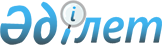 "Көлік статистикасы бойынша жалпымемлекеттік статистикалық байқаудың статистикалық нысандары мен оларды толтыру жөніндегі нұсқаулықтарды бекіту туралы" Қазақстан Республикасы Ұлттық экономика министрлігі Статистика комитеті төрағасының 2020 жылғы 29 қаңтардағы № 11 бұйрығына өзгерістер енгізу туралыҚазақстан Республикасының Стратегиялық жоспарлау және реформалар агенттігі Ұлттық статистика бюросы Басшысының 2022 жылғы 24 тамыздағы № 15 бұйрығы. Қазақстан Республикасының Әділет министрлігінде 2022 жылғы 25 тамызда № 29282 болып тіркелді
      БҰЙЫРАМЫН:
      1. "Көлік статистикасы бойынша жалпымемлекеттік статистикалық байқаудың статистикалық нысандары мен оларды толтыру жөніндегі нұсқаулықтарды бекіту туралы" Қазақстан Республикасы Ұлттық экономика министрлігі Статистика комитеті төрағасының 2020 жылғы 29 қаңтардағы № 11 бұйрығына (Нормативтік құқықтық актілерді мемлекеттік тіркеу тізілімінде № 19970 болып тіркелген) мынадай өзгерістер енгізілсін:
      кіріспе мынадай редакцияда жазылсын:
      "Мемлекеттік статистика туралы" Қазақстан Республикасы Заңының 12-бабы 8) тармақшасына және Қазақстан Республикасы Стратегиялық жоспарлау және реформалар агенттігі төрағасының 2020 жылғы 23 қазандағы № 9-нқ бұйрығымен бекітілген Қазақстан Республикасының Стратегиялық жоспарлау және реформалар агенттігі Ұлттық статистика бюросы туралы ереженің 15-тармағы 22) тармақшасына сәйкес, БҰЙЫРАМЫН:";
      1-тармақтың 3), 4) -тармақшалары алынып тасталсын;
      1, 2, 7, 8, 11, 12-қосымшалар осы бұйрыққа 1, 2, 3, 4, 5, 6 -қосымшаларға сәйкес жаңа редакцияда жазылсын.
      2. Қазақстан Республикасы Стратегиялық жоспарлау және реформалар агенттігі Ұлттық статистика бюросының Статистикалық процестерді дамыту департаменті Заң департаментімен бірлесіп заңнамада белгіленген тәртіппен:
      1) осы бұйрықты Қазақстан Республикасының Әділет министрлігінде мемлекеттік тіркеуді;
      2) осы бұйрықты Қазақстан Республикасы Стратегиялық жоспарлау және реформалар агенттігі Ұлттық статистика бюросының интернет-ресурсында орналастыруды қамтамасыз етсін.
      3. Қазақстан Республикасы Стратегиялық жоспарлау және реформалар агенттігі Ұлттық статистика бюросының Статистикалық процестерді дамыту департаменті осы бұйрықты Қазақстан Республикасы Стратегиялық жоспарлау және реформалар агенттігі Ұлттық статистика бюросының құрылымдық және аумақтық бөлімшелеріне жұмыс бабында басшылыққа алу және пайдалану үшін жеткізсін.
      4. Осы бұйрықтың орындалуын бақылау Қазақстан Республикасы Стратегиялық жоспарлау және реформалар агенттігінің Ұлттық статистика бюросы басшысының жетекшілік ететін орынбасарына жүктелсін.
      5. Осы бұйрық алғашқы ресми жарияланған күнінен кейін күнтізбелік он күн өткен соң қолданысқа енгізіледі.
       "КЕЛІСІЛДІ"
      Қазақстан Республикасы 
      Индустрия және 
      инфрақұрылымдық даму министірлігі
      1. Есепті кезең соңына түрлері бойынша қолда бар теміржол көлігінің жылжымалы құрамын көрсетіңіз (балансында теміржол көлігінің жылжымалы құрамы бар кәсіпорындар толтырады)
      Укажите наличие подвижного состава железнодорожного транспорта по видам на конец отчетного периода (заполняют только предприятия, имеющие на балансе подвижной состав железнодорожного транспорта)
      2. Жыл соңына теміржол желісінің пайдаланымдылық ұзындығының қашықтығын көрсетіңіз (0,1 километрге дейінгі дәлдікпен) (балансында жалпы пайдаланымдағы теміржол магистралі бар кәсіпорындар толтырады)
      Укажите протяженность эксплуатационной длины железнодорожных линий на конец года (с точностью до 0,1 километра) (заполняют только предприятия, имеющие на балансе магистральные железнодорожные пути общего пользования)
      3. Жыл соңына теміржол желісінің пайдаланымдылық ұзындығының қашықтығын көрсетіңіз (0,1 километрге дейінгі дәлдікпен) (балансында жалпы пайдаланымдағы теміржол магистралі бар кәсіпорындар толтырады)
      Укажите протяженность эксплуатационной длины железнодорожных линий на конец года (с точностью до 0,1 километра) (заполняют только предприятия, имеющие на балансе магистральные железнодорожные пути общего пользования)
      4. Статистикалық нысанды толтыруға жұмсалған уақытты көрсетіңіз, сағатпен (қажеттісін қоршаңыз)
      Укажите время, затраченное на заполнение статистической формы, в часах (нужное обвести)
      Атауы                                           Мекенжайы (респонденттің)
      Наименование _________________ Адрес (респондента) _________________________
      Телефоны (респонденттің) ____________________________ _____________________ 
      Телефон (респондента)                   стационарлық             ұялы 
                                                стационарный             мобильный
      Электрондық пошта мекенжайы (респонденттің)
      Адрес электронной почты (респондента) _______________________________________
      Орындаушы 
      Исполнитель ______________________________________ _______________________ 
      тегі, аты және әкесінің аты (бар болған жағдайда) қолы, телефоны (орындаушының) 
      фамилия, имя и отчество (при его наличии)       подпись, телефон (исполнителя)
      Бас бухгалтер немесе оның міндетін атқарушы тұлға 
      Главный бухгалтер или лицо, исполняющее 
      его обязанности ___________________________________ _______________________ 
      тегі, аты және әкесінің аты (бар болған жағдайда)             қолы
      фамилия, имя и отчество (при его наличии)                   подпись
      Басшы немесе оның міндетін атқарушы тұлға 
      Руководитель или лицо, исполняющее 
      его обязанности ______________________________________ _____________________ 
      тегі, аты және әкесінің аты (бар болған жағдайда)       қолы
      фамилия, имя и отчество (при его наличии)             подпись
      Ескертпе:
      Примечание:
      Мемлекеттік статистиканың тиісті органдарына анық емес алғашқы статистикалық деректерді ұсыну және алғашқы статистикалық деректерді белгіленген мерзімде ұсынбау "Әкімшілік құқық бұзушылық туралы" Қазақстан Республикасы Кодексінің 497-бабында көзделген әкімшілік құқық бұзушылықтар болып табылады.
      Представление недостоверных и непредставление первичных статистических данных в соответствующие органы государственной статистики в установленный срок являются административными правонарушениями, предусмотренными статьей 497 Кодекса Республики Казахстан "Об административных правонарушениях". Жүк түрлерінің тізбесі  Перечень видов грузов "Теміржол көлігінің жылжымалы құрамы мен теміржол желісінің пайдалану ұзындығының қашықтығы туралы есеп" (индексі 1-ЖД, кезеңділігі жылдық) жалпымемлекеттік статистикалық байқаудың статистикалық нысанын толтыру жөніндегі нұсқаулық
      1. Осы Нұсқаулық "Теміржол көлігінің жылжымалы құрамы мен теміржол желісінің пайдалану ұзындығының қашықтығы туралы есеп" (индексі 1-ЖД, кезеңділігі жылдық) жалпымемлекеттік статистикалық байқаудың статистикалық нысанын (бұдан әрі – статистикалық нысан) толтыруды нақтылайды.
      2. Осы Нұсқаулықта мынадай анықтама пайдаланылады: 
      темiржолдар – жылжымалы құрамның жүруi жүзеге асырылатын жылжымайтын мүлiк объектiлерi (магистральдық, станциялық, кiрме жолдар).
      3. Мынадай көлік құралдары есепке алуға жатады:
      1) теміржол көлігі қызметтерін жеткізуші-теміржол көлігі кәсіпорындарына тиесілі барлық теміржол көлік құралдары, сондай-ақ жөндеудегі немесе жөндеу кезегінде тұрған немесе паркте жұмыс істейтін немесе жұмыс істемейтін жағдайында сақталған көлік құралдарын қоса, осы кәсіпорын жалдауға алған және оның іс жүзінде иелігінде болатын құралдар; сондай-ақ жүйе иелігінде болатын басқа теміржол әкімшіліктерінің көлік құралдары, шетелде қарапайым пайдалану тәртібінде уақытша болатын немесе теміржол кәсіпорындары желісіндегі кәсіпорынның көлік құралдары;
      2) теміржол көлігі қызметтерін тұтынушы кәсіпорындарға тиесілі тауар вагондары – теміржол көлігі қызметтерін жеткізуші кәсіпорындарға тиесілі емес, бірақ тіркелген және осы кәсіпорындар арнайы шарттарды сақтағанда тасымалдауға жіберген тауар вагондары, сондай-ақ осы кәсіпорын теміржол көлігі қызметтерін тұтынушы қәсіпорындарға жалға берген және теміржол көлігі қызметтерін тұтынушы кәсіпорындарға тиесілі тауар вагондары ретінде пайдаланылатын вагондар.
      Теміржол кәсіпорны статистикалық нысаннан оның иелігіндегі емес көлік құралдары алып тастайды: 
      1) осы теміржол кәсіпорындарының теміржол желілерінде қарапайым пайдалану тәртібінде уақытша болатын басқа теміржол әкімшіліктерінің немесе теміржол кәсіпорындарының көлік құралдары;
      2) жалға берілген немесе қандай да бір жолмен басқа теміржол кәсіпорындарының иелігіне берілген көлік құралдары;
      3) тек технологиялық тасымалдаулар үшін резервте тұрған немесе бұзу немесе есептен шығару үшін сатуға арналған көлік құралдары. 
      Жолаушылар, багаж және жүк вагондарының (оның ішінде олардың түрлері бойынша) қолда бары бойынша көрсеткіштер бүтін сандармен, қалған көрсеткіштер үтірден кейін бір белгімен толтырылады.
      4. 1-бөлімді балансында теміржол көлігінің жылжымалы құрамы бар кәсіпорындар толтырады.
      Теміржолдың жылжымалы құрамы тартатын көлік құралдары (локомотивтер және автомотристар) және сүйрейтін көлік құралдары (жолаушылар вагондары, тіркеме вагондар, моторвагонды пойыздар, жүк және тауар вагондары) болып бөлінеді.
      1-жолда локомотивтердің қолда бары көрсетіледі. 
      Локомотивтерге бастапқы қозғалтқышпен және қозғалтқышпен немесе тек қозғалтқышпен жабдықталған және тек теміржол көлігінің құралдарын сүйреуге пайдаланылатын теміржол көлік құралы жатады.
      1.1-жолда электровоздар, 1.2-жолда тепловоздар саны көрсетіледі. 
      Тепловоздарға орнатылған берілістің түріне қарамастан негізінен дизельдік қозғалтқыштан қуат алатын локомотивтер жатады.
      Локомотивтердің әртүрлі санаттарын (электровоздар, тепловоздар) анықтау автомотристарға тиісті өзгерістермен қолданылады. Механикалық көлік құралдары статистикасында әрбір автомотрис ажыратылмайтын секцияда жеке ескеріледі, жолаушылар көлік құралдары мен жүк көлік құралдары статистикасында жолаушыларды немесе жүктерді тасымалдау үшін жабдықталған әрбір шанақ бір бірлік ретінде ескеріледі.
      Өздігінен жұмыс істейтін екі-үш секциялы локомотивтің әр секциясы физикалық бірлік ретінде қабылданады.
      Моторвагонды жылжымалы құрамның әрбір локомотиві мен әрбір бірлігі теміржолдардың біріне тіркеледі. Аталған жолға тіркелген, оның аты-жөніне ие және оның балансында тұратын барлық локомотивтер жолдың мүліктік паркін құрайды. 
      Автомотристарға теміржолмен жолаушыларды немесе жүктерді тасымалдау үшін жабдықталған моторлы теміржол көлік құралы жатады.
      1-бағанның 2-жолында электрлі, дизельді және өзге де автомотристарды қамтитын автомотристар саны көрсетіледі.
      2.1-жолда электрлі автомотристар, 2.2-жолда дизельді автомотристар, 2.3-жолда өзге де автомотристар көрсетіледі.
      Электровоздар санатына токты жалғайтын сымнан немесе жалғайтын рельстен алуға болмайтын жағдайда, электр қозғалтқышты токпен қоректендіруге арналған энергетикалық құрылғымен (дизельді немесе өзге) жабдықталған локомотивтер жатады.
      1-бөлімнің 3-жолында жолаушылар вагондарының саны көрсетіледі. 
      3-жолда жолаушылар вагондарының қолда бары теміржолдардағы тіркелу депосы бойынша ескеріледі. Жолаушылар вагондары паркін есепке алу тасымалдау түрлері бойынша бөлімшемен нақты бірліктерде жүргізіледі: жолаушыларды және қол жүктерін тасымалдау үшін, почтаны тасымалдау үшін, багажды және жүк багажын тасымалдау үшін; өзгелері (мейрамханалар, зертханалар, қызметтік). 
      Жолаушыларды тасымалдауға арналған вагондар жабдықталуына байланысты жұмсақ, жұмсақ-қатты, қатты, купе, ашық қатты, отыруға арналған орындарымен облысаралық болып бөлінеді. Жолаушылар көлік құралының сыйымдылығы – мақсатқа сай пайдаланылған жағдайда жолаушылар көлік құралындағы отыратын және жататын орындар саны; түрегеп тұратын жолаушылар үшін рұқсат етілген орын саны.
      Жолаушылар үшін бір немесе бірнеше купесі болатын көлік құралдары багаж ретінде емес, жолаушылар вагондары ретінде ескеріледі. 
      3.1-жолда жалпы және жеке электрлік жарықтандырумен, ауаны желдету және баптау жүйесімен, дәретханалармен (дәретхана қағазымен және сабынмен), ыстық және суық ауыз су резервуарымен, жеке радионүктемен, купеде бейне- және телеаппаратурамен, жолсерікті шақыру батырмасымен жабдықталған, себезгі кабинкасының және тұрмыстық бұрыштың (екі купеге бір кабинкадан болуы мүмкін), перделер мен шымылдықтардың, дәліздерде және купеде кілемдер мен алашалардың болуымен, шай керек-жарақтарымен және ыдыс-аяқпен, түсі мен суреті жағынан айырмашылығы жоқ, алынып-салынатын мүкәммал және мүлік жиынтықтарымен, төсек-орын керек-жарақтарымен (2 жастық, 1 көрпе, 1 жапқыш, 1 тысы бар матрац), төсек-жаймаларымен (2 ақ жайма, 2 жастықтың тысы, 1 вафельді, 1 зығыр немесе түкті орамал) және әрбір ұйықтайтын орынға сыртқы киімге арналған екі-екіден ілгіштермен жабдықталған, жұмсақ дивандары төменде орналастырылған, реттеу құрылғысы бар отыруға арналған жұмсақ креслолары бар екі орынды купе вагондары көрсетіледі.
      3.2-жолда жалпы және жеке электрлік жарықтандырумен, ауаны желдету және баптау жүйесімен, бейне- және телеаппаратурамен, дәретханалармен (дәретхана қағазымен және сабынмен), ыстық және суық ауыз су резервуарымен, жеке радионүктемен, перделер мен шымылдықтардың, дәліздерде және купеде кілемдер мен алашалардың болуымен, шай керек-жарақтарымен және ыдыс-аяқпен, 2 жастық, көрпе, жапқыш, тысы бар матрац, 2 ақ жайма, 2 жастықтың тысы, 1 зығыр немесе түкті орамал кіретін төсек-орын керек-жарақтары жинағымен және әрбір ұйықтайтын орынға екі-екіден сыртқы киімге арналған ілгіштермен жабдықталған, жатуға арналған төменгі орындары немесе ярусты орналасқан дивандары бар екі орынды купе вагоны көрсетіледі.
      3.3-жолда жалпы және жеке электрлік жарықтандырумен, ауаны желдету және баптау жүйесімен, дәретханалармен (дәретхана қағазымен және сабынмен), ыстық және суық ауыз су резервуарымен, жеке радионүктемен, перделер мен шымылдықтардың, дәліздерде және купеде кілемдер мен алашалардың болуымен, шай керек-жарақтарымен және ыдыс-аяқпен, 2 ақ жайма, 1 жастықтың тысы, 1 вафельді, 1 зығыр немесе түкті орамал, 1 жастық, 1 көрпе, 1 тысы бар матрац кіретін төсек-орын керек-жарақтары жинағымен және әрбір ұйықтайтын орынға сыртқы киімге арналған екі-екіден ілгіштермен жабдықталған жатуға арналған қатты орындары бар төрт орынды купе вагондары көрсетіледі.
      3.4-жолда жалпы электрлік жарықтандырумен, ауаны желдету жүйесімен, жалпы радионүктемен, дәретханалармен (дәретхана қағазымен және сабынмен), ыстық және суық ауыз су резервуарымен, терезелерде шымылдықтардың болуымен, шай керек-жарақтарымен және ыдыс-аяқпен, төсек-орын керек-жарақтарымен (жастық, көрпе, тысы бар матрац), төсек-жаймаларымен (2 ақ жайма, 1 жастықтың тысы, 1 орамал) жабдықталған жатуға арналған қатты орындары бар вагондар көрсетіледі.
      3.5-жолда жалпы электрлік жарықтандырумен, ауаны желдету жүйесімен, жалпы радионүктемен, дәретханалармен (дәретхана қағазымен және сабынмен), ыстық және суық ауыз су резервуарымен, терезелерде шымылдықтардың болуымен, шай керек-жарақтарымен және ыдыс-аяқпен жабдықталған отыруға арналған қатты орындары бар вагондар көрсетіледі.
      3.6-жолда жолаушыларды жол жүру кезінде ыстық тамақпен қамтамасыз етуге арналған теміржол вагондары көрсетіледі.
      3.7-жолда СВ-вагондар, екі және төрт орынды купелер, плацкарт, жалпы вагондар және вагон-мейрамханалар анықтамасына жатпайтын кез келген вагондар (теміржол салон-вагондары, зертхана-вагондар, қызметтік) көрсетіледі.
      4-жолында теміржол кәсіпорнының меншігіндегі почта вагондарында жолаушыларға арналған купесі болмаса, олар багаж вагондары болып саналады. 
      1-бөлімнің 5-жолында жеткізуші кәсіпорындарға тиесілі жүк вагондарының саны көрсетіледі. Жүк вагондарының қолда бары вагондарды жыл сайын түгендеу арқылы анықталады. Оның нәтижесі бойынша вагондардың қолда барының бастапқы шамасы анықталып, сол бойынша келесі кезеңдегі ағымдағы есепке алу жүргізіледі.
      5.1-жолда жабылған вагондарға жабық құрылымымен (ең жоғарысына дейін жаппай қабырғалар және шатыр) және тасымалдайтын жүктерге қауіпсіздікті қамтамасыз етуімен (вагонды бекіткішпен жабу және пломбалап қоюға мүмкіндігі бар) сипатталатын тауар таситын вагон жатады.
      5.2-жолда вагон-платформаларға шатырсыз және борттарсыз немесе шатырсыз биіктігі 60 сантиметрден аспайтын борттары бар вагон, не болмаса кәдімгі не арнайы аударатын платформа түрі жатады.
      5.3-жолда жартылай вагонға биіктігі 60 сантиметрден асатын, шалқаймайтын борттары бар шатырсыз вагон жатады.
      6-жолында теміржол көлігі қызметтерін тұтынушы кәсіпорындарға жататын жүк вагондары, осы жолға жатпайтын, бірақ оған теміржол көлігі қызметін тұтынушы кәсіпорындар тіркеген жүк вагондары ескеріледі. Аталған жолды теміржол көлігі саласындағы қызметтерді пайдаланатын, бірақ қызметтерінің негізгі түрі экономикалық қызмет түрілерінің жалпы жіктеуішінің 49.1 және 49.2-кодтарына жатпайтын және теміржол көлігі қызметін жеткізуші кәсіпорындарға жатпайтын барлық заңды тұлғалар толтырады.
      8-бағанында локомотивтер мен автомотристардың жалпы қуаты мың киловатта, жолаушылар вагондарының жалпы жолаушылар сыймдылығы орынмен және жүк вагондарының жалпы жүк көтергіштіктері мың тоннада көрсетіледі.
      5. 2, 3-бөлімді балансында жалпы пайдаланымдағы теміржол магистралі бар кәсіпорындар толтырады.
      2 және 3-бөлімдерде теміржол желілерінің пайдаланымдылық ұзындығын былай анықтайды: екіжолдық және көпжолдық учаскелерді – ең қысқа жол бойынша; жолаушылар ғимаратына тірелетін көпжолды тұйық желілерді – оның бас жолдарының ең көбі бойынша; басқа желіге шектесетін желілер немесе тармақтар – жалғасатын жолы бар жақын жеке пункт осіне дейін. Сонымен, екі желі қосылған орыннан бастап (яғни жанасу стрелкасынан) осы пункттің осіне дейінгі жол бөлігі екі желінің де пайдаланымдылық ұзындығына кіреді, яғни екі рет ескеріледі. Осы жеке пункт бағытында бірнеше жанасу болған жағдайда осындай жол бөліктері пайдаланымдылық ұзындықта бірнеше рет ескеріледі.
      Пайдаланымдылық ұзындығын анықтау кезінде екі аралықтағы негізгі жолдарға жанасатын поездарды қабылдау және жөнелту немесе қалыптастыру парктерінен тікелей шығу, негізгі жолдардың жалғасы болып табылатын немесе шетке түпкілікті ауытқуына дейін екі аралықта негізгі жолдарға қосарлана жүретін бір немесе бірнеше жолдардың бас желілерін біріктіретін тармақтар екінші, үшінші және тағы басқа жол ретінде емес дербес деп саналады. Егер осы шығатын жолдар, тармақтар және өзге де жолдар барлық аралық шегінде станцияның бір осінен екінші осіне дейін негізгі жолға қосарлана жүрсе және поездарды жіберу үшін қызмет етсе, онда олар екінші немесе үшінші жолдар ретінде танылады.
      Пайдаланымдылық ұзындық тек негізгі жолдар үшін анықталады.
      Жолдың (жолдардың, жол бөлімшелерінің және басқа да бөлімшелердің) іргелес ара қашықтықтарының жанасу орнындарындағы пайдаланымдылық ұзындығын осы бөлімшелердің белгіленген шекарасынан бастап (немесе, дейін) анықтайды.
      Электрлендірілген желілерге электр тарту күшін беретін әуе байланыс рельсімен жабдықталған бір немесе бірнеше электрлендірілген негізгі жолдары бар желілер жатады.
      Станцияға іргелес жатқан және маневрлеуге мүмкіндік болуы үшін электрлендірілген және оларды электрлендіру келесі станцияға дейін жалғастырылмаған желі учаскелері электрлендірілмеген желілер болып саналады.
      Қазіргі уақытта мынадай енді темір жол жолтабаны пайдаланылады:
      қалыпты жолтабан: 1,435 метр (бұдан әрі – м);
      кең жолтабан: 1,520 м, 1,524 м, 1,600 м, 1,668 м;
      тар жолтабан: 0,60 м, 0,70 м, 0,75 м, 0,76 м, 0,785 м, 0,90 м, 1,00 м.
      6. Барлық көрсеткіштер үтірден кейін бір белгімен толтырылады.
      7. Есепті кезеңде қызметі болмаған кезде респондент тиісті жылға арналған бекітілген Респонденттердің жалпымемлекеттік статистикалық байқаулар бойынша алғашқы статистикалық деректерді ұсыну графигінде көрсетілген осы есепті кезең үшін статистикалық нысандарды ұсынудың ең ерте мерзімдерінің аяқталу күнінен кешіктірмей Қызметінің болмағандығы туралы хабарламаны Қазақстан Республикасы Статистика агенттігі төрағасының 2010 жылғы 9 шілдедегі № 173 бұйрығымен бекітілген (Нормативтік құқықтық актілерді мемлекеттік тіркеу тізілімінде № 6459 болып тіркелген) Респонденттердің алғашқы статистикалық деректерді ұсыну қағидаларымен белгіленген тәртіпте ұсынады.
      8. Осы статистикалық нысанды ұсыну электрондық түрде немесе қағаз жеткізгіште жүзеге асырылады. Статистикалық нысанды электрондық түрде толтыру Қазақстан Республикасы Стратегиялық жоспарлау және реформалар агенттігі Ұлттық статистика бюросының интернет-ресурсында (https://cabinet.stat.gov.kz/) орналастырылған "Респонденттің кабинеті" арқылы он-лайн режимде жүзеге асырылады.
      9. Ескертпе: Х – бұл айқындама толтыруға жатпайды.
      10. Арифметикалық-логикалық бақылау:
      1) 1-бөлім:
      1-баған = 2-7-бағандар ∑ әрбір жол үшін;
      1-жол = 1.1 және 1.2-жолдар ∑ әрбір баған үшін;
      2-жол = 2.1-2.3-жолдар ∑ әрбір баған үшін;
      3-жол = 3.1-3.7-жолдар ∑ әрбір баған үшін;
      5-жол = 5.1-5.6-жолдар ∑ әрбір баған үшін;
      6-жол = 6.1-6.6-жолдар ∑ әрбір баған үшін;
      2) 2-бөлім:
      1-баған = 2-3-бағандардың ∑ барлық жолдар үшін;
      1-жол = 1.1-жол = 1.2-жол = 1.3-жол барлық бағандар бойынша;
      2-баған ≤ 1-баған әрбір жол үшін;
      3-баған ≤ 1-бағаннан әрбір жол үшін;
      1.1-жол = 1.1.1-1.1.2-жолдардың ∑ әрбір баған үшін;
      1.2-жол = 1.2.1-1.2.3-жолдардың ∑ әрбір баған үшін;
      1.3-жол = 1.3.1-1.3.3-жолдардың ∑ әрбір баған үшін;
      1-бағанның 1.4-жолы = 2-бағанның 1.4-жолы;
      1.4 жол = 1.4.1-1.4.4-жолдардың ∑;
      1-бағанның 1.4.1-жолы = 2-бағанның 1.4.1-жолы;
      1-бағанның 1.4.2-жолы = 2-бағанның 1.4.2-жолы;
      1-бағанның 1.4.3-жолы = 2-бағанның 1.4.3-жолы;
      1-бағанның 1.4.4-жолы = 2-бағанның 1.4.4-жолы;
      3) 3-бөлім: 1-жол = 1.1-1.17-жолдардың ∑;
      2-жол = 2.1 жол + 2.2-жол;
      2.1-жол = 2.1.1-2.1.4-жолдардың ∑;
      3-жол = 3.1-жол + 3.2-жол + 3.3-жол + 3.4-жол;
      3.1-жол = 3.1.1-жол + 3.1.2-жол + 3.1.3-жол;
      3.2-жол = 3.2.1-жол + 3.2.2-жол;
      3.3-жол = 3.3.1-жол;
      3.4-жол = 3.4.1-жол.
      2. Сақтау бойынша көрсетілетін қызметтерден және қосалқы көлік қызметтерінен түскен табыстар туралы ақпаратты көрсетіңіз, мың теңге
      Укажите информацию о доходах от услуг по хранению и услуг транспортных вспомогательных, тысяч тенге
      3. Біржолғы сақтау сыйымдылығы туралы ақпаратты көрсетіңіз (қоймалау және сақтау бойынша қызметтерді көрсететін кәсіпорындар толтырады)
      Укажите информацию о вместимости единовременного хранения (заполняют предприятия, оказывающие услуги складирования и хранения)
      Ескертпе:
      Примечание:
      1Аталған жіктеуіштер мен анықтама Қазақстан Республикасы Стратегиялық жоспарлау және реформалар агенттігі Ұлттық статистика бюросының www.stat.gov.kz интернет-ресурсындағы "Жіктеуіштер" бөлімінде орналасқан.
      1Данный справочник размещены на интернет-ресурсе Бюро национальной статистики Агентства по стратегическому планированию и реформам Республики Казахстан www.stat.gov.kz, в разделе "Классификаторы"
      4. Қосалқы қызмет түрлері бойынша өндірілген өнім (жұмыс, көрсетілетін қызмет) көлемдерін көрсетіңіз, мың теңге
      Укажите объемы произведенной продукции (работ, услуг) по вторичным видам деятельности, тысяч тенге
      5. Статистикалық нысанды толтыруға жұмсалған уақытты көрсетіңіз, сағатпен (қажеттісін қоршаңыз)
      Укажите время, затраченное на заполнение статистической формы, в часах (нужное обвести)
      Атауы Мекенжайы (респонденттің) 
      Наименование ______________________ Адрес (респондента) ____________________ 
      _________________________________________ ___________________________
      Телефоны (респонденттің) ____________________________ _____________________ 
      Телефон (респондента)                   стационарлық             ұялы 
                                                стационарный             мобильный
      Электрондық пошта мекенжайы (респонденттің) 
      Адрес электронной почты (респондента) ______________________________________
      Орындаушы 
      Исполнитель _____________________________________ _________________________ 
      тегі, аты және әкесінің аты (бар болған жағдайда) қолы, телефоны (орындаушының)
      фамилия, имя и отчество (при его наличии)       подпись, телефон (исполнителя)
      Бас бухгалтер немесе оның міндетін атқарушы тұлға Главный бухгалтер или лицо, исполняющее его обязанности ___________________________________________ __________________ тегі, аты және әкесінің аты (бар болған жағдайда) қолы фамилия, имя и отчество (при его наличии) подпись
      Басшы немесе оның 
      міндетін атқарушы тұлға 
      Руководитель или лицо, 
      исполняющее его обязанности _________________________________ ______________ 
      тегі, аты және әкесінің аты (бар болған жағдайда)             қолы 
      фамилия, имя и отчество (при его наличии)                   подпись
      Ескертпе:
      Примечание:
      Мемлекеттік статистиканың тиісті органдарына анық емес бастапқы статистикалық деректерді ұсыну және бастапқы статистикалық деректерді белгіленген мерзімде ұсынбау "Әкімшілік құқық бұзушылық туралы" Қазақстан Республикасы Кодексінің 497-бабында көзделген әкімшілік құқық бұзушылықтар болып табылады
      Представление недостоверных и непредставление первичных статистических данных в соответствующие органы государственной статистики в установленный срок являются административными правонарушениями, предусмотренными статьей 497 Кодекса Республики Казахстан "Об административных правонарушениях" "Қосалқы көлік қызметі кәсіпорындары көрсететін қызметтер туралы есеп" (индексі 2-ТР (қосалқы қызмет), кезеңділігі жылдық) жалпымемлекеттік статистикалық байқаудың статистикалық нысанын толтыру жөніндегі нұсқаулық
      1. Осы Нұсқалық "Қосалқы көлік қызметі кәсіпорындарының көрсететін қызметтері туралы есеп" (индексі 2-ТР (қосалқы қызмет), кезеңділігі жылдық) жалпымемлекеттік статистикалық байқаудың статистикалық нысанын (бұдан әрі – статистикалық нысан) толтыруды нақтылайды.
      2. Егер заңды тұлғалар құрылымдық және оқшауланған бөлiмшілеріне статистикалық нысанды тапсыру бойынша өкiлеттiктер берсе, онда олар осы статистикалық нысанды өзінің орналасқан жері бойынша тапсырады. Егер құрылымдық және оқшауланған бөлiмшелердің ондай өкiлеттiктері болмаса, заңды тұлғалар өзінің құрылымдық және оқшауланған бөлiмшелерi бөлінісінде олардың орналасқан жерін көрсете отырып, статистикалық нысанды тапсырады.
      3. Статистикалық нысанды негізгі қызмет түрі Экономикалық қызмет түрлерінің жалпы жіктеуішінің 52 "Жүктерді қоймаға қою және қосалқы көлік қызметі" кодына сәйкес болып табылатын респонденттер тапсырады.
      Мынадай жіктеуіштер мен анықтамалық осы статистискалық нысанды толтыру мақсатында қолданылады:
      1) Əкімшілік-аумақтық объектілер жіктеуіші (ӘАОЖ);
      2) Экономикалық қызмет түрлерінің жалпы жіктеуіші (бұдан әрі – ЭҚЖЖ);
      3) Статистикалық қызмет көрсету анықтамалығы (бұдан әрі – КҚСЖ).
      Жіктеуіштер мен анықтамалық Қазақстан Республикасы Стратегиялық жоспарлау және реформалар агенттігі Ұлттық статистика бюросының www.stat.gov.kz интернет-ресурсындағы "Жіктеуіштер" бөлімінде орналастырылған.
      4. 2-бөлімде жасалған шарттарға сәйкес қолданыстағы тарифтер бойынша орындалған жұмыстардың (көрсетілген қызметтердің) көлемдері туралы құжаттар негізінде есептелетін сақтау бойынша көрсетілетін қызметтерді және қосалқы көлік қызметтерін өткізуден түскен табыстар көрсетіледі.
      5. 3-бөлімнің 1-жолында кез келген дәнді дақылдарды (бидай, жүгері, арпа, қара бидай, сұлы, бұршақтар, майлы жемістер) сақтауға арналған қоймалар бойынша ақпарат көрсетіледі.
      2-жолда шикі мұнай, бензин, керосин, майлар мен минералды жағармай, мазут, дизельді отын мен өзге де ақ және қара мұнай өнімдерін сақтауға арналған қоймалар бойынша ақпарат көрсетіледі.
      1-бағанда біржолғы сақтау орындарына ашық (кез келген тауарларды сақтауға арналған ашық алаң) және жабық (белгілі бір тауарларды, оның ішінде айналымда шектелген және (немесе) сақтаудың ерекше шарттарын талап ететін тауарларды сақтауға арналған қоймалар) типтегі қоймалар жатады.
      2-бағанда жобалық құжаттамаға сәйкес қоймалардың біржолғы сақтау сыйымдылығы көрсетіледі. Жекелеген жағдайларда есептеу арқылы анықталады, жалпы сыйымдылық қоймалардың біржолғы сақтау тоннасында, қойманың сақтау орнының пайдалы көлемін өнімнің бір текше метрінің орташа салмағына көбейту арқылы есептеледі.
      3-бағанда орташа жылдық толтыруыны көрсетіледі.
      6. 4-бөлімде қайталама қызмет түріне негізгіден басқа, үшінші тұлғалар үшін тауарларды (көрсетілетін қызметтерді) өткізу мақсатында жүзеге асырылатын қызмет түрі жатады.
      Қызметтің негізгі түріне қосалқы құны кәсіпорын жүзеге асыратын қызметтің кез келген басқа түрінің қосылған құнынан асатын қызмет түрі жатады.
      Б бағанында Экономикалық қызмет түрлерінің жалпы жіктеуішіне сәйкес 5 таңба бөлінісінде қызметтің қайталама түрлерінің атаулары, ал "ЭҚЖЖ коды" бағанында ЭҚЖЖ сәйкес саланың коды 5 таңбаға дейін көрсетіледі.
      7. Есепті кезеңде қызметі болмаған кезде респондент тиісті жылға арналып бекітілген Респонденттердің жалпымемлекеттік статистикалық байқаулар бойынша алғашқы статистикалық деректерді ұсыну графигінде көрсетілген осы есепті кезең үшін статистикалық нысандарды ұсынудың ең ерте мерзімдерінің аяқталу күнінен кешіктірмей Қызметінің болмағандығы туралы хабарламаны Қазақстан Республикасы Статистика агенттігі төрағасының 2010 жылғы 9 шілдедегі № 173 бұйрығымен бекітілген (Нормативтік құқықтық актілерді мемлекеттік тіркеу тізілімінде № 6459 болып тіркелген) Респонденттердің алғашқы статистикалық деректерді ұсыну қағидаларында белгіленген тәртіппен ұсынады.
      8. Осы статистикалық нысанды ұсыну электрондық түрде немесе қағаз жеткізгіште жүзеге асырылады. Статистикалық нысанды электрондық түрде толтыру Қазақстан Республикасы Стратегиялық жоспарлау және реформалар агенттігі Ұлттық статистика бюросының интернет-ресурсында (https://cabinet.stat.gov.kz/) орналастырылған "Респонденттің кабинеті" арқылы он-лайн режимде жүзеге асырылады.
      9. Ескертпе: Х – осы позиция толтыруға жатпайды.
      10. Арифметикалық-логикалық бақылау:
      1) 2-бөлім:
      1-жол = КҚСЖ 6 таңбасы бойынша жолдардың ∑;
      2) 4-бөлім:
      1-жол = барлық қалған жолдардың ∑.
      1. Кәсіпорын (ұйым) бойынша деректерді көрсетіңіз
       Укажите данные по предприятию (организации)
      2. Қатынас түрлері бойынша жолаушыларды тасымалдау бойынша көрсетілетін қызметтердің көлемін көрсетіңіз
      Укажите объем услуг по перевозке пассажиров по видам сообщений
      3. Қатынас түрлері бойынша жүктерді тасымалдау бойынша көрсетілетін қызметтердің көлемін көрсетіңіз
      Укажите объем услуг по перевозке грузов по видам сообщений
      4. Қатынастар бөлінісінде түрлері бойынша жүктерді тасымалдау көлемдерін көрсетіңіз
      Укажите объемы по перевозке грузов по видам в разрезе сообщений
      5. Қосалқы көлік қызметі және көлік құралдарын жүргізушісімен (экипажымен) қоса жалға беруден түскен табыстарды көрсетіңіз, мың теңге
       Укажите доходы от вспомогательной транспортной деятельности и от сдачи в аренду транспортных средств с водителем (экипажем), тысяч тенге
      6. Облыстар бөлінісінде кәсіпорынның балансында есепте тұрған құбырлардың ұзындығын көрсетіңіз (тек қана құбыр көлігі кәсіпорындары толтырады)
      Укажите протяженность трубопроводов, числящихся на балансе предприятия, в разрезе областей (заполняют только предприятия трубопроводного транспорта)
      7. Әуе көлігі жұмысының негізгі көрсеткіштерін көрсетіңіз (әуе көлігі кәсіпорындары ғана толтырады)
      Укажите основные показатели работы воздушного транспорта (заполняют только предприятия воздушного транспорта)
      8. Халықаралық қатынастар санын көрсетіңіз, бірлік (әуежайлар ғана толтырады)
       Укажите число международных сообщений, единиц (заполняют только аэропорты)
      9. Әуежай арқылы жолаушылар және жүктер тасымалының көлемдерін көрсетіңіз (халықаралық және ішкі ұшуларды жүзеге асыратын әуежайлар ғана толтырады)
      Укажите объемы перевозок грузов и пассажиров через аэропорт (заполняют только аэропорты, обеспечивающие выполнение международных и внутренних полетов)
      10. Есепті жыл соңына кәсіпорынның балансында есепте тұрған (дара кәсіпкердің жеке меншігіндегі) теңіз кемелерінің қолда барын көрсетіңіз, бірлік (тек қана теңіз көлігі кәсіпорындары толтырады)
      Укажите наличие морских судов, числящихся на балансе предприятия (находящихся в личной собственности индивидуального предпринимателя), на конец отчетного года, единиц (заполняют только предприятия морского транспорта)
      11. Есепті жыл соңына баланста есепте тұрған көлік құралдарының және бір жолмен есептегендегі жайылыңқы жолдың (желінің) ұзындығы көрсеткіштерін көрсетіңіз (тек қана автомобиль және қалалық электр көлігі кәсіпорындары толтырады)
      Укажите число транспортных средств, числящихся на балансе и протяженность развернутого пути (линии) в однопутном исчислении на конец отчетного года (заполняют только предприятия автомобильного и городского электрического транспорта)
      12. Қосалқы қызмет түрлері бойынша өндірілген өнім (жұмыс, қызмет) көлемдерін көрсетіңіз, мың теңге
      Укажите объемы произведенной продукции (работ, услуг) по вторичным видам деятельности, тысяч тенге
      13. Статистикалық нысанды толтыруға жұмсалған уақытты көрсетіңіз, сағатпен (қажеттісін қоршаңыз)
      Укажите время, затраченное на заполнение статистической формы, в часах (нужное обвести)
      Атауы Мекенжайы (респонденттің)
      Наименование _____________________ Адрес (респондента) ______________________ 
      _____________________________________ ________________________________
      Телефоны (респонденттің) ___________________________ ______________________ 
      Телефон (респондента)             стационарлық                   ұялы 
      стационарный                   мобильный
      Электрондық пошта мекенжайы (респонденттің) 
      Адрес электронной почты (респондента) ______________________________________
      Орындаушы 
      Исполнитель ________________________________ _____________________________ 
      тегі, аты және әкесінің аты (бар болған жағдайда) қолы, телефоны (орындаушының)
      фамилия, имя и отчество (при его наличии)       подпись, телефон (исполнителя)
      Бас бухгалтер немесе оның міндетін атқарушы тұлға 
      Главный бухгалтер или лицо, исполняющее 
      его обязанности _______________________________________ ____________________ 
      тегі, аты және әкесінің аты (бар болған жағдайда)             қолы
      фамилия, имя и отчество (при его наличии)                   подпись
      Басшы немесе оның міндетін атқарушы тұлға 
      Руководитель или лицо, исполняющее 
      его обязанности _________________________________________ __________________ 
      тегі, аты және әкесінің аты (бар болған жағдайда)             қолы
      фамилия, имя и отчество (при его наличии)                   подпись
      Ескертпе:
      Примечание:
      Мемлекеттік статистиканың тиісті органдарына анық емес бастапқы статистикалық деректерді ұсыну және бастапқы статистикалық деректерді белгіленген мерзімде ұсынбау "Әкімшілік құқық бұзушылық туралы" Қазақстан Республикасы Кодексінің 497-бабында көзделген әкімшілік құқық бұзушылықтар болып табылады
      Представление недостоверных и непредставление первичных статистических данных в соответствующие органы государственной статистики в установленный срок являются административными правонарушениями, предусмотренными статьей 497 Кодекса Республики Казахстан "Об административных правонарушениях" Жүк түрлерінің тізбесі  Перечень видов грузов "Көліктің қатынас түрлері бойынша жұмысы туралы есеп" (индексі 2-көлік, кезеңділігі жылдық) жалпымемлекеттік статистикалық байқаудың статистикалық нысанын толтыру жөніндегі нұсқаулық
      1. Осы Нұсқаулық "Көліктің қатынас түрлері бойынша жұмысы туралы есеп" (индексі 2-көлік, кезеңділігі жылдық) жалпымемлекеттік статистикалық байқаудың статистикалық нысанын (бұдан әрі – статистикалық нысан) толтыруды нақтылайды.
      2. Осы Нұсқаулықта мынадай анықтамалар пайдаланылады:
      1) ауданаралық (облысішілік қалааралық) – әртүрлі аудандардағы елді мекендер арасында жүзеге асырылатын немесе елді мекендерді облыстық маңызы бар қалалармен жалғастыратын, бір облыс шегіндегі тасымалдау;
      2) қалалық (ауылдық) – елді мекеннің белгіленген шекарасының шегіндегі тасымалдау;
      3) қала маңындағы – елді мекеннің белгіленген шекараларынан өлшенетін, ұзақтығы елу километрге дейінгі қала маңындағы аймақпен елді мекенді жалғастыратын маршруттар бойынша тасымалдау;
      4) облысаралық қалааралық – әртүрлі облыстардағы елді мекендер арасында жүзеге асырылатын немесе елді мекендерді республикалық маңызы бар қалалармен, астанамен жалғастыратын тасымалдау болып бөлінеді;
      5) республикаішілік – Қазақстан Республикасының аумағында орналасқан елді мекендер арасындағы тасымалдаулар болып бөлінеді;
      6) халықаралық – Қазақстан Республикасы мен шет мемлекеттер арасындағы немесе Қазақстан Республикасының аумағы арқылы транзиттік тасымалдаулар.
      3. Статистикалық нысан келесі көлік түрлері бойынша толтырылады:
      1) автомобиль көлігі;
      2) теміржол көлігі;
      3) әуе көлігі;
      4) ішкі су көлігі;
      5) теңіз көлігі;
      6) құбыржол көлігі.
      3.1 Автомобиль көлігі.
      Автомобиль көлігі кәсіпорындары 1,2,3,4,5 және 11-бөлімді толтырады.
      2-бөлімнің 1-бағаны 1.1.1, 1.2.1.1, 1.2.2.1, 1.3.1, 1.4.1-жолдарында қолданылатын тарифке, сондай-ақ тегін жол жүру құқығын немесе кәсіпорындар (ұйымдар) төлеген жол жүру құжаттарын пайдаланатын жолаушыларға қарамастан, барлық тасымалданған жолаушылар саны көрсетіледі.
      Маршруттық автобустармен тасымалданған жолаушылар саны сатылған билеттер саны бойынша анықталады.
      Тасымалдаудың билетсіз жүйесі кезінде маршруттық автобустармен тасымалданған жолаушылар саны жол жүру құнына байланысты, алынған табысты қолданылатын тарифке бөлу арқылы сараланып анықталады.
      Тапсырыстық автобустармен тасымалданған жолаушылар саны былай есептеледі:
      1) қалалық және қаламаңылық қатынаста (туристік-экскурсиялық автобустардан басқа) – жолаушылар айналымын (есептік) қала маңындағы қатынаста жолаушы сапарының орташа қашықтығына бөлу арқылы, егер шаруашылықта мұндай деректер болмаса, онда есептеу үшін 15 километрге тең қашықтық алынады;
      2) республикаішілік және халықаралық қатынастарда, сондай-ақ қатынастың барлық түрлеріндегі туристік-экскурсиялық автобустарда – жол қағазында көрсетілген жолаушылар санына тең деп алынады, бірақ автобуста отыруға арналған орындар санынан артық емес.
      2-бөлімнің 1-бағаны 1.1.2, 1.2.1.2, 1.2.2.2, 1.3.2, 1.4.2-жолдары автомобиль-километрдегі ақылы жүрген жолды таксидегі жолаушылардың орташа санына көбейтіп және нәтижесін жолаушыны тасымалдаудың орташа қашықтығына бөлумен анықталады. Таксидегі жолаушылардың орташа саны екі жолаушыға тең деп алынады. Таксимен жолаушы тасымалдаудың орташа қашықтығы қала маңы қатынасындағы автобуспен жолаушыны тасымалдаудың орташа қашықтығына тең деп алынады.
      2-бөлімнің 1-бағаны 1.4.1-жолында маршруттық автобустармен ақылы жол жүретін жолаушыларды тасымалдау:
      1) кондукторы бар автобустарда сатылған билеттердің саны бойынша;
      2) маршруттық автобуспен жол жүру үшін абонементтік талондар мен бір жолғы билеттерді сатудан түскен түсімді осы қала (маршрут) үшін бекітілген тарифке бөлу арқылы;
      3) айлық жол жүру билеттерін сатқан кезде – сатылған билеттер санын бір айдағы жол жүрудің есептік санына көбейту арқылы анықталады;
      4) магниттік билеттер немесе байланыссыз смарт-карталар бойынша жол жүруді бақылаудың автоматтандырылған жүйесін қолдану кезінде тасымалданған жолаушылар саны осы жүйенің деректері бойынша айқындалады.
      2-бөлімнің 1-бағаны 1.4.3, 1.4.4-жолдары ақылы жол жүретін азаматтарды және тегін жүру құқығын пайдаланатындарды тасымалдауды қамтыды.
      Ақылы жол жүретін жолаушылар саны мына құжаттар негізінде анықталады:
      1) кондукторымен бір жолаушы-сапарға белгіленген тариф бойынша бір жолғы билетті жеке азаматтарға сату кезінде, тасымалданған жолаушылар саны сатылған билеттердің санына тең деп алынады;
      2) кондукторсыз бір жолаушы-сапарына белгіленген тариф бойынша абонементтік талондар мен біржолғы билеттерді жеке азаматтарға сату кезінде тасымалданған жолаушылар саны абонементтік талондар мен біржолғы билеттерді сатудан түскен түсімді осы қала үшін бекітілген бірыңғай тарифке бөлу арқылы анықталады.
      Республикаішілік тасымалдауға 50 километрден артық қашықтыққа қаланың (басқа елді мекеннің) шегінен тыс жерлерге жүзеге асыралатын тасымалдаулар жатады. 
      50 километрге дейінгіні қоса алғандағы қаланың (басқа елді мекеннің) шегінен тыс жерлерге жүзеге асырылатын тасымалдаушылар жатады.
      Автобус, трамвай, троллейбус көлігімен қалалық тасымалдауға қала (басқа елді мекен) шегіндегі маршруттарда жүзеге асырылатын тасымалдаулар жатады.
      Тасымалданған жолаушылар саны барлық санаттағы адамдар үшін бір айда 50 сапар есебінен анықталады.
      2-бөлімнің 2-бағанында жолаушылар айналымы тасымалдаудың әрбір айқындамасы бойынша жолаушылар санын тасымалдау қашықтығына көбейтудің қосындысымен анықталады.
      Жолаушылар айналымын есептеу мысалы осы Нұсқаулыққа 1-қосымшада келтірілген.
      2-бөлімнің 2-бағаны 1.1.1, 1.2.1.1, 1.2.2.1, 1.3.1, 1.4.1-жолдары тасымалданған жолаушылар санын сапардың орташа қашықтығына көбейтумен анықталады.
      2-бөлімнің 2-бағаны 1.1.2, 1.2.1.2, 1.2.2.2, 1.3.2, 1.4.2-жолдары таксидің ақылы жүрген жолын тасымалданған жолаушылардың орташа санына (екі жолаушыға тең) көбейтумен анықталады.
      2-бөлімнің 2-бағаны 1.4.3, 1.4.4-жолдары тасымалданған жолаушылар санын жолаушы сапарының орташа қашықтығына көбейтумен анықталады.
      2-бөлімнің 3-бағаны 1.1.1, 1.2.1.1, 1.2.2.1, 1.3.1, 1.4.1-жолдарына жол жүру билеттерінің барлық түрлерін сатудан (жеке азаматтарға, сондай-ақ кәсіпорындар мен ұйымдарға да) түскен нақты түсімінің жалпы сомасы, сондай-ақ тапсырыстық автобустармен жолаушыларды тасымалдаудан түскен түсім қосылады.
      2-бөлімнің 3-бағаны 1.1.2, 1.2.1.2, 1.2.2.2, 1.3.2, 1.4.2-жолдарына таксимен жолаушыларды тасымалдаудан алынған түсім (таксиге телефон арқылы алдын ала тапсырыс беруден түсетін табыстарды ескерумен), сонымен қатар байланыс органдарының пошта мен мерзімдік басылымдарды тасымалдауынан қолма-қол ақшасыз есеп айыру бойынша түскен табыстар да қосылады.
      2-бөлімнің 3-бағаны 1.4.3, 1.4.4-жолдарына жол жүру құжаттарының барлық түрін сатудан түскен нақты түсімнің жалпы сомасы (жеке азаматтар, кәсіпорындар мен ұйымдар бойынша) енгізіледі.
      Жолаушыларды тасымалдаудан түскен табыстарға жолаушылар тасымалдау бойынша көрсетілген қызметтер үшін дотациялар мен субсидиялар да қосылады.
      3-бөлімнің 1-бағаны 1-жолына жүк автомобильдері, пикаптар, жеңіл автомобиль шассиіндегі фургондар және автотіркемелер орындаған, тасымалданған жүктің қосынды көлемдері қосылады. Тасымалданған жүктерді есепке алу келу мезеті бойынша жүзеге асырылады. Тасымалданған жүктер көлемі әрбір сапарға (кіруге) ыдыс салмағын, контейнерлер салмағын ескере отырып, тасымалданған жүктің нақты салмағы бойынша көрсетіледі.
      Автомобиль көлігінде 3-бөлімнің 2-бағанындағы 1-жол бойынша әрбір сапарға тасымалданған жүк салмағын (автотіркемелермен тасымалданған жүктерді қоса алғанда) жүріс қашықтығына көбейтіп, кейін барлық сапарлар бойынша көбейтіндісін қосындылаумен анықталады. Жүк айналымын есептеу мысалы осы Нұсқаулыққа 2-қосымшада көрсетілген.
      3-бөлімнің 3-бағаны 1-жолы және 4-бөлімнің 9-бағаны 1-жолы қолданыстағы тарифтер немесе жасалған шарттар бойынша тасымалданған жүктер саны туралы құжаттар негізінде есептеледі.
      3-бөлімнің барлық бағандарының 1.1.1-жолында шетелге сатылған немесе берілген барлық жаңа немесе бар болған тауарларды қамтитын, есепті кезеңге экспортқа тасымалданған жүктердің көлемі көрсетіледі.
      3-бөлімнің барлық бағандарының 1.1.2-жолында басқа елдерден ақысы төленген немесе тегін берілген, барлық жаңа немесе бар болған тауарларды қамтитын, есепті кезеңге импорт бойынша тасымалданған жүктердің көлемі көрсетіледі.
      3-бөлімнің барлық бағандарының 1.1.3-жолында Қазақстан Республикасының аумағы бойынша шетелдік мемлекеттердің жүктерді жіберушілер мен жүктерді қабылдаушылар арасында транзитпен жүзеге асырылатын, тасымалданған жүктердің көлемі көрсетіледі.
      4-бөлімнің Б бағанының барлық жолдарында статистикалық нысанға қосымшада келтірілген Жүк түрлерінің тізбесіне сәйкес жүктің түрлері көрсетіледі.
      1.27-жол Қазақстан Республикасы Инвестициялар және даму министрінің міндетін атқарушының 2015 жылғы 17 сәуірдегі № 460 бұйрығымен бекітілген (Нормативтік құқықтық актілердің мемлекеттік тіркеу тізілімінде № 11779 болып тіркелген) Қазақстан Республикасының аумағында автокөлік құралдарымен тасымалдауға жол берілетін қауіпті жүктердің тізбесіне сәйкес толтырылады.
      5-бөлімнің 1-бағаны 1-жолында:
      1) жүктерді көліктік өңдеу және сақтау бойынша көрсетілетін қызметтерден (жүк және жолжүкті тиеу және түсіру, жүкті бекіту және түсіру (стивидорлық жұмыстар), тауарлардың барлық түрлеріне арналған қоймалау қызметтері, сыртқы сауда аймақтарында тауарларды сақтау);
      2) өзге де қосалқы көлік қызметтерінен (терминал қызметтері (автобус вокзалдары мен станциялары), автомобиль жолдарын пайдалану бойынша көрсетілетін қызметтер, азаматтарға тиесілі көлік құралдарын сақтау бойынша қызметтер);
      3) жүк тасымалдауды ұйымдастыру бойынша қызметтерден (жүкті экспедициялау, көлік құжаттамалары мен жол парақтарын дайындау, кеден агенттерінің қызметтері) табыстары көрсетіледі.
      5-бөлімнің 1-бағаны 2-жолында жасалған жалға беру шартына сәйкес көлік құралын жүргізушісімен жалға беруден түскен табыс көрсетіледі.
      11-бөлімнің 1-жолында кәсіпорын балансында тұрған көлік құралдарының саны көрсетіледі және ұйымның балансқа қабылдау, (шығару) туралы, лизингтік жылжымалы құрамға есепке алу (шығару) туралы бұйрықтарына, жалға беру (немесе жалға алуды тоқтату) туралы шарттарына сәйкес айқындалады. Аталған жолға жалға алынған көлік құралдары қосылмайды.
      11-бөлімнің 2-жолында есепті жылдың соңында метрополитен, трамвай (троллейбус) шаруашылығындағы барлық жолдар (желілер) балансында болатын ұзындығы: жолаушылар, жүк, деполық, разъездік, тораптық, айналма жолдар және басқа да жолдар көрсетіледі.
      12-бөлімде үшінші тұлғалар үшін тауарларды (көрсетілетін қызметтерді) өткізу мақсатында жүзеге асырылатын, негізгі қызмет түріне жатпайтын қосалқы қызмет түрлері көрсетіледі.
      12-бөлімнің Б бағанында Экономикалық қызмет түрлерінің жалпы жіктеуішіне (бұдан әрі – ЭҚЖЖ) сәйкес 5 таңба бөлінісінде қызметтің қосалқы түрлерінің атауы, ал "ЭҚЖЖ коды" бағанында 5-таңбаға дейін ЭҚЖЖ сәйкес саланың коды көрсетіледі.
      3.2 Теміржол көлігі.
      Теміржол көлігі кәсіпорындары 1, 2, 3, 4, 5-бөлімдерді және 11-бөлімді толтырады.
      2-бөлімнің 1-бағанында жолаушыларды қатынас түрлері бойынша теміржол көлігімен тасымалдау көрсетіледі, олар халықаралық, республикаішілік және қала маңы болып бөлінеді. 
      Жолаушыларды тасымалдау жөнелтілген, транзиттік және келген, қала маңындағы қатынаста қоса алғанда тасымалданған жолаушылар сомасын қамтиды. Жолаушыларды тасымалдау статистикасындағы байқау бірлігі жолаушы-сапар болып табылады. Бір бағытта екі пункт аралығындағы бір жолаушының әрбір сапары жолаушылар санын есепке алу объектісі болып табылады.
      2-бөлімнің 2-бағанында жолаушылар айналымы жол бөлімшесінің, теміржолдың және тасымалданған жолаушылар санын есепке алынған тасымалдау қашықтығына көбейту арқылы есептелетін жолаушы-километрдегі желінің жолаушыларды тасымалдау бойынша орындалған жұмысының көлемін сипаттайды. Жолаушылар айналымын есептеу мысалы осы Нұсқаулыққа 1-қосымшада келтірілген.
      2-бөлімнің 3-бағанында жолаушыларды тасымалдаудан түскен табыстарға кірепұл сомасы және жылдамдыққа, жатын орынға, купелі және жұмсақ вагонда жол жүру және басқалары үшін әртүрлі қосымша төлемдер қосылады. Жолаушыларды тасымалдаудан түскен табыстарға жолаушылар тасымалдау бойынша көрсетілген қызметтерге дотациялар мен субсидиялар қосылады.
      3-бөлімнің 1-бағанында теміржол көлігімен жүктерді тасымалдау келуі бойынша есепке алынады. Жөнелту деп бір пунктіден екінші пунктіге жөнелтілген және тасымалдау құжаттарымен рәсімделген жекеменшік (меншікті) және бос күйінде жалға алынған вагондардағы жүктің, жолжүгінің, жүк-жолжүгінің жеке партиясын айтады. Тоннадағы тасымалданған жүктер саны тасымалдау құжаттарында көрсетілген салмаққа сүйене отырып анықталады, оған жүк ыдысының, сондай-ақ тасымалдау кезінде қолданылатын барлық құралдар мен жабдықтардың салмағын қоса алғанда. Жекеменшік (меншікті) және бос күйінде жалға алынған вагондардағы тасымалданған тоннадағы саны әрбір вагонның ыдыс салмағына сүйене отырып анықталады.
      3-бөлімнің 2-бағанында тоннадағы әрбір жөнелтілім массасының тасымалдау қашықтығына көбейтіндісінің жиынтығы ретінде анықталатын тасымалдау қашықтығын ескерумен, жүктерді жеткізу бойынша тасымалдау жұмысының көлемі көрсетіледі. Жүк айналымын есептеу мысалы осы Нұсқаулыққа 2-қосымшада келтірілген.
      3-бөлімнің барлық бағандарында 1.1.1-жолында есепті кезеңде жеткізу станциясы Қазақстан Республикасының аумағында, ал жөнелту станциясы шетел мемлекетінің аумағында орналасқан экспортқа тасымалданған жүктердің көлемі көрсетіледі.
      3-бөлімнің барлық бағандарында 1.1.2-жолында жөнелту станциясы шетел мемлекетінің аумағында, ал жеткізу станциясы Қазақстан Республикасының аумағында орналасқан, есепті кезеңде импорт бойынша тасымалданған жүктердің көлемі көрсетіледі.
      1.1.3-жол бойынша жөнелту және межелі станциялары Қазақстан Республикасының шегінен тыс орналасқан, транзитпен Қазақстан Республикасының аумағы бойынша жүзеге асыратын жүк тасымалдаулар есепке алынады.
      3-бөлімнің 3-бағанында және 4-бөлімнің 9-бағанында жүктерді тасымалдаудан түскен табыстар кірепұлдан, жекеменшік (меншікті) және жалға алынған вагондардың бос жол жүру ақысынан, қосымша алымдардан, теміржол әкімшіліктері арасындағы жүк тасымалдау үшін есеп айырысудан құралады. Жолжүгін тасымалдаудан түскен табыстар кірепұл және жолжүгі түбіртектерінде көрсетілген қосымша алымдар сомасы бойынша анықталады.
      4-бөлімнің Б бағанындағы жолдарда статистикалық нысанға қосымшада келтірілген Жүк түрлерінің тізбесіне сәйкес жүктің түрлері көрсетіледі.
      4-бөлімнің 1.27-жолында қауіпті жүктер есепке алынады. Біріккен Ұлттар Ұйымы (бұдан әрі – БҰҰ) әзірлеген қауіпті жүктер тізбесін қамтитын Қауіпті жүктерді тасымалдау бойынша ұсынымдарға (18-ші қайта қаралған басылым, Нью-Йорк және Женева, 2013 жыл) сәйкес теміржол көлігімен тасымалданатын жүктер қауіпті жүктерге жатады. Қауіпті жүктер келесі кластарға бөлінеді:
      1 - класс: Жарылатын заттар мен бұйымдар;
      2 - класс: Газдар;
      3 - класс: Оңай тұтанатын сұйықтықтар;
      4 - класс: Оңай тұтанатын қатты заттар; өздігінен жануға қабілетті заттар, су тигенде оңай тұтанатын газды бөліп шығаратын заттар;
      5 - класс: Тотықтырғыш заттар мен органикалық пироксидтер;
      6 - класс: Уландырғыш және жұқпалы заттар;
      7 - класс: Радиоактивті материалдар;
      8 - класс: Коррозиялық заттар;
      9 - класс: Қоршаған орта үшін қауіпті заттарды қоса алғанда өзге де қауіпті заттар мен бұйымдар.
      Қауіпті жүктерді тасымалдау бойынша ұсынымдар БҰҰ–ның www.unece.org интернет-ресурсында орналастырылған.
      Бұдан басқа қауіпті жүктер тізбесіне Қазақстан Республикасында қабылданған қауіпті жүктердің түрлері кіреді.
      4-бөлімнің 1-бағаны 1.28-жолында контейнердегі жүктерді тасымалдау көрсетіледі.
      5-бөлімнің 1-жолында:
      1) жүктерді көліктік өңдеу және сақтау бойынша көрсетілетін қызметтерден (жүк және жолжүгін тиеу және түсіру, жүкті бекіту және түсіру (стивидорлық жұмыстар), тауарлардың барлық түрлеріне арналған қоймалау қызметтері, сыртқы сауда аймақтарында тауарларды сақтау);
      2) өзге де қосалқы көлік қызметтерінен (терминал қызметтері (теміржол вокзалдары мен стансалары), теміржол жолдарын пайдалану қызметтері, азаматтарға тиесілі көлік құралдарын сақтау бойынша көрсетілетін қызметтері);
      3) жүк тасымалдауды ұйымдастыру бойынша көрсетілетін қызметтерден (жүкті экспедициялау, көлік құжаттамасын және жол парақтарын дайындау, кеден агенттерінің қызметтері) табыстар ескеріледі.
      12-бөлімде үшінші тұлғалар үшін тауарларды (көрсетілетін қызметтерді) өткізу мақсатында жүзеге асырылатын қызметтің негізгі түріне жатпайтын қызметтің қосалқы түрлері көрсетіледі.
      12-бөлімнің Б бағанында ЭҚЖЖ-ға сәйкес 5 таңба бөлінісінде қызметтің қосалқы түрлерінің атауы, ал "ЭҚЖЖ коды" бағанында – 5 таңбаға дейін ЭҚЖЖ-ға сәйкес саланың коды көрсетіледі.
      3.3 Әуе көлігі.
      Әуе көлігі кәсіпорындары 1, 2, 3, 4, 5, 7, 9 және 11-бөлімдерді толтырады.
      2-бөлімнің 1-бағанында әуе көлігімен тасымалданған жолаушылар саны көрсетіледі, есепті кезеңде азаматтық авиация ұшақтарымен тасымалданған барлық жолаушылар санының жиынтығы ретінде есептеледі. Жолаушыларды тасымалдау статистикасындағы байқау бірлігі жолаушы-сапар болып саналады.
      2-бөлімнің 2-бағанында әуе көлігіндегі жолаушылар айналымы әрбір ұшу учаскесінде тасымалданған жолаушылар санын осы учаскеге сәйкес пайдалану қашықтығына көбейтудің жиынтығы ретінде анықталады. Өлшем бірлігі жолаушы-километр, яғни жолаушының 1 километр қашықтыққа орын ауыстыруы болып табылады. Жолаушылар айналымын есептеу мысалы осы Нұсқаулыққа 1-қосымшада келтірілген.
      2, 3-бөлімдердің 3-бағанында халықаралық әуе желілері, ішкі қатынас желілері бойынша жолаушылар, пошта мен жүк тасымалынан түсімдерді қамтитын табыстар көрсетіледі.
      3-бөлімнің 1-бағанында тасымалданған жүктер саны көрсетіледі және есепті кезеңде ұшақтармен тасымалданған барлық жүктер, пошта және ақылы жолжүк салмағының жиынтығы ретінде көрсетіледі.
      3-бөлімнің 2-бағанында жүк айналымы әр бір ұшу учаскесінде тасымалданған жүк пен пошта тоннасының санын пайдалану қашықтығының сәйкес учаскесіне көбейтіндісінің жиынтығы ретінде есептеледі. Жүк айналымын есептеу мысалы осы Нұсқаулыққа 2-қосымшада келтірілген.
      3-бөлімнің 1.1.1-жолында есепті кезеңге шетелге сатылған немесе берілген барлық жаңа немесе бар болған тауарларды қамтитын, экспортқа тасымалданған жүктердің көлемі көрсетіледі.
      3-бөлімнің 1.1.2-жолында есепті кезеңге басқа елдерден ақысы төленген немесе тегін берілген, барлық жаңа немесе бар болған тауарларды қамтитын, импорт бойынша тасымалданған жүктердің көлемі көрсетіледі.
      3-бөлімнің 1.1.3-жолында Қазақстан Республикасының аумағы бойынша транзитпен шетелдік мемлекеттердің жүктерді жіберушілер мен жүктерді алушылары арасында жүзеге асырылатын, тасымалданған жүктердің көлемі көрсетіледі.
      4-бөлімнің Б бағанының жолдарында статистикалық нысанға қосымшада келтірілген Жүк түрлерінің тізбесіне сәйкес жүктің түрлері көрсетіледі.
      5-бөлімнің 1-жолында:
      1) жүктерді көліктік өңдеу және сақтау бойынша көрсетілетін қызметтерден (жүк және жолжүгін тиеу және түсіру, жүкті бекіту және түсіру (стивидорлық жұмыстар), тауарлардың барлық түрлеріне арналған қоймалау қызметтері, сыртқы сауда аймақтарында тауарларды сақтау);
      2) өзге де қосалқы көлік қызметтерінен (терминал (әуежай) қызметтері), ұшу-қону жолақтарын пайдалану қызметтері, навигациямен байланысты қызметтер, әуе кеңістігін пайдалануды реттеу қызметтері, азаматтарға тиесілі көлік құралдарын сақтау бойынша қызметтер, аэродромдарда өрттің алдын алу және сөндірумен байланысты қызметтер);
      3) жүк тасымалдауды ұйымдастыру бойынша көрсетілетін қызметтерден (жүкті экспедициялау, көлік құжаттамалары мен жол парақтарын дайындау, кеден агенттерінің қызметтер) табыстар есепке алынады.
      5-бөлімнің 2-жолында жасалған жалға беру шартына сәйкес көлік құралын жүргізушісімен жалға беруден түскен табыс көрсетіледі.
      7-бөлімде ресми жарияланған кестеге сәйкес сыйақы үшін жоспарланған және орындалған тұрақты әуе тасымалдаулары (ұшулар), немесе ұшу сериясымен жүйелі орындалатын деп есептелетін жеткілікті жиі ұшулар, сондай-ақ ұшу үшін брондалған орындар есепке алынады.
      Тұрақсыз (чартерлі) әуе тасымалдауларға блок-чартерлі тасымалдау да (кестеде тұрақты деп көрсетілген ұшулар негізінде чартерлік тасымалдаулар үшін әуе кемесінің барлық сыйымдылығы жалданған, бірақ сол немесе ұқсас маршруттар және кестелер бойынша чартерлік ұшу ретінде жүзеге асырылатын тасымалдау) жатады.
      Тасымалдау көрсеткіштерін анықтау үшін ілеспе тасымалдау құжаттарына сәйкес және әрбір рейстің "Ұшуға тапсырмаларында" көрсетілген деректер пайдаланылады. 
      Кодтарды бірлесіп пайдаланумен, пульдік келісім шеңберінде, блок-чартерлі тасымалдау қағидаты бойынша, орындарды бұғаттау туралы келісім шеңберінде, бірлесіп қызмет көрсетілетін рейстер және жалға берілген әуе кемелерімен тасымалдаулар шартында тасымалдаулар туралы мәліметтерді рейстерді нақты орындайтын әуе тасымалдаушы, яғни "Пайдаланушының сертификатына" көрсетілген тасымалдаулар орындалған әуе кемелері қосылған әуе тасымалдаушысы ұсынады.
      7-бөлімнің 1 және 2-бағандары 1 және 8-жолдарында әуе кемелерінің барлық типтерінде ұшудың орындалған кезеңдерінің санын әрбір тасымалдау түрі бойынша сәйкесінше тиісті кезеңнің ұзақтығына көбейту нәтижесінде алынған сома көрсетіледі.
      7-бөлімнің 1 және 2-бағандары 2 және 9-жолдарында барлық орындалған рейстерге әуежайлардан әуе кемелерін жөнелтулер саны мен әрбір тасымалдау түрі бойынша әуе кемелерінің типтерінің жиынтығы көрсетіледі.
      7-бөлімнің 1 және 2-бағандары 3 және 10-жолдарында әуе кемелерінің ұшу кезіндегі ұшу жолағы бойынша оның қозғалысы басталған сәттен бастап және тежеу сәті мен ұшу аяқталғаннан кейін рулдік жолақшаға көшуге дейін ұшуды болған сағаттарының жалпы саны көрсетіледі.
      7-бөлімнің 1 және 2-бағандары 4 және 11-жолдарында ұшудың әрбір кезеңіне тасымалданған жолаушылар санының әрбір тасымалдау түрі бойынша қашықтықтықтың тиісті кезеңіне көбейтіндісінің сомасы көрсетіледі.
      7-бөлімнің 1 және 2-бағанындары 5 және 12-жолдарында ұшудың әрбір кезеңіне сатуға ұсынылған креслолардың әрбір тасымалдау түрі бойынша тиісті кезеңнің ұзақтығына көбейтіндісінің сомасы көрсетіледі. Қолда бар кресло-километрлерді (шекті жолаушылар айналымын) есептеу кезінде қосымша отын немесе басқа да жүктер әсерінен жолаушыларды тасымалдау үшін берілмейтін креслолар есепке алынбайды.
      7-бөлімнің 1 және 2-бағандары 6 және 13-жолдарында ұшудың әрбір кезеңіне тасымалданған жүктердің тасымалдаудың әрбір түрі бойынша қашықтықтың тиісті кезеңіне көбейтіндісінің сомасы көрсетіледі.
      7-бөлімнің 1 және 2-бағандары 7 және 14-жолдарында ұшудың әрбір кезеңіне тоннамен жайғасқан коммерциялық жүктеменің тасымалдаудың әрбір түрі бойынша тиісті кезеңнің қашықтығына көбейтіндісінің сомасы көрсетіледі.
      7-бөлімнің 2-бағанында орындалу барысында жөнелту пункті, межелі пункті және аялдамалардың барлық қарастырылған пункттері Қазақстан Республикасының аумағында орналасқан ішкі әуе тасымалдаулары ескеріледі.
      Әуе кемелерін жөнелту бойынша көрсеткіштен басқа барлық көрсеткіштер үтірден кейін бір санмен толтырылады.
      8-бөлімді әуежайлар ғана толтырады. Бұл бөлімді жөнелту және (немесе) межелі пункттері Қазақстан Республикасы аумағында болған жағдайда ғана толтырылады.
      9-бөлімді халықаралық және ішкі ұшуларды жүзеге асыратын әуежайлар ғана толтырады. Бұл бөлімде жіберілген, қабылданған жолаушылар және жүктер, жолжүк, тұрақты және тұрақсыз (чартерлі) әуе тасымалдаулар бойынша пошта ескеріледі.
      12-бөлімде үшінші тұлғалар үшін тауарларды (көрсетілетін қызметтерді) өткізу мақсатында жүзеге асырылатын, қызметтің негізгі түріне жатпайтын қызметтің қосалқы түрлері көрсетіледі.
      12-бөлімнің Б бағанында ЭҚЖЖ-ға сәйкес 5 таңба бөлінісінде қызметтің қосалқы түрлерінің атаулары, ал "ЭҚЖЖ коды" бағанында – 5 таңбаға дейін ЭҚЖЖ-ға сәйкес саланың коды көрсетіледі.
      3.4 Ішкі су көлігі.
      Ішкі су көлігі кәсіпорындары 1, 2, 3, 4, 5 және 11-бөлімдерді толтырады.
      2-бөлімнің 1-бағанында есепті кезеңде меншікті және жалға алған кемелермен нақты тасымалданған жолаушылар саны есепке алынады. Жолаушыларды тасымалдау статистикасындағы байқау бірлігі жолаушы-сапар болып табылады. Жолаушылар санын есепке алу объектісі бір бағыттағы екі пункт аралығындағы бір жолаушының әрбір сапары болып табылады.
      Жолаушыларды ішкі су көлігімен тасымалдауға тиісті жол жүру құжаттарымен (ақылы және жеңілдікті жолаушылар билеттерімен, топтық тасымал құжаттарымен – әскери, экскурсиялық) ресімделген, барлық жөнелтілген жолаушылар, сонымен қатар пароммен тасымалдауды жүзеге асыратын жолаушылар кіреді.
      2-бөлімнің 2-бағанында жолаушылар айналымы әрбір сапар бойынша, жолаушылар саны мен әрбір жолаушыны жөнелту пунктінен межелі пунктіге дейін жолаушылар санына және тасымалдау қашықтығына сүйене отырып, жөнелтілген жолаушылар санын әрбір жолаушыны тасымалдау қашықтығына көбейту және алынған нәтижені жиынтықтау арқылы анықталады. Өлшем бірлігі жолаушы-километр, яғни жолаушының 1 километр қашықтыққа орын ауыстыруы болып табылады. Жолаушылар айналымын есептеу мысалы осы Нұсқаулыққа 1-қосымшада келтірілген.
      2 және 3-бөлімдердің 3-бағанында тарифтердің қолданыстағы түрлері бойынша тасымал құжаттары бойынша жүктер мен жолаушыларды тасымалдауды орындағаны үшін есеп беретін кәсіпорынға аударылған табыстар ескеріледі.
      3 және 4-бөлімдердің 1-бағанында жөнелту бойынша жүктерді тасымалдау есепке алынады. Бір пунктіден екінші пунктіге жөнелтілген және тасымалдау құжаттарымен ресімделген жүктің жеке партиясы жөнелту деп есептеледі. Тоннадағы жөнелтілген жүктер саны тасымалдау құжаттарында көрсетілген салмаққа сүйене отырып, оған ыдыстың, сондай-ақ тасымалдау кезінде қолданылатын барлық құралдар мен жабдықтардың салмағын қоса анықталады. Жүк тасымалдауда, сондай-ақ пароммен жүк тасымалдау есепке алынады.
      3-бөлімнің 2-бағанында тоннадағы жүкті жөнелту салмағын тасымалдау қашықтығына көбейтіп, содан кейін барлық жөнелтулер бойынша алынған нәтижелерді жиынтықтау арқылы анықталатын жүк айналымы есепке алынады. Жүк айналымын есептеу мысалы осы Нұсқаулыққа 2-қосымшада келтірілген.
      3-бөлімнің 1.1.1-жолында шетелге сатылған немесе берілген барлық жаңа немесе бар болған тауарларды қамтитын, есепті кезеңге экспортқа тасымалданған жүктердің көлемі көрсетіледі.
      3-бөлімнің 1.1.2-жолында басқа елдерден ақысы төленген немесе тегін берілген, барлық жаңа немесе бар болған тауарларды қамтитын, есепті кезеңге импорт бойынша тасымалданған жүктердің көлемі көрсетіледі.
      3-бөлімнің 1.1.3-жолында шетелдік мемлекеттердің жүктерді жіберушілер мен жүктерді алушылары арасында жүзеге асырылатын, Қазақстан Республикасының аумағы бойынша транзитпен тасымалданған жүктердің көлемі көрсетіледі. 
      4-бөлімнің Б бағанының жолдарында статистикалық нысанға қосымшада келтірілген Жүк түрлерінің тізбесіне сәйкес жүктің түрлері көрсетіледі.
      1.27-жолда қауіпті жүктердің тізбесі Қазақстан Республикасы Инвестициялар және даму министрінің 2015 жылғы 30 сәуірдегі № 548 бұйрығымен бекітілген (Нормативтік құқықтық актілердің мемлекеттік тіркеу тізілімінде № 11857 болып тіркелген) Қауіпті жүктерді тасымалдау қағидаларына сәйкес толтырылады.
      5-бөлімнің 1-бағаны 1-жолында:
      1) жүктерді көліктік өңдеу және сақтау бойынша көрсетілетін қызметтерден (жүк және жолжүгін тиеу және түсіру, жүкті бекіту және түсіру (стивидорлық жұмыстар), тауарлардың барлық түрлеріне арналған қоймалау қызметтері, сыртқы сауда аймақтарында тауарларды сақтау);
      2) өзге де қосалқы көлік қызметінен (терминал қызметтері (өзен порттары, айлақтары), шлюздер, каналдар қызметтері, навигациямен байланысты қызметтер, маяктар қызметтері, азаматтарға тиесілі көлік құралдарын сақтау бойынша қызметтер);
      3) жүктерді тасымалдауды ұйымдастыру бойынша көрсетілетін қызметтерден (жүкті экспедициялау, көлік құжаттамасы мен жол парақтарын дайындау, кеден агенттерінің қызметтер) табыстар есепке алынады.
      5-бөлімнің 2-жолында жасалған жалға беру шартына сәйкес көлік құралын жүргізушісімен жалға беруден түскен табыстар көрсетіледі.
      12-бөлімде үшінші тұлғалар үшін тауарларды (көрсетілетін қызметтер) өткізу мақсатында жүзеге асырылатын, қызметтің негізгі түріне жатпайтын қосалқы қызметтің қосалқы түрлері көрсетіледі.
      12-бөлімнің Б бағанында ЭҚЖЖ-ға сәйкес 5 таңба бөлінісінде қызметтің қосалқы түрлерінің атаулары, ал "ЭҚЖЖ коды" бағанында – 5 таңбаға дейін ЭҚЖЖ-ға сәйкес саланың коды көрсетіледі.
      3.5 Теңіз көлігі.
      Теңіз көлігі кәсіпорындары 1, 2, 3, 4, 5, 10 және 11-бөлімдерді толтырады.
      2-бөлімнің 1-бағанында есепті кезеңде меншікті және жалға алған кемелермен нақты тасымалданған жолаушылар саны есептеледі. Жолаушыларды тасымалдау статистикасындағы байқау бірлігі жолаушы-сапар болып табылады. Жолаушылар санын есепке алу объектісі бір бағытта екі пункт аралығындағы бір жолаушының әрбір сапары болып табылады.
      Жолаушыларды теңіз көлігімен тасымалдауға тиісті жол жүру құжаттарымен (ақылы және жеңілдікті жолаушылар билеттерімен, топтық тасымал құжаттарымен – әскери, экскурсиялық және тағы басқалар) ресімделген барлық жөнелтілген жолаушылар, сонымен қатар пароммен тасымалдауды жүзеге асыратын жолаушылар кіреді.
      2-бөлімнің 2-бағанында жолаушылар айналымы әрбір сапар бойынша, жолаушылар саны мен әрбір жолаушыны жөнелту пунктінен межелі пунктіге дейін жолаушылар санына және тасымалдау қашықтығына сүйене отырып, жөнелтілген жолаушылар санын әрбір жолаушыны тасымалдау қашықтығына көбейту және алынған нәтижені жиынтықтау арқылы анықталады. Өлшем бірлігі жолаушы-километр, яғни жолаушының 1 километр қашықтыққа орын ауыстыруы болып табылады. Жолаушылар айналымын есептеу мысалы осы Нұсқаулыққа 1-қосымшада келтірілген.
      3 және 4-бөлімдердің 1-бағанында жөнелтуі бойынша есепке алынатын теңіз көлігімен жүктерді тасымалдаулар көрсетіледі. Бір пунктіден екінші пунктіге жөнелтілген және тасымалдау құжаттарымен рәсімделген жүктің жеке партиясы жөнелту деп есептеледі. Тоннадағы жөнелтілген жүктер саны тасымалдау құжаттарында көрсетілген салмаққа сүйене отырып, оған ыдыстың, сондай-ақ тасымалдау кезінде қолданылатын барлық құралдар мен жабдықтардың салмағын қоса анықталады.
      3-бөлімнің 2-бағанында жөнелтілген жүктің тоннадағы салмағын тасымалданатын қашықтыққа көбейту жолымен, содан кейін барлық жөнелтулер бойынша алынған нәтижелерді жиынтықтау арқылы анықталатын теңіз көлігіндегі жүк айналымы көрсетіледі. Жүк айналымын есептеу мысалы осы Нұсқаулыққа 2-қосымшада келтірілген.
      3-бөлімнің 3-бағанында және 4-бөлімнің 9-бағанында тарифтердің қолданыстағы түрлері бойынша тасымал құжаттары бойынша жүктерді тасымалдауды орындағаны үшін есеп беретін кәсіпорынға аударылған табыстар ескеріледі.
      3-бөлімнің 1.1.1-жолында шетелге сатылған немесе берілген барлық жаңа немесе бар болған тауарларды қамтитын, есепті кезеңге экспортқа тасымалданған жүктердің көлемі көрсетіледі.
      3-бөлімнің 1.1.2-жолында басқа елдерден ақысы төленген немесе тегін берілген, барлық жаңа немесе бар болған тауарларды қамтитын, есепті кезеңге импорт бойынша тасымалданған жүктердің көлемі көрсетіледі.
      3-бөлімнің 1.1.3-жолында шетелдік мемлекеттердің жүктерді жіберушілер мен жүктерді алушылары арасында жүзеге асырылатын, Қазақстан Республикасының аумағы бойынша транзитпен тасымалданған жүктердің көлемі көрсетіледі. 
      4-бөлімнің Б бағанының жолдарында статистикалық нысанға қосымшада келтірілген Жүк түрлерінің тізбесіне сәйкес жүктің түрлері көрсетіледі.
      4-бөлімнің 1-бағаны 1.27-жолында қауіпті жүктердің тізбесі Қазақстан Республикасы Инвестициялар және даму министрінің 2015 жылғы 30 сәуірдегі № 548 бұйрығымен бекітілген (Нормативтік құқықтық актілердің мемлекеттік тіркеу тізілімінде № 11857 болып тіркелген) Қауіпті жүктерді тасымалдау қағидаларына сәйкес көрсетіледі.
      4-бөлімнің 1-бағаны 1.28-жолында контейнердегі жүктерді тасымалдау көрсетіледі.
      5-бөлімнің 1-жолында келесі:
      1) жүктерді көліктік өңдеу және сақтау бойынша көрсетілетін қызметтерден (жүк және жолжүгін тиеу және түсіру, жүкті бекіту және түсіру (стивидорлық жұмыстар), тауарлардың барлық түрлеріне арналған қоймалау қызметтері, сыртқы сауда аумақтарында тауарларды сақтау);
      2) өзге де қосалқы көлік қызметтерінен (терминал (теңіз порты, айлақтары), шлюздер, арналар қызметтері, навигациямен байланысты қызметтер, маяктар қызметтер, азаматтарға тиесілі көлік құралдарын сақтау бойынша қызметтері);
      3) жүк тасымалдауды ұйымдастыру бойынша көрсетілетін қызметтерден (жүкті экспедициялау, көлік құжаттамасы мен жол парақтарын дайындау, кеден агенттерінің қызметтері) табыстар есепке алынады.
      5-бөлімнің 2-жолында жасалған жалға беру шартына сәйкес көлік құралын экипажымен қоса жалға бергеннен түскен табыс көрсетіледі.
      10-бөлімде баланста тұрған және жүк (жүк-жолаушыдан басқа), жолжүгі және поштаны тасымалдауға арналған, балық және басқа теңіз кәсіпшілігіне, пайдалы қазбаларды алуға арналған, сүйреткіш, мұзжарғыш және құтқару операцияларын жүргізуге, сонымен қатар басқа да шаруашылық, ғылыми және мәдени мақсаттарға (аралас өзен-теңіз жүзу кемелерін қосқанда) арналған барлық теңіз кемелері есепке алынады.
      10-бөлімнің 1-бағанында күш қондырғысы (қозғалтқышы) және қозғағышы (ескіш доңғалақ, ескіш винт, су айдағыш) бар өздігінен жүретін кемелер есепке алынады.
      10-бөлімнің 2-бағанында өздігінен жүрмейтін баржалар, сүйреуге немесе итеруге арналған, дербес қозғалтқыш қондырғысы жоқ, құрғақ жүктерді және құйылатын жүктерді тасымалдау үшін пайдаланылатын өздігінен жүрмейтін жүк кемелері есепке алынады.
      10-бөлімнің 3-бағанында тартқыштар мен итергіштер, тіркеп сүйрегіштер, тіркеп сүйрегіш-итергіштер жататын, өзінің конструкциясы бойынша өздігінен жүрмейтін кемелер мен салдарды тіркеп сүйреуге немесе итеруге арналған тіркеп сүйрегіштер есепке алынады.
      10-бөлімнің 4-бағанында жолаушылар және жолаушы-жүк кемелері есепке алынады. Жүк-жолаушылар кемелеріне жолаушыларға арналған үй-жайлар мен жүктерді тасымалдайтын трюмі бар кемелер жатады.
      12-бөлімде үшінші тұлғалар үшін тауарларды (көрсетілетін қызметтерді) өткізу мақсатында жүзеге асырылатын, қызметтің негізгі түріне жатпайтын қызметтің қосалқы түрлері көрсетіледі.
      12-бөлімнің Б бағанында ЭҚЖЖ-ға сәйкес 5 таңба бөлінісінде қызметтің қосалқы түрлерінің атаулары, ал "ЭҚЖЖ коды" бағанында – 5 таңбаға дейін ЭҚЖЖ-ға сәйкес саланың коды көрсетіледі.
      3.6 Құбыржол көлігі.
      Құбыржол көлігі кәсіпорындары 1, 2, 3, 4, 5, 6 және 11-бөлімдерді толтырады.
      3 және 4-бөлімдердің 1-бағанында өндіру аудандарынан (өндіріс) немесе шет елдерден тұтыну пункттеріне (өткізу базалары, өңдеу кәсіпорындары, газ тарататын стансалар, вагон-цистерналарға, танкер кемелерге, автомобиль-цистерналарға құю пунктері және тағы да сол сияқты) жеткізу үшін құбыр көлігі кәсіпорындарының қабылданған жүкті бастапқы жөнелтуі көрсетіледі. Жүк тасымалдау көлемі жүкті құбырға айдау мезетінде шығын өлшеуіштер мен есептегіштердің көрсеткіштері бойынша анықталады. Табиғи газды қайта айдау көлем бірлігімен есепке алынады және мынадай қатынаста масса (салмақ) бірліктеріне аударылады: 1 текше метр = 0,8 килограммға немесе 1000 текше метр газ = 0,8 тоннаға немесе 1тонна = 1250 текше метрге.
      3-бөлімнің 1.1.1-жолында шетелге сатылған немесе берілген барлық жаңа немесе бар болған тауарларды қамтитын, есепті кезеңге экспортқа тасымалданған жүктердің көлемі көрсетіледі.
      3-бөлімнің 1.1.2-жолында басқа елдерден ақысы төленген немесе тегін берілген, барлық жаңа немесе бар болған тауарларды қамтитын, есепті кезеңге импорт бойынша тасымалданған жүктердің көлемі көрсетіледі.
      3-бөлімнің 1.1.3-жолында шетелдік мемлекеттердің жүктерді жіберушілер мен жүктерді алушылары арасында жүзеге асырылатын, Қазақстан Республикасының аумағы бойынша транзитпен тасымалданған жүктердің көлемі көрсетіледі. 
      3-бөлімнің 2-бағанындағы барлық жолдарда жүк айналымы тоннадағы мұнайды (газды) қайта айдау көлемдерін бас сорғы стансасына кіру коллекторынан зауыттың, құю пунктінің, мұнай базасының, газ тарату жүйесінің және тағы басқалардың кіру коллекторына дейін қайта айдау қашықтығына көбейтіндісінің жиынтығы ретінде есептеледі. Жүк айналымы барлық құбырлар бойынша тұтастай және мұнай құбырлары және газ құбырлары бойынша жеке анықталады. 
      4-бөлімнің Б бағаны жолдарында статистикалық нысанға қосымшада келтірілген Жүк түрлерінің тізбесіне сәйкес жүктің түрлері көрсетіледі.
      3-бөлімнің 3-бағанында және 4-бөлімнің 9-бағанында қайта айдау, қайта тиеу және осы жүктерді құюға тарифтерге сүйене отырып анықталатын, мұнайды тасымалдаудан түскен табыстар ескеріледі. Газ құбыры көлігінде табыстар 1000 текше метр газды тасымалдау бойынша тарифті тасымалдау көлеміне көбейту арқылы анықталады.
      5-бөлім егер есепті кезеңде қосалқы көлік қызметінен табыс болған жағдайда толтырылады.
      6-бөлімнің 1, 2, 3 және 4-бағанындағы желілі бөліктен және онымен ұштасқан, мұнайды (газды) өндіру (қайта өңдеу) орнынан басқа көлік түріне қайта құю, қайта өңдеу немесе тұтыну орнына тасымалдауға арналған коммуникациялар, телебасқару және байланыстың жер үсті нысандарынан тұратын инженерлік құрылыс ұзындығын қамтитын магистральді құбыржол ұзындығы есепке алынады.
      12-бөлімде үшінші тұлғалар үшін тауарларды (көрсетілетін қызметтерді) өткізу мақсатында жүзеге асырылатын, қызметтің негізгі түріне жатпайтын, қызметтің қосалқы түрі көрсетіледі.
      12-бөлімнің Б бағанында ЭҚЖЖ-ға сәйкес 5 таңба бөлінісінде қызметтің қосалқы түрлерінің атауы, ал "ЭҚЖЖ коды" бағанында – 5 таңбаға дейін ЭҚЖЖ-ға сәйкес саланың коды көрсетіледі.
      4. Есепті кезеңде қызметі болмаған кезде респондент тиісті жылға арналған бекітілген Респонденттердің жалпымемлекеттік статистикалық байқаулар бойынша алғашқы статистикалық деректерді ұсыну графигінде көрсетілген осы есепті кезең үшін статистикалық нысандарды ұсынудың ең ерте мерзімдерінің аяқталу күнінен кешіктірмей Қызметінің болмағандығы туралы хабарламаны Қазақстан Республикасы Статистика агенттігі төрағасының 2010 жылғы 9 шілдедегі № 173 бұйрығымен бекітілген (Нормативтік құқықтық актілерді мемлекеттік тіркеу тізілімінде № 6459 болып тіркелген) Респонденттердің алғашқы статистикалық деректерді ұсыну қағидаларымен белгіленген тәртіпте ұсынады.
      5. Осы статистикалық нысанды ұсыну электрондық түрде немесе қағаз жеткізгіште жүзеге асырылады. Статистикалық нысанды электрондық түрде толтыру Қазақстан Республикасы Стратегиялық жоспарлау және реформалар агенттігі Ұлттық статистика бюросының интернет-ресурсында (https://cabinet.stat.gov.kz/) орналастырылған "Респонденттің кабинеті" арқылы он-лайн режимде жүзеге асырылады.
      6. Ескертпе: Х – бұл позиция толтыруға жатпайды.
      7. Арифметикалық-логикалық бақылау:
      1) 2-бөлім:
      әрбір баған үшін 1-жол = 1.1, 1.2, 1.3, 1.4-жолдарының ∑;
      әрбір баған үшін 1.1-жол = 1.1.1 және 1.1.2-жолдарының ∑;
      әрбір баған үшін 1.2-жол = 1.2.1 және 1.2.2-жолдарының ∑;
      әрбір баған үшін 1.2.1-жол = 1.2.1.1 және 1.2.1.2-жолдарының ∑;
      әрбір баған үшін 1.2.2-жол = 1.2.2.1 және 1.2.2.2-жолдарының ∑;
      әрбір баған үшін 1.3-жол = 1.3.1 және 1.3.2-жолдарының ∑;
      әрбір баған үшін 1.4-жол = 1.4.1-1.4.6-жолдарының ∑;
      2) 3-бөлім:
      әрбір баған үшін 1-жол = 1.1, 1.2, 1.3, 1.4-жолдарының ∑;
      әрбір баған үшін 1.1-жол = 1.1.1, 1.1.2 және 1.1.3-жолдарының ∑;
      әрбір баған үшін 1.1.1-жол ≥ 1.1.1.1 және 1.1.1.2-жолдарының ∑;
      әрбір баған үшін 1.1.2-жол ≥ 1.1.2.1 және 1.1.2.2-жолдарының ∑;
      әрбір баған үшін 1.2-жол = 1.2.1 және 1.2.2-жолдарының ∑;
      3) 4-бөлім:
      әрбір баған үшін 1-жол = 1.1-1.26-жолдарының ∑;
      әрбір жол үшін 1-баған = 2 + 6 + 7 + 8-бағандарының;
      әрбір жол үшін 2-баған = 3-5-бағандарының ∑;
      әрбір баған үшін 1-жол ≥ 1.27-жолынан;
      әрбір баған үшін 1-жол ≥ 1.28-жолынан;
      4) 6-бөлім: әрбір баған үшін 1-жол = 1-1.17-жолдарының ∑;
      5) 10-бөлім: әр баған үшін 1-жол = 1.1-1.2-жолдарының ∑;
      6) 12-бөлім: 1-жол = барлық қалған жолдардың ∑. Жолаушылар айналымын есептеу мысалы
      Жолаушылар айналымы тасымалдаудың әрбір айқындамасы бойынша жолаушылар санын тасымалдау қашықтығына көбейтудің қосындысымен анықталады.
      Мысалы, есепті кезеңге кәсіпорын қалааралық автобустармен 5 сапар жүзеге асырды (1-кесте).
      Есепті айға жолаушылар айналымы: жолаушылар айналымы = 122 400 + + 97 920 + 100 074 + 104 517 + 150 294 = 575 205 ж-км. 
      1-кесте
      Ескертпе: есептеу кезінде жолаушылармен сапар ескеріледі.
      Қалған көлік түрлері бойынша жолаушылар айналымы осыған ұқсас есептеледі. Жүк айналымын есептеу мысалы
      Автомобиль көлігінде әрбір сапарға тасымалданған жүк салмағын (автотіркемелермен тасымалданған жүктерді қоса алғанда) жүріс қашықтығына көбейтіп, кейін барлық сапарлар бойынша көбейтіндісін қосындылаумен анықталады. 
      Мысалы, есепті кезеңге кәсіпорын 5 қалааралық жүк тасымалын жүзеге асырды (2-кесте). 
      Есепті айға жүк айналымы: жүк айналымы = 138 312 + 116 280 + 250 185 + 836 136 + 2 203 635 = 3 544 548 ж-км (есептеу кезінде жүкпен сапар ескеріледі).
      2-кесте
      Қалған көлік түрлері бойынша жүк айналымы осыған ұқсас есептеледі.
					© 2012. Қазақстан Республикасы Әділет министрлігінің «Қазақстан Республикасының Заңнама және құқықтық ақпарат институты» ШЖҚ РМК
				
      Қазақстан Республикасы Стратегиялық жоспарлау және Реформалар агенттігінің Ұлттық статистика бюросының басшысы 

Ж. Шаймарданов
Қазақстан Республикасы
Стратегиялық жоспарлау және
Реформалар агенттігінің
Ұлттық статистика
бюросының басшысы
2022 жылғы 24 тамыздағы
№ 15 бұйрығына
1-қосымша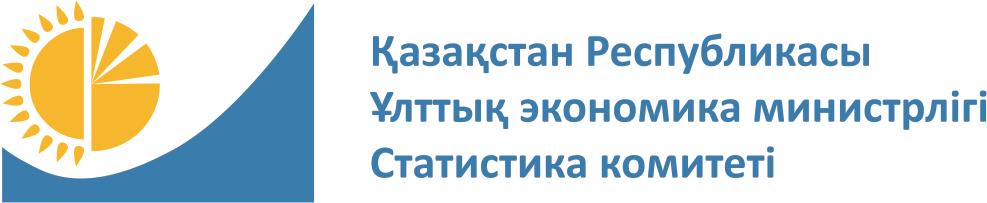 
Мемлекеттік статистика органдары құпиялылығына кепілдік береді
Конфиденциальность гарантируется органами государственной статистики
Жалпымемлекеттік статистикалық байқаудың статистикалық нысаны
Статистическая форма общегосударственного статистического наблюдения 
Мемлекеттік статистика органдары құпиялылығына кепілдік береді
Конфиденциальность гарантируется органами государственной статистики
Жалпымемлекеттік статистикалық байқаудың статистикалық нысаны
Статистическая форма общегосударственного статистического наблюдения 
Мемлекеттік статистика органдары құпиялылығына кепілдік береді
Конфиденциальность гарантируется органами государственной статистики
Жалпымемлекеттік статистикалық байқаудың статистикалық нысаны
Статистическая форма общегосударственного статистического наблюдения 
Қазақстан Республикасы Ұлттық экономика министрлігі Статистика комитеті төрағасының 2020 жылғы "29" қаңтардағы № 11 бұйрығына 1-қосымша
Приложение 1 к приказу Председателя Комитета по статистике Министерства национальной экономики Республики Казахстан от "29" января 2020 года № 11
Қазақстан Республикасы Ұлттық экономика министрлігі Статистика комитеті төрағасының 2020 жылғы "29" қаңтардағы № 11 бұйрығына 1-қосымша
Приложение 1 к приказу Председателя Комитета по статистике Министерства национальной экономики Республики Казахстан от "29" января 2020 года № 11
Қазақстан Республикасы Ұлттық экономика министрлігі Статистика комитеті төрағасының 2020 жылғы "29" қаңтардағы № 11 бұйрығына 1-қосымша
Приложение 1 к приказу Председателя Комитета по статистике Министерства национальной экономики Республики Казахстан от "29" января 2020 года № 11
Қазақстан Республикасы Ұлттық экономика министрлігі Статистика комитеті төрағасының 2020 жылғы "29" қаңтардағы № 11 бұйрығына 1-қосымша
Приложение 1 к приказу Председателя Комитета по статистике Министерства национальной экономики Республики Казахстан от "29" января 2020 года № 11
Қазақстан Республикасы Ұлттық экономика министрлігі Статистика комитеті төрағасының 2020 жылғы "29" қаңтардағы № 11 бұйрығына 1-қосымша
Приложение 1 к приказу Председателя Комитета по статистике Министерства национальной экономики Республики Казахстан от "29" января 2020 года № 11
Қазақстан Республикасы Ұлттық экономика министрлігі Статистика комитеті төрағасының 2020 жылғы "29" қаңтардағы № 11 бұйрығына 1-қосымша
Приложение 1 к приказу Председателя Комитета по статистике Министерства национальной экономики Республики Казахстан от "29" января 2020 года № 11
Мемлекеттік статистика органдары құпиялылығына кепілдік береді
Конфиденциальность гарантируется органами государственной статистики
Жалпымемлекеттік статистикалық байқаудың статистикалық нысаны
Статистическая форма общегосударственного статистического наблюдения 
Мемлекеттік статистика органдары құпиялылығына кепілдік береді
Конфиденциальность гарантируется органами государственной статистики
Жалпымемлекеттік статистикалық байқаудың статистикалық нысаны
Статистическая форма общегосударственного статистического наблюдения 
Мемлекеттік статистика органдары құпиялылығына кепілдік береді
Конфиденциальность гарантируется органами государственной статистики
Жалпымемлекеттік статистикалық байқаудың статистикалық нысаны
Статистическая форма общегосударственного статистического наблюдения 
Қазақстан Республикасы Ұлттық экономика министрлігі Статистика комитеті төрағасының 2020 жылғы "29" қаңтардағы № 11 бұйрығына 1-қосымша
Приложение 1 к приказу Председателя Комитета по статистике Министерства национальной экономики Республики Казахстан от "29" января 2020 года № 11
Қазақстан Республикасы Ұлттық экономика министрлігі Статистика комитеті төрағасының 2020 жылғы "29" қаңтардағы № 11 бұйрығына 1-қосымша
Приложение 1 к приказу Председателя Комитета по статистике Министерства национальной экономики Республики Казахстан от "29" января 2020 года № 11
Қазақстан Республикасы Ұлттық экономика министрлігі Статистика комитеті төрағасының 2020 жылғы "29" қаңтардағы № 11 бұйрығына 1-қосымша
Приложение 1 к приказу Председателя Комитета по статистике Министерства национальной экономики Республики Казахстан от "29" января 2020 года № 11
Қазақстан Республикасы Ұлттық экономика министрлігі Статистика комитеті төрағасының 2020 жылғы "29" қаңтардағы № 11 бұйрығына 1-қосымша
Приложение 1 к приказу Председателя Комитета по статистике Министерства национальной экономики Республики Казахстан от "29" января 2020 года № 11
Қазақстан Республикасы Ұлттық экономика министрлігі Статистика комитеті төрағасының 2020 жылғы "29" қаңтардағы № 11 бұйрығына 1-қосымша
Приложение 1 к приказу Председателя Комитета по статистике Министерства национальной экономики Республики Казахстан от "29" января 2020 года № 11
Қазақстан Республикасы Ұлттық экономика министрлігі Статистика комитеті төрағасының 2020 жылғы "29" қаңтардағы № 11 бұйрығына 1-қосымша
Приложение 1 к приказу Председателя Комитета по статистике Министерства национальной экономики Республики Казахстан от "29" января 2020 года № 11
Теміржол көлігінің жылжымалы құрамы мен
теміржол желісінің пайдалану ұзындығының қашықтығы туралы есеп
Отчет о подвижном составе железнодорожного
транспорта и протяженности эксплуатационной длины железнодорожных линий

Индексі
Индекс
1-ЖД
жылдық
годовая
есепті кезең
отчетный период
есепті кезең
отчетный период
есепті кезең
отчетный период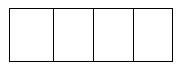 
жыл
год
жыл
год
Қызметкерлерінің санына қарамастан, қызметінің негізгі түрі – жолаушылар теміржол көлігі, қалааралық (Экономикалық қызмет түрлері жалпы жіктеуішінің (бұдан әрі – ЭҚЖЖ) 49.1-кодына сәйкес) және жүк теміржол көлігі (ЭҚЖЖ коды 49.2) болып табылатын заңды тұлғалар және (немесе) олардың құрылымдық және оқшауланған бөлімшелері, сондай-ақ балансында теміржол көлігінің жылжымалы құрамы бар басқа қызмет түрлерінің кәсіпорындары және теміржол желісінің пайдаланымдылық ұзындығын ұсыну бойынша қызметтерді көрсететін кәсіпорындар ұсынады
Представляют юридические лица и (или) их структурные и обособленные подразделения, независимо от численности работников, с основным видом деятельности – пассажирский железнодорожный транспорт, междугородний (согласно коду Общего классификатора видов экономической деятельности (далее – ОКЭД) код 49.1) и грузовой железнодорожный транспорт (код 49.2), а также предприятия других видов деятельности, имеющие на балансе подвижной состав железнодорожного транспорта и оказывающие услуги по предоставлению эксплуатационной длины железнодорожных линий
Қызметкерлерінің санына қарамастан, қызметінің негізгі түрі – жолаушылар теміржол көлігі, қалааралық (Экономикалық қызмет түрлері жалпы жіктеуішінің (бұдан әрі – ЭҚЖЖ) 49.1-кодына сәйкес) және жүк теміржол көлігі (ЭҚЖЖ коды 49.2) болып табылатын заңды тұлғалар және (немесе) олардың құрылымдық және оқшауланған бөлімшелері, сондай-ақ балансында теміржол көлігінің жылжымалы құрамы бар басқа қызмет түрлерінің кәсіпорындары және теміржол желісінің пайдаланымдылық ұзындығын ұсыну бойынша қызметтерді көрсететін кәсіпорындар ұсынады
Представляют юридические лица и (или) их структурные и обособленные подразделения, независимо от численности работников, с основным видом деятельности – пассажирский железнодорожный транспорт, междугородний (согласно коду Общего классификатора видов экономической деятельности (далее – ОКЭД) код 49.1) и грузовой железнодорожный транспорт (код 49.2), а также предприятия других видов деятельности, имеющие на балансе подвижной состав железнодорожного транспорта и оказывающие услуги по предоставлению эксплуатационной длины железнодорожных линий
Қызметкерлерінің санына қарамастан, қызметінің негізгі түрі – жолаушылар теміржол көлігі, қалааралық (Экономикалық қызмет түрлері жалпы жіктеуішінің (бұдан әрі – ЭҚЖЖ) 49.1-кодына сәйкес) және жүк теміржол көлігі (ЭҚЖЖ коды 49.2) болып табылатын заңды тұлғалар және (немесе) олардың құрылымдық және оқшауланған бөлімшелері, сондай-ақ балансында теміржол көлігінің жылжымалы құрамы бар басқа қызмет түрлерінің кәсіпорындары және теміржол желісінің пайдаланымдылық ұзындығын ұсыну бойынша қызметтерді көрсететін кәсіпорындар ұсынады
Представляют юридические лица и (или) их структурные и обособленные подразделения, независимо от численности работников, с основным видом деятельности – пассажирский железнодорожный транспорт, междугородний (согласно коду Общего классификатора видов экономической деятельности (далее – ОКЭД) код 49.1) и грузовой железнодорожный транспорт (код 49.2), а также предприятия других видов деятельности, имеющие на балансе подвижной состав железнодорожного транспорта и оказывающие услуги по предоставлению эксплуатационной длины железнодорожных линий
Қызметкерлерінің санына қарамастан, қызметінің негізгі түрі – жолаушылар теміржол көлігі, қалааралық (Экономикалық қызмет түрлері жалпы жіктеуішінің (бұдан әрі – ЭҚЖЖ) 49.1-кодына сәйкес) және жүк теміржол көлігі (ЭҚЖЖ коды 49.2) болып табылатын заңды тұлғалар және (немесе) олардың құрылымдық және оқшауланған бөлімшелері, сондай-ақ балансында теміржол көлігінің жылжымалы құрамы бар басқа қызмет түрлерінің кәсіпорындары және теміржол желісінің пайдаланымдылық ұзындығын ұсыну бойынша қызметтерді көрсететін кәсіпорындар ұсынады
Представляют юридические лица и (или) их структурные и обособленные подразделения, независимо от численности работников, с основным видом деятельности – пассажирский железнодорожный транспорт, междугородний (согласно коду Общего классификатора видов экономической деятельности (далее – ОКЭД) код 49.1) и грузовой железнодорожный транспорт (код 49.2), а также предприятия других видов деятельности, имеющие на балансе подвижной состав железнодорожного транспорта и оказывающие услуги по предоставлению эксплуатационной длины железнодорожных линий
Қызметкерлерінің санына қарамастан, қызметінің негізгі түрі – жолаушылар теміржол көлігі, қалааралық (Экономикалық қызмет түрлері жалпы жіктеуішінің (бұдан әрі – ЭҚЖЖ) 49.1-кодына сәйкес) және жүк теміржол көлігі (ЭҚЖЖ коды 49.2) болып табылатын заңды тұлғалар және (немесе) олардың құрылымдық және оқшауланған бөлімшелері, сондай-ақ балансында теміржол көлігінің жылжымалы құрамы бар басқа қызмет түрлерінің кәсіпорындары және теміржол желісінің пайдаланымдылық ұзындығын ұсыну бойынша қызметтерді көрсететін кәсіпорындар ұсынады
Представляют юридические лица и (или) их структурные и обособленные подразделения, независимо от численности работников, с основным видом деятельности – пассажирский железнодорожный транспорт, междугородний (согласно коду Общего классификатора видов экономической деятельности (далее – ОКЭД) код 49.1) и грузовой железнодорожный транспорт (код 49.2), а также предприятия других видов деятельности, имеющие на балансе подвижной состав железнодорожного транспорта и оказывающие услуги по предоставлению эксплуатационной длины железнодорожных линий
Қызметкерлерінің санына қарамастан, қызметінің негізгі түрі – жолаушылар теміржол көлігі, қалааралық (Экономикалық қызмет түрлері жалпы жіктеуішінің (бұдан әрі – ЭҚЖЖ) 49.1-кодына сәйкес) және жүк теміржол көлігі (ЭҚЖЖ коды 49.2) болып табылатын заңды тұлғалар және (немесе) олардың құрылымдық және оқшауланған бөлімшелері, сондай-ақ балансында теміржол көлігінің жылжымалы құрамы бар басқа қызмет түрлерінің кәсіпорындары және теміржол желісінің пайдаланымдылық ұзындығын ұсыну бойынша қызметтерді көрсететін кәсіпорындар ұсынады
Представляют юридические лица и (или) их структурные и обособленные подразделения, независимо от численности работников, с основным видом деятельности – пассажирский железнодорожный транспорт, междугородний (согласно коду Общего классификатора видов экономической деятельности (далее – ОКЭД) код 49.1) и грузовой железнодорожный транспорт (код 49.2), а также предприятия других видов деятельности, имеющие на балансе подвижной состав железнодорожного транспорта и оказывающие услуги по предоставлению эксплуатационной длины железнодорожных линий
Қызметкерлерінің санына қарамастан, қызметінің негізгі түрі – жолаушылар теміржол көлігі, қалааралық (Экономикалық қызмет түрлері жалпы жіктеуішінің (бұдан әрі – ЭҚЖЖ) 49.1-кодына сәйкес) және жүк теміржол көлігі (ЭҚЖЖ коды 49.2) болып табылатын заңды тұлғалар және (немесе) олардың құрылымдық және оқшауланған бөлімшелері, сондай-ақ балансында теміржол көлігінің жылжымалы құрамы бар басқа қызмет түрлерінің кәсіпорындары және теміржол желісінің пайдаланымдылық ұзындығын ұсыну бойынша қызметтерді көрсететін кәсіпорындар ұсынады
Представляют юридические лица и (или) их структурные и обособленные подразделения, независимо от численности работников, с основным видом деятельности – пассажирский железнодорожный транспорт, междугородний (согласно коду Общего классификатора видов экономической деятельности (далее – ОКЭД) код 49.1) и грузовой железнодорожный транспорт (код 49.2), а также предприятия других видов деятельности, имеющие на балансе подвижной состав железнодорожного транспорта и оказывающие услуги по предоставлению эксплуатационной длины железнодорожных линий
Қызметкерлерінің санына қарамастан, қызметінің негізгі түрі – жолаушылар теміржол көлігі, қалааралық (Экономикалық қызмет түрлері жалпы жіктеуішінің (бұдан әрі – ЭҚЖЖ) 49.1-кодына сәйкес) және жүк теміржол көлігі (ЭҚЖЖ коды 49.2) болып табылатын заңды тұлғалар және (немесе) олардың құрылымдық және оқшауланған бөлімшелері, сондай-ақ балансында теміржол көлігінің жылжымалы құрамы бар басқа қызмет түрлерінің кәсіпорындары және теміржол желісінің пайдаланымдылық ұзындығын ұсыну бойынша қызметтерді көрсететін кәсіпорындар ұсынады
Представляют юридические лица и (или) их структурные и обособленные подразделения, независимо от численности работников, с основным видом деятельности – пассажирский железнодорожный транспорт, междугородний (согласно коду Общего классификатора видов экономической деятельности (далее – ОКЭД) код 49.1) и грузовой железнодорожный транспорт (код 49.2), а также предприятия других видов деятельности, имеющие на балансе подвижной состав железнодорожного транспорта и оказывающие услуги по предоставлению эксплуатационной длины железнодорожных линий
Қызметкерлерінің санына қарамастан, қызметінің негізгі түрі – жолаушылар теміржол көлігі, қалааралық (Экономикалық қызмет түрлері жалпы жіктеуішінің (бұдан әрі – ЭҚЖЖ) 49.1-кодына сәйкес) және жүк теміржол көлігі (ЭҚЖЖ коды 49.2) болып табылатын заңды тұлғалар және (немесе) олардың құрылымдық және оқшауланған бөлімшелері, сондай-ақ балансында теміржол көлігінің жылжымалы құрамы бар басқа қызмет түрлерінің кәсіпорындары және теміржол желісінің пайдаланымдылық ұзындығын ұсыну бойынша қызметтерді көрсететін кәсіпорындар ұсынады
Представляют юридические лица и (или) их структурные и обособленные подразделения, независимо от численности работников, с основным видом деятельности – пассажирский железнодорожный транспорт, междугородний (согласно коду Общего классификатора видов экономической деятельности (далее – ОКЭД) код 49.1) и грузовой железнодорожный транспорт (код 49.2), а также предприятия других видов деятельности, имеющие на балансе подвижной состав железнодорожного транспорта и оказывающие услуги по предоставлению эксплуатационной длины железнодорожных линий
Қызметкерлерінің санына қарамастан, қызметінің негізгі түрі – жолаушылар теміржол көлігі, қалааралық (Экономикалық қызмет түрлері жалпы жіктеуішінің (бұдан әрі – ЭҚЖЖ) 49.1-кодына сәйкес) және жүк теміржол көлігі (ЭҚЖЖ коды 49.2) болып табылатын заңды тұлғалар және (немесе) олардың құрылымдық және оқшауланған бөлімшелері, сондай-ақ балансында теміржол көлігінің жылжымалы құрамы бар басқа қызмет түрлерінің кәсіпорындары және теміржол желісінің пайдаланымдылық ұзындығын ұсыну бойынша қызметтерді көрсететін кәсіпорындар ұсынады
Представляют юридические лица и (или) их структурные и обособленные подразделения, независимо от численности работников, с основным видом деятельности – пассажирский железнодорожный транспорт, междугородний (согласно коду Общего классификатора видов экономической деятельности (далее – ОКЭД) код 49.1) и грузовой железнодорожный транспорт (код 49.2), а также предприятия других видов деятельности, имеющие на балансе подвижной состав железнодорожного транспорта и оказывающие услуги по предоставлению эксплуатационной длины железнодорожных линий
Қызметкерлерінің санына қарамастан, қызметінің негізгі түрі – жолаушылар теміржол көлігі, қалааралық (Экономикалық қызмет түрлері жалпы жіктеуішінің (бұдан әрі – ЭҚЖЖ) 49.1-кодына сәйкес) және жүк теміржол көлігі (ЭҚЖЖ коды 49.2) болып табылатын заңды тұлғалар және (немесе) олардың құрылымдық және оқшауланған бөлімшелері, сондай-ақ балансында теміржол көлігінің жылжымалы құрамы бар басқа қызмет түрлерінің кәсіпорындары және теміржол желісінің пайдаланымдылық ұзындығын ұсыну бойынша қызметтерді көрсететін кәсіпорындар ұсынады
Представляют юридические лица и (или) их структурные и обособленные подразделения, независимо от численности работников, с основным видом деятельности – пассажирский железнодорожный транспорт, междугородний (согласно коду Общего классификатора видов экономической деятельности (далее – ОКЭД) код 49.1) и грузовой железнодорожный транспорт (код 49.2), а также предприятия других видов деятельности, имеющие на балансе подвижной состав железнодорожного транспорта и оказывающие услуги по предоставлению эксплуатационной длины железнодорожных линий
Қызметкерлерінің санына қарамастан, қызметінің негізгі түрі – жолаушылар теміржол көлігі, қалааралық (Экономикалық қызмет түрлері жалпы жіктеуішінің (бұдан әрі – ЭҚЖЖ) 49.1-кодына сәйкес) және жүк теміржол көлігі (ЭҚЖЖ коды 49.2) болып табылатын заңды тұлғалар және (немесе) олардың құрылымдық және оқшауланған бөлімшелері, сондай-ақ балансында теміржол көлігінің жылжымалы құрамы бар басқа қызмет түрлерінің кәсіпорындары және теміржол желісінің пайдаланымдылық ұзындығын ұсыну бойынша қызметтерді көрсететін кәсіпорындар ұсынады
Представляют юридические лица и (или) их структурные и обособленные подразделения, независимо от численности работников, с основным видом деятельности – пассажирский железнодорожный транспорт, междугородний (согласно коду Общего классификатора видов экономической деятельности (далее – ОКЭД) код 49.1) и грузовой железнодорожный транспорт (код 49.2), а также предприятия других видов деятельности, имеющие на балансе подвижной состав железнодорожного транспорта и оказывающие услуги по предоставлению эксплуатационной длины железнодорожных линий
Қызметкерлерінің санына қарамастан, қызметінің негізгі түрі – жолаушылар теміржол көлігі, қалааралық (Экономикалық қызмет түрлері жалпы жіктеуішінің (бұдан әрі – ЭҚЖЖ) 49.1-кодына сәйкес) және жүк теміржол көлігі (ЭҚЖЖ коды 49.2) болып табылатын заңды тұлғалар және (немесе) олардың құрылымдық және оқшауланған бөлімшелері, сондай-ақ балансында теміржол көлігінің жылжымалы құрамы бар басқа қызмет түрлерінің кәсіпорындары және теміржол желісінің пайдаланымдылық ұзындығын ұсыну бойынша қызметтерді көрсететін кәсіпорындар ұсынады
Представляют юридические лица и (или) их структурные и обособленные подразделения, независимо от численности работников, с основным видом деятельности – пассажирский железнодорожный транспорт, междугородний (согласно коду Общего классификатора видов экономической деятельности (далее – ОКЭД) код 49.1) и грузовой железнодорожный транспорт (код 49.2), а также предприятия других видов деятельности, имеющие на балансе подвижной состав железнодорожного транспорта и оказывающие услуги по предоставлению эксплуатационной длины железнодорожных линий
Қызметкерлерінің санына қарамастан, қызметінің негізгі түрі – жолаушылар теміржол көлігі, қалааралық (Экономикалық қызмет түрлері жалпы жіктеуішінің (бұдан әрі – ЭҚЖЖ) 49.1-кодына сәйкес) және жүк теміржол көлігі (ЭҚЖЖ коды 49.2) болып табылатын заңды тұлғалар және (немесе) олардың құрылымдық және оқшауланған бөлімшелері, сондай-ақ балансында теміржол көлігінің жылжымалы құрамы бар басқа қызмет түрлерінің кәсіпорындары және теміржол желісінің пайдаланымдылық ұзындығын ұсыну бойынша қызметтерді көрсететін кәсіпорындар ұсынады
Представляют юридические лица и (или) их структурные и обособленные подразделения, независимо от численности работников, с основным видом деятельности – пассажирский железнодорожный транспорт, междугородний (согласно коду Общего классификатора видов экономической деятельности (далее – ОКЭД) код 49.1) и грузовой железнодорожный транспорт (код 49.2), а также предприятия других видов деятельности, имеющие на балансе подвижной состав железнодорожного транспорта и оказывающие услуги по предоставлению эксплуатационной длины железнодорожных линий
Ұсыну мерзімі – есепті кезеңнен кейінгі 15 сәуірге (қоса алғанда) дейін
Срок представления – до 15 апреля (включительно) после отчетного периода
Ұсыну мерзімі – есепті кезеңнен кейінгі 15 сәуірге (қоса алғанда) дейін
Срок представления – до 15 апреля (включительно) после отчетного периода
Ұсыну мерзімі – есепті кезеңнен кейінгі 15 сәуірге (қоса алғанда) дейін
Срок представления – до 15 апреля (включительно) после отчетного периода
Ұсыну мерзімі – есепті кезеңнен кейінгі 15 сәуірге (қоса алғанда) дейін
Срок представления – до 15 апреля (включительно) после отчетного периода
Ұсыну мерзімі – есепті кезеңнен кейінгі 15 сәуірге (қоса алғанда) дейін
Срок представления – до 15 апреля (включительно) после отчетного периода
Ұсыну мерзімі – есепті кезеңнен кейінгі 15 сәуірге (қоса алғанда) дейін
Срок представления – до 15 апреля (включительно) после отчетного периода
Ұсыну мерзімі – есепті кезеңнен кейінгі 15 сәуірге (қоса алғанда) дейін
Срок представления – до 15 апреля (включительно) после отчетного периода
Ұсыну мерзімі – есепті кезеңнен кейінгі 15 сәуірге (қоса алғанда) дейін
Срок представления – до 15 апреля (включительно) после отчетного периода
Ұсыну мерзімі – есепті кезеңнен кейінгі 15 сәуірге (қоса алғанда) дейін
Срок представления – до 15 апреля (включительно) после отчетного периода
Ұсыну мерзімі – есепті кезеңнен кейінгі 15 сәуірге (қоса алғанда) дейін
Срок представления – до 15 апреля (включительно) после отчетного периода
Ұсыну мерзімі – есепті кезеңнен кейінгі 15 сәуірге (қоса алғанда) дейін
Срок представления – до 15 апреля (включительно) после отчетного периода
Ұсыну мерзімі – есепті кезеңнен кейінгі 15 сәуірге (қоса алғанда) дейін
Срок представления – до 15 апреля (включительно) после отчетного периода
Ұсыну мерзімі – есепті кезеңнен кейінгі 15 сәуірге (қоса алғанда) дейін
Срок представления – до 15 апреля (включительно) после отчетного периода
Ұсыну мерзімі – есепті кезеңнен кейінгі 15 сәуірге (қоса алғанда) дейін
Срок представления – до 15 апреля (включительно) после отчетного периода
БСН коды
код БИН
БСН коды
код БИН
БСН коды
код БИН
БСН коды
код БИН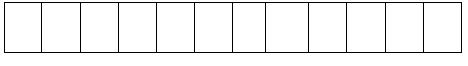 
Жүзеге асыру қызмет түрін көрсетіңіз
Укажите вид осуществляемой деятельности
Жүзеге асыру қызмет түрін көрсетіңіз
Укажите вид осуществляемой деятельности
Жүзеге асыру қызмет түрін көрсетіңіз
Укажите вид осуществляемой деятельности
Жүзеге асыру қызмет түрін көрсетіңіз
Укажите вид осуществляемой деятельности
Жүзеге асыру қызмет түрін көрсетіңіз
Укажите вид осуществляемой деятельности
Жүзеге асыру қызмет түрін көрсетіңіз
Укажите вид осуществляемой деятельности
Жүзеге асыру қызмет түрін көрсетіңіз
Укажите вид осуществляемой деятельности
Жүзеге асыру қызмет түрін көрсетіңіз
Укажите вид осуществляемой деятельности
Жүзеге асыру қызмет түрін көрсетіңіз
Укажите вид осуществляемой деятельности
Жүзеге асыру қызмет түрін көрсетіңіз
Укажите вид осуществляемой деятельности
Жүзеге асыру қызмет түрін көрсетіңіз
Укажите вид осуществляемой деятельности
Жүзеге асыру қызмет түрін көрсетіңіз
Укажите вид осуществляемой деятельности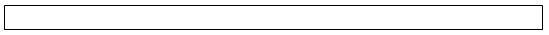 
Жол коды Код строки
Көрсеткіштің атауы Наименование показателя
Жыл соңына жылжымалы құрамның болуы, бірлік Наличие подвижного состава на конец года, единиц
оның ішінде дайындаушы зауыттан шыққан кезден бастап пайдалануда болған мерзім бойынша, бірлік
в том числе по сроку эксплуатации с момента выпуска заводом-изготовителем, единиц
оның ішінде дайындаушы зауыттан шыққан кезден бастап пайдалануда болған мерзім бойынша, бірлік
в том числе по сроку эксплуатации с момента выпуска заводом-изготовителем, единиц
оның ішінде дайындаушы зауыттан шыққан кезден бастап пайдалануда болған мерзім бойынша, бірлік
в том числе по сроку эксплуатации с момента выпуска заводом-изготовителем, единиц
оның ішінде дайындаушы зауыттан шыққан кезден бастап пайдалануда болған мерзім бойынша, бірлік
в том числе по сроку эксплуатации с момента выпуска заводом-изготовителем, единиц
оның ішінде дайындаушы зауыттан шыққан кезден бастап пайдалануда болған мерзім бойынша, бірлік
в том числе по сроку эксплуатации с момента выпуска заводом-изготовителем, единиц
оның ішінде дайындаушы зауыттан шыққан кезден бастап пайдалануда болған мерзім бойынша, бірлік
в том числе по сроку эксплуатации с момента выпуска заводом-изготовителем, единиц
Жалпы қуаты, мың киловатт / Жалпы жолаушылар сыйымдылығы, орын /Жалпы жүккөтергіштік, мың тонна
Общая мощность, тысяч киловатт / Общая пассажировместимость, мест / Общая грузоподъемность, тысяч тонн
Жол коды Код строки
Көрсеткіштің атауы Наименование показателя
Жыл соңына жылжымалы құрамның болуы, бірлік Наличие подвижного состава на конец года, единиц
5 жылға дейін до 5 лет
5-тен 10 жылға дейін
от 5 до 10 лет
10-нан
15 жылға дейін от 10 до 15 лет
15-тен 20 жылға дейін от 15 до 20 лет
20-дан
25 жылға дейін от 20 до 25 лет
25 жылдан аса свыше 25 лет
Жалпы қуаты, мың киловатт / Жалпы жолаушылар сыйымдылығы, орын /Жалпы жүккөтергіштік, мың тонна
Общая мощность, тысяч киловатт / Общая пассажировместимость, мест / Общая грузоподъемность, тысяч тонн
А
Б
1
2
3
4
5
6
7
8
1
Локомотивтер 
Локомотивы
cоның ішінде: в том числе:
Х
Х
Х
Х
Х
Х
Х
Х
1.1
электровоздар электровозы
1.2
тепловоздар 
тепловозы
2
Автомотристар
Автомотрисы
cоның ішінде:
в том числе:
Х
Х
Х
Х
Х
Х
Х
Х
2.1
электрлік
электрические
2.2
дизельді
дизельные
2.3
өзге де
прочие
3
Жолаушылар вагондары
Пассажирские вагоны
cоның ішінде:
в том числе:
Х
Х
Х
Х
Х
Х
Х
Х
3.1
СВ–вагондар
СВ–вагоны
3.2
екі орындық купе вагондары
купейные двухместные вагоны
3.3
төрт орындық купе вагондары 
купейные четырехместные вагоны
3.4
плацкарт вагондары
плацкартные вагоны
3.5
жалпы вагондар
общие вагоны
3.6
вагон-мейрамханалар
вагоны-рестораны
3.7
өзге де жолаушылар вагондары
прочие пассажирские вагоны
4
Багаж вагондары
Багажные вагоны
5
Жүк вагондары, жеткізуші кәсіпорындарға тиесілі 
Грузовые вагоны, принадлежащие предприятиям – поставщикам услуг
cоның ішінде: 
в том числе:
Х
Х
Х
Х
Х
Х
Х
Х
5.1
жабық вагондар
крытые вагоны
5.2
платформа-вагондар
вагоны-платформы
5.3
жартылай вагондар 
полувагоны
5.4
цистерналар
цистерны
5.5
рефрижераторлар
рефрижераторы
5.6
өзге де вагондар
прочие вагоны
6
Жүк вагондары, тұтынушы кәсіпорындарға тиесілі
Грузовые вагоны, принадлежащие предприятиям – потребителям услуг
cоның ішінде: 
в том числе:
Х
Х
Х
Х
Х
Х
Х
Х
6.1
жабық вагондар
крытые вагоны
6.2
платформа-вагондар 
вагоны-платформы
6.3
жартылай вагондар
полувагоны
6.4
цистерналар
цистерны
6.5
рефрижераторлар
рефрижераторы
6.6
өзге де вагондар
прочие вагоны
Жол коды Код строки

Көрсеткіштің атауы
Наименование показателя

Барлығы Всего

Оның ішінде:
В том числе:

электрлендірілген электрифицированные
электрлендірілмеген неэлектрифицированные
А
Б
1
2
3
1
Теміржол желісінің пайдаланымдылық ұзындығының қашықтығы, километр (бұдан әрі – км)
Протяженность эксплуатационной длины железнодорожных линий, километр (далее – км)
1.1
жол саны бойынша
по числу путей
1.1.1
біржолдық
однопутные
1.1.2
екіжолдық және одан көп
двухпутные или более
1.2
жолтабанның ені бойынша
по ширине колеи
1.2.1
қалыпты 
нормальная
1.2.2
кең
широкая
1.2.3
тар
узкая
1.3
тасымал типі бойынша
по типу перевозок
1.3.1
тек жолаушылар тасымалы
только пассажирские
1.3.2
тек жүк тасымалы
только грузовые
1.3.3
жолаушылар және жүк тасымалы
пассажирские и грузовые
Жол коды Код строки
Көрсеткіштің атауы
Наименование показателя
Барлығы Всего
А
Б
1
1
Қазақстан Республикасының аумағы бойынша өтетін теміржол желісінің пайдалану ұзындығының қашықтығы, км
Протяженность эксплуатационной длины железнодорожных линий, проходящих по территории Республики Казахстан, км 
соның ішінде облыс бойынша:
в том числе по областям:
Х
1.1
Абай
Абайская
1.2
Ақмола
Акмолинская
1.3
Ақтөбе 
Актюбинская
1.4
Алматы 
Алматинская
1.5
Атырау
Атырауская
1.6
Батыс Қазақстан
Западно-Казахстанская
1.7
Жамбыл
Жамбылская
1.8
Жетісу
Жетысуская
1.9
Қарағанды 
Карагандинская
1.10
Қостанай 
Костанайская
1.11
Қызылорда
Кызылординская
1.12
Маңғыстау
Мангистауская
1.13
Павлодар
Павлодарская
1.14
Солтүстік Қазақстан
Северо-Казахстанская
1.15
Түркістан
Туркестанская
1.16
Ұлытау
Улытауская
1.17
Шығыс Қазақстан
Восточно-Казахстанская
2
Басқа мемлекеттер аумағы бойынша өтетін Қазақстан Республикасының теміржол желісінің пайдаланымдылық ұзындығының қашықтығы, км
Протяженность эксплуатационной длины железнодорожных линий Республики Казахстан, проходящих по территории других государств, км
оның ішінде:
в том числе:
Х
2.1
Ресей:
Россия:
2.1.1
Саратов
Саратовская
2.1.2
Орынбор
Оренбургская
2.1.3
Астрахан
Астраханская
2.1.4
Алтай өлкесі
Алтайский край
2.2
Қырғызстан 
Кыргызстан
3
Қазақстан облыстарының аумағы бойынша өтетін басқа мемлекеттердің теміржол желісінің пайдаланымдылық ұзындығының қашықтығы, км
Протяженность эксплуатационной длины железнодорожных линий других государств, проходящих по территории областей Казахстана, км
оның ішінде:
в том числе:
Х
3.1
Оңтүстік Орал темір жолы
Южно-Уральская железная дорога
3.1.1
Актөбе
Актюбинская
3.1.2
Қостанай
Костанайская
3.1.3
Солтүстік Қазақстан
Северо-Казахстанская
3.2
Батыс Сібір темір жолы
Западно-Сибирская железная дорога
3.2.1
Ақмола
Акмолинская
3.2.2
Павлодар
Павлодарская
3.3
Волга маңы темір жолы
Приволжская железная дорога
3.3.1
Батыс Қазақстан
Западно-Казахстанская
3.4
Қырғыз темір жолы
Кыргызская железная дорога
3.4.1
Жамбыл
Жамбылская
1 сағатқа дейiн
1-2
2-4
4-8
8-40
40 сағаттан артық
до 1 часа
1-2
2-4
4-8
8-40
более 40 часов"Теміржол көлігінің 
жылжымалы құрамы мен 
теміржол желісінің пайдалану 
ұзындығының қашықтығы 
туралы есеп" (индексі 1-ЖД, 
кезеңділігі жылдық) 
статистикалық нысанына 
қосымшаПриложение к статистической 
форме 
"Отчет о подвижном составе 
железнодорожного транспорта и 
протяженности 
эксплуатационной длины 
железнодорожных линий" 
(индекс 1-ЖД, периодичность 
годовая)
Р/с
№
№
п/п
Жүк түрлерінің коды
Код видов грузов
Атауы
Наименование
1
01
шикі мұнай
сырая нефть
2
02
мұнай өнімдері
нефтепродукты
3
03
табиғи газ
природный газ
4
04
салмақтағы сұйық немесе газ тәріздес жүктер
жидкие или газообразные грузы в массе
5
05
өзге де салмақтағы сұйық немесе газ тәріздес жүктер
прочие жидкие или газообразные грузы в массе
6
06
таскөмір
каменный уголь
7
07
кокс
кокс
8
08
темір кені
железная руда
9
09
марганец кені
марганцевая руда
10
10
түсті металл кендері
руды цветных металлов
11
11
күкірт шикізаты
серное сырье
12
72
қара металдар
черные металлы
13
13
қара металдар сынығы
лом черных металлов
14
14
флюстер
флюсы
15
15
орман жүктері
лесные грузы
16
16
құрылыс жүктері
строительные грузы 
17
24
құрылыс цементі
цемент строительный
18
17
химиялық және минералдық тыңайтқыштар
химические и минеральные удобрения
19
18
астық
зерно
20
25
астық жүктері
хлебные грузы
21
19
тоңазытылған немесе салқындатылған өнімдер
замороженные или охлажденные продукты
22
20
пошта
почта
23
31
жиһаз
мебель
24
22
жеміс-көкөніс өнімдері
плодоовощная продукция
25
01
тірі жануарлар
живые животные
26
29
өзге де жүктер
прочие грузы Қазақстан Республикасы
Стратегиялық жоспарлау және
Реформалар агенттігінің 
Ұлттық статистика бюросының 
басшысы
2022 жылғы 24 тамыздағы
№ 15 бұйрығына
2-қосымшаҚазақстан Республикасы
Ұлттық экономика
министрлігі Статистика
комитеті өрағасының
2020 жылғы "29" қаңтардағы
№ 11 бұйрығына
2-қосымшаҚазақстан Республикасы
Стратегиялық жоспарлау және
Реформалар агенттігінің 
Ұлттық статистика бюросының 
басшысы
2022 жылғы 24 тамыздағы
№ 15 бұйрығына
3-қосымша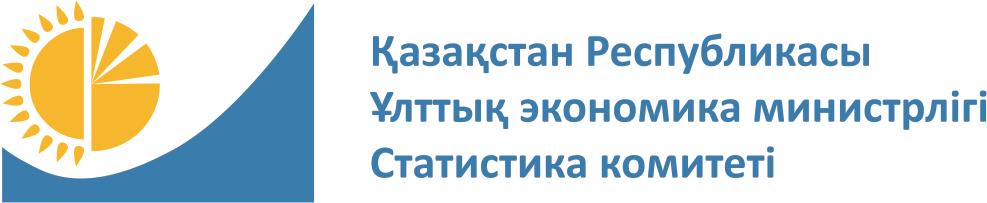 
Мемлекеттік статистика органдары құпиялылығына кепілдік береді
Конфиденциальность гарантируется органами государственной статистики
Жалпымемлекеттік статистикалық байқаудың статистикалық нысаны
Статистическая форма общегосударственного статистического наблюдения
Мемлекеттік статистика органдары құпиялылығына кепілдік береді
Конфиденциальность гарантируется органами государственной статистики
Жалпымемлекеттік статистикалық байқаудың статистикалық нысаны
Статистическая форма общегосударственного статистического наблюдения
Мемлекеттік статистика органдары құпиялылығына кепілдік береді
Конфиденциальность гарантируется органами государственной статистики
Жалпымемлекеттік статистикалық байқаудың статистикалық нысаны
Статистическая форма общегосударственного статистического наблюдения
Мемлекеттік статистика органдары құпиялылығына кепілдік береді
Конфиденциальность гарантируется органами государственной статистики
Жалпымемлекеттік статистикалық байқаудың статистикалық нысаны
Статистическая форма общегосударственного статистического наблюдения
Қазақстан Республикасы Ұлттық экономика министрлігі Статистика комитеті төрағасының 2020 жылғы "29" қаңтардағы № 11 бұйрығына 7-қосымша
Приложение 7 к приказу Председателя Комитета по статистике Министерства национальной экономики Республики Казахстан от "29" января 2020 года № 11
Қазақстан Республикасы Ұлттық экономика министрлігі Статистика комитеті төрағасының 2020 жылғы "29" қаңтардағы № 11 бұйрығына 7-қосымша
Приложение 7 к приказу Председателя Комитета по статистике Министерства национальной экономики Республики Казахстан от "29" января 2020 года № 11
Қазақстан Республикасы Ұлттық экономика министрлігі Статистика комитеті төрағасының 2020 жылғы "29" қаңтардағы № 11 бұйрығына 7-қосымша
Приложение 7 к приказу Председателя Комитета по статистике Министерства национальной экономики Республики Казахстан от "29" января 2020 года № 11
Қазақстан Республикасы Ұлттық экономика министрлігі Статистика комитеті төрағасының 2020 жылғы "29" қаңтардағы № 11 бұйрығына 7-қосымша
Приложение 7 к приказу Председателя Комитета по статистике Министерства национальной экономики Республики Казахстан от "29" января 2020 года № 11
Қазақстан Республикасы Ұлттық экономика министрлігі Статистика комитеті төрағасының 2020 жылғы "29" қаңтардағы № 11 бұйрығына 7-қосымша
Приложение 7 к приказу Председателя Комитета по статистике Министерства национальной экономики Республики Казахстан от "29" января 2020 года № 11
Қазақстан Республикасы Ұлттық экономика министрлігі Статистика комитеті төрағасының 2020 жылғы "29" қаңтардағы № 11 бұйрығына 7-қосымша
Приложение 7 к приказу Председателя Комитета по статистике Министерства национальной экономики Республики Казахстан от "29" января 2020 года № 11
Қазақстан Республикасы Ұлттық экономика министрлігі Статистика комитеті төрағасының 2020 жылғы "29" қаңтардағы № 11 бұйрығына 7-қосымша
Приложение 7 к приказу Председателя Комитета по статистике Министерства национальной экономики Республики Казахстан от "29" января 2020 года № 11
Қазақстан Республикасы Ұлттық экономика министрлігі Статистика комитеті төрағасының 2020 жылғы "29" қаңтардағы № 11 бұйрығына 7-қосымша
Приложение 7 к приказу Председателя Комитета по статистике Министерства национальной экономики Республики Казахстан от "29" января 2020 года № 11
Қосалқы көлік қызметі кәсіпорындары көрсететін қызметтер туралы есеп
Отчет об услугах предприятий вспомогательной транспортной деятельности
Қосалқы көлік қызметі кәсіпорындары көрсететін қызметтер туралы есеп
Отчет об услугах предприятий вспомогательной транспортной деятельности
Қосалқы көлік қызметі кәсіпорындары көрсететін қызметтер туралы есеп
Отчет об услугах предприятий вспомогательной транспортной деятельности
Қосалқы көлік қызметі кәсіпорындары көрсететін қызметтер туралы есеп
Отчет об услугах предприятий вспомогательной транспортной деятельности
Қосалқы көлік қызметі кәсіпорындары көрсететін қызметтер туралы есеп
Отчет об услугах предприятий вспомогательной транспортной деятельности
Қосалқы көлік қызметі кәсіпорындары көрсететін қызметтер туралы есеп
Отчет об услугах предприятий вспомогательной транспортной деятельности
Қосалқы көлік қызметі кәсіпорындары көрсететін қызметтер туралы есеп
Отчет об услугах предприятий вспомогательной транспортной деятельности
Қосалқы көлік қызметі кәсіпорындары көрсететін қызметтер туралы есеп
Отчет об услугах предприятий вспомогательной транспортной деятельности
Қосалқы көлік қызметі кәсіпорындары көрсететін қызметтер туралы есеп
Отчет об услугах предприятий вспомогательной транспортной деятельности
Қосалқы көлік қызметі кәсіпорындары көрсететін қызметтер туралы есеп
Отчет об услугах предприятий вспомогательной транспортной деятельности
Қосалқы көлік қызметі кәсіпорындары көрсететін қызметтер туралы есеп
Отчет об услугах предприятий вспомогательной транспортной деятельности
Қосалқы көлік қызметі кәсіпорындары көрсететін қызметтер туралы есеп
Отчет об услугах предприятий вспомогательной транспортной деятельности
Қосалқы көлік қызметі кәсіпорындары көрсететін қызметтер туралы есеп
Отчет об услугах предприятий вспомогательной транспортной деятельности
Қосалқы көлік қызметі кәсіпорындары көрсететін қызметтер туралы есеп
Отчет об услугах предприятий вспомогательной транспортной деятельности
Қосалқы көлік қызметі кәсіпорындары көрсететін қызметтер туралы есеп
Отчет об услугах предприятий вспомогательной транспортной деятельности
Индексі
Индекс
2-ТР (қосалқы қызмет)
2-ТР (вспомогательная деятельность)
2-ТР (қосалқы қызмет)
2-ТР (вспомогательная деятельность)
2-ТР (қосалқы қызмет)
2-ТР (вспомогательная деятельность)
жылдық
годовая
есепті кезең
отчетный период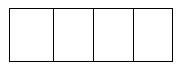 
жыл
год
жыл
год
жыл
год
Негізгі қызмет түрі – жүктерді қоймалау және қосалқы көлік қызметі (Экономикалық қызмет түрлерінің жалпы жіктеуішінің (бұдан әрі – ЭҚЖЖ) 52-кодына сәйкес), қызметкерлер санына қарамастан, заңды тұлғалар және (немесе) олардың құрылымдық бөлімшелері ұсынады
Представляют юридические лица и (или) их структурные подразделения, независимо от численности работников, с основным видом деятельности – складирование грузов и вспомогательная транспортная деятельность (согласно коду Общего классификатора видов экономической деятельности (далее – ОКЭД) 52)
Негізгі қызмет түрі – жүктерді қоймалау және қосалқы көлік қызметі (Экономикалық қызмет түрлерінің жалпы жіктеуішінің (бұдан әрі – ЭҚЖЖ) 52-кодына сәйкес), қызметкерлер санына қарамастан, заңды тұлғалар және (немесе) олардың құрылымдық бөлімшелері ұсынады
Представляют юридические лица и (или) их структурные подразделения, независимо от численности работников, с основным видом деятельности – складирование грузов и вспомогательная транспортная деятельность (согласно коду Общего классификатора видов экономической деятельности (далее – ОКЭД) 52)
Негізгі қызмет түрі – жүктерді қоймалау және қосалқы көлік қызметі (Экономикалық қызмет түрлерінің жалпы жіктеуішінің (бұдан әрі – ЭҚЖЖ) 52-кодына сәйкес), қызметкерлер санына қарамастан, заңды тұлғалар және (немесе) олардың құрылымдық бөлімшелері ұсынады
Представляют юридические лица и (или) их структурные подразделения, независимо от численности работников, с основным видом деятельности – складирование грузов и вспомогательная транспортная деятельность (согласно коду Общего классификатора видов экономической деятельности (далее – ОКЭД) 52)
Негізгі қызмет түрі – жүктерді қоймалау және қосалқы көлік қызметі (Экономикалық қызмет түрлерінің жалпы жіктеуішінің (бұдан әрі – ЭҚЖЖ) 52-кодына сәйкес), қызметкерлер санына қарамастан, заңды тұлғалар және (немесе) олардың құрылымдық бөлімшелері ұсынады
Представляют юридические лица и (или) их структурные подразделения, независимо от численности работников, с основным видом деятельности – складирование грузов и вспомогательная транспортная деятельность (согласно коду Общего классификатора видов экономической деятельности (далее – ОКЭД) 52)
Негізгі қызмет түрі – жүктерді қоймалау және қосалқы көлік қызметі (Экономикалық қызмет түрлерінің жалпы жіктеуішінің (бұдан әрі – ЭҚЖЖ) 52-кодына сәйкес), қызметкерлер санына қарамастан, заңды тұлғалар және (немесе) олардың құрылымдық бөлімшелері ұсынады
Представляют юридические лица и (или) их структурные подразделения, независимо от численности работников, с основным видом деятельности – складирование грузов и вспомогательная транспортная деятельность (согласно коду Общего классификатора видов экономической деятельности (далее – ОКЭД) 52)
Негізгі қызмет түрі – жүктерді қоймалау және қосалқы көлік қызметі (Экономикалық қызмет түрлерінің жалпы жіктеуішінің (бұдан әрі – ЭҚЖЖ) 52-кодына сәйкес), қызметкерлер санына қарамастан, заңды тұлғалар және (немесе) олардың құрылымдық бөлімшелері ұсынады
Представляют юридические лица и (или) их структурные подразделения, независимо от численности работников, с основным видом деятельности – складирование грузов и вспомогательная транспортная деятельность (согласно коду Общего классификатора видов экономической деятельности (далее – ОКЭД) 52)
Негізгі қызмет түрі – жүктерді қоймалау және қосалқы көлік қызметі (Экономикалық қызмет түрлерінің жалпы жіктеуішінің (бұдан әрі – ЭҚЖЖ) 52-кодына сәйкес), қызметкерлер санына қарамастан, заңды тұлғалар және (немесе) олардың құрылымдық бөлімшелері ұсынады
Представляют юридические лица и (или) их структурные подразделения, независимо от численности работников, с основным видом деятельности – складирование грузов и вспомогательная транспортная деятельность (согласно коду Общего классификатора видов экономической деятельности (далее – ОКЭД) 52)
Негізгі қызмет түрі – жүктерді қоймалау және қосалқы көлік қызметі (Экономикалық қызмет түрлерінің жалпы жіктеуішінің (бұдан әрі – ЭҚЖЖ) 52-кодына сәйкес), қызметкерлер санына қарамастан, заңды тұлғалар және (немесе) олардың құрылымдық бөлімшелері ұсынады
Представляют юридические лица и (или) их структурные подразделения, независимо от численности работников, с основным видом деятельности – складирование грузов и вспомогательная транспортная деятельность (согласно коду Общего классификатора видов экономической деятельности (далее – ОКЭД) 52)
Негізгі қызмет түрі – жүктерді қоймалау және қосалқы көлік қызметі (Экономикалық қызмет түрлерінің жалпы жіктеуішінің (бұдан әрі – ЭҚЖЖ) 52-кодына сәйкес), қызметкерлер санына қарамастан, заңды тұлғалар және (немесе) олардың құрылымдық бөлімшелері ұсынады
Представляют юридические лица и (или) их структурные подразделения, независимо от численности работников, с основным видом деятельности – складирование грузов и вспомогательная транспортная деятельность (согласно коду Общего классификатора видов экономической деятельности (далее – ОКЭД) 52)
Негізгі қызмет түрі – жүктерді қоймалау және қосалқы көлік қызметі (Экономикалық қызмет түрлерінің жалпы жіктеуішінің (бұдан әрі – ЭҚЖЖ) 52-кодына сәйкес), қызметкерлер санына қарамастан, заңды тұлғалар және (немесе) олардың құрылымдық бөлімшелері ұсынады
Представляют юридические лица и (или) их структурные подразделения, независимо от численности работников, с основным видом деятельности – складирование грузов и вспомогательная транспортная деятельность (согласно коду Общего классификатора видов экономической деятельности (далее – ОКЭД) 52)
Негізгі қызмет түрі – жүктерді қоймалау және қосалқы көлік қызметі (Экономикалық қызмет түрлерінің жалпы жіктеуішінің (бұдан әрі – ЭҚЖЖ) 52-кодына сәйкес), қызметкерлер санына қарамастан, заңды тұлғалар және (немесе) олардың құрылымдық бөлімшелері ұсынады
Представляют юридические лица и (или) их структурные подразделения, независимо от численности работников, с основным видом деятельности – складирование грузов и вспомогательная транспортная деятельность (согласно коду Общего классификатора видов экономической деятельности (далее – ОКЭД) 52)
Негізгі қызмет түрі – жүктерді қоймалау және қосалқы көлік қызметі (Экономикалық қызмет түрлерінің жалпы жіктеуішінің (бұдан әрі – ЭҚЖЖ) 52-кодына сәйкес), қызметкерлер санына қарамастан, заңды тұлғалар және (немесе) олардың құрылымдық бөлімшелері ұсынады
Представляют юридические лица и (или) их структурные подразделения, независимо от численности работников, с основным видом деятельности – складирование грузов и вспомогательная транспортная деятельность (согласно коду Общего классификатора видов экономической деятельности (далее – ОКЭД) 52)
Негізгі қызмет түрі – жүктерді қоймалау және қосалқы көлік қызметі (Экономикалық қызмет түрлерінің жалпы жіктеуішінің (бұдан әрі – ЭҚЖЖ) 52-кодына сәйкес), қызметкерлер санына қарамастан, заңды тұлғалар және (немесе) олардың құрылымдық бөлімшелері ұсынады
Представляют юридические лица и (или) их структурные подразделения, независимо от численности работников, с основным видом деятельности – складирование грузов и вспомогательная транспортная деятельность (согласно коду Общего классификатора видов экономической деятельности (далее – ОКЭД) 52)
Негізгі қызмет түрі – жүктерді қоймалау және қосалқы көлік қызметі (Экономикалық қызмет түрлерінің жалпы жіктеуішінің (бұдан әрі – ЭҚЖЖ) 52-кодына сәйкес), қызметкерлер санына қарамастан, заңды тұлғалар және (немесе) олардың құрылымдық бөлімшелері ұсынады
Представляют юридические лица и (или) их структурные подразделения, независимо от численности работников, с основным видом деятельности – складирование грузов и вспомогательная транспортная деятельность (согласно коду Общего классификатора видов экономической деятельности (далее – ОКЭД) 52)
Негізгі қызмет түрі – жүктерді қоймалау және қосалқы көлік қызметі (Экономикалық қызмет түрлерінің жалпы жіктеуішінің (бұдан әрі – ЭҚЖЖ) 52-кодына сәйкес), қызметкерлер санына қарамастан, заңды тұлғалар және (немесе) олардың құрылымдық бөлімшелері ұсынады
Представляют юридические лица и (или) их структурные подразделения, независимо от численности работников, с основным видом деятельности – складирование грузов и вспомогательная транспортная деятельность (согласно коду Общего классификатора видов экономической деятельности (далее – ОКЭД) 52)
Ұсыну мерзімі – есепті кезеңнен кейінгі 10 сәуірге (қоса алғанда) дейін
Срок представления – до 10 апреля (включительно) после отчетного периода
Ұсыну мерзімі – есепті кезеңнен кейінгі 10 сәуірге (қоса алғанда) дейін
Срок представления – до 10 апреля (включительно) после отчетного периода
Ұсыну мерзімі – есепті кезеңнен кейінгі 10 сәуірге (қоса алғанда) дейін
Срок представления – до 10 апреля (включительно) после отчетного периода
Ұсыну мерзімі – есепті кезеңнен кейінгі 10 сәуірге (қоса алғанда) дейін
Срок представления – до 10 апреля (включительно) после отчетного периода
Ұсыну мерзімі – есепті кезеңнен кейінгі 10 сәуірге (қоса алғанда) дейін
Срок представления – до 10 апреля (включительно) после отчетного периода
Ұсыну мерзімі – есепті кезеңнен кейінгі 10 сәуірге (қоса алғанда) дейін
Срок представления – до 10 апреля (включительно) после отчетного периода
Ұсыну мерзімі – есепті кезеңнен кейінгі 10 сәуірге (қоса алғанда) дейін
Срок представления – до 10 апреля (включительно) после отчетного периода
Ұсыну мерзімі – есепті кезеңнен кейінгі 10 сәуірге (қоса алғанда) дейін
Срок представления – до 10 апреля (включительно) после отчетного периода
Ұсыну мерзімі – есепті кезеңнен кейінгі 10 сәуірге (қоса алғанда) дейін
Срок представления – до 10 апреля (включительно) после отчетного периода
Ұсыну мерзімі – есепті кезеңнен кейінгі 10 сәуірге (қоса алғанда) дейін
Срок представления – до 10 апреля (включительно) после отчетного периода
Ұсыну мерзімі – есепті кезеңнен кейінгі 10 сәуірге (қоса алғанда) дейін
Срок представления – до 10 апреля (включительно) после отчетного периода
Ұсыну мерзімі – есепті кезеңнен кейінгі 10 сәуірге (қоса алғанда) дейін
Срок представления – до 10 апреля (включительно) после отчетного периода
Ұсыну мерзімі – есепті кезеңнен кейінгі 10 сәуірге (қоса алғанда) дейін
Срок представления – до 10 апреля (включительно) после отчетного периода
Ұсыну мерзімі – есепті кезеңнен кейінгі 10 сәуірге (қоса алғанда) дейін
Срок представления – до 10 апреля (включительно) после отчетного периода
Ұсыну мерзімі – есепті кезеңнен кейінгі 10 сәуірге (қоса алғанда) дейін
Срок представления – до 10 апреля (включительно) после отчетного периода
БСН коды
код БИН
БСН коды
код БИН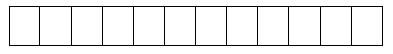 
1. Кәсіпорын (ұйым) бойынша деректерді көрсетіңіз
Укажите данные по предприятию (организации)
1.1 Қызмет көрсетілетін өңірді көрсетіңіз (облыс,қала, аудан) (ӘАОЖ)
Укажите регион оказания услуг (область, город, район) (КАТО)
1. Кәсіпорын (ұйым) бойынша деректерді көрсетіңіз
Укажите данные по предприятию (организации)
1.1 Қызмет көрсетілетін өңірді көрсетіңіз (облыс,қала, аудан) (ӘАОЖ)
Укажите регион оказания услуг (область, город, район) (КАТО)
1. Кәсіпорын (ұйым) бойынша деректерді көрсетіңіз
Укажите данные по предприятию (организации)
1.1 Қызмет көрсетілетін өңірді көрсетіңіз (облыс,қала, аудан) (ӘАОЖ)
Укажите регион оказания услуг (область, город, район) (КАТО)
1. Кәсіпорын (ұйым) бойынша деректерді көрсетіңіз
Укажите данные по предприятию (организации)
1.1 Қызмет көрсетілетін өңірді көрсетіңіз (облыс,қала, аудан) (ӘАОЖ)
Укажите регион оказания услуг (область, город, район) (КАТО)
1. Кәсіпорын (ұйым) бойынша деректерді көрсетіңіз
Укажите данные по предприятию (организации)
1.1 Қызмет көрсетілетін өңірді көрсетіңіз (облыс,қала, аудан) (ӘАОЖ)
Укажите регион оказания услуг (область, город, район) (КАТО)
1. Кәсіпорын (ұйым) бойынша деректерді көрсетіңіз
Укажите данные по предприятию (организации)
1.1 Қызмет көрсетілетін өңірді көрсетіңіз (облыс,қала, аудан) (ӘАОЖ)
Укажите регион оказания услуг (область, город, район) (КАТО)
1. Кәсіпорын (ұйым) бойынша деректерді көрсетіңіз
Укажите данные по предприятию (организации)
1.1 Қызмет көрсетілетін өңірді көрсетіңіз (облыс,қала, аудан) (ӘАОЖ)
Укажите регион оказания услуг (область, город, район) (КАТО)
1. Кәсіпорын (ұйым) бойынша деректерді көрсетіңіз
Укажите данные по предприятию (организации)
1.1 Қызмет көрсетілетін өңірді көрсетіңіз (облыс,қала, аудан) (ӘАОЖ)
Укажите регион оказания услуг (область, город, район) (КАТО)
1. Кәсіпорын (ұйым) бойынша деректерді көрсетіңіз
Укажите данные по предприятию (организации)
1.1 Қызмет көрсетілетін өңірді көрсетіңіз (облыс,қала, аудан) (ӘАОЖ)
Укажите регион оказания услуг (область, город, район) (КАТО)
1. Кәсіпорын (ұйым) бойынша деректерді көрсетіңіз
Укажите данные по предприятию (организации)
1.1 Қызмет көрсетілетін өңірді көрсетіңіз (облыс,қала, аудан) (ӘАОЖ)
Укажите регион оказания услуг (область, город, район) (КАТО)
1. Кәсіпорын (ұйым) бойынша деректерді көрсетіңіз
Укажите данные по предприятию (организации)
1.1 Қызмет көрсетілетін өңірді көрсетіңіз (облыс,қала, аудан) (ӘАОЖ)
Укажите регион оказания услуг (область, город, район) (КАТО)
1. Кәсіпорын (ұйым) бойынша деректерді көрсетіңіз
Укажите данные по предприятию (организации)
1.1 Қызмет көрсетілетін өңірді көрсетіңіз (облыс,қала, аудан) (ӘАОЖ)
Укажите регион оказания услуг (область, город, район) (КАТО)
1. Кәсіпорын (ұйым) бойынша деректерді көрсетіңіз
Укажите данные по предприятию (организации)
1.1 Қызмет көрсетілетін өңірді көрсетіңіз (облыс,қала, аудан) (ӘАОЖ)
Укажите регион оказания услуг (область, город, район) (КАТО)
1. Кәсіпорын (ұйым) бойынша деректерді көрсетіңіз
Укажите данные по предприятию (организации)
1.1 Қызмет көрсетілетін өңірді көрсетіңіз (облыс,қала, аудан) (ӘАОЖ)
Укажите регион оказания услуг (область, город, район) (КАТО)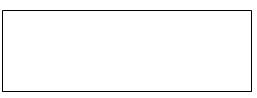 
1.2.ЭҚЖЖ сәйкес қызмет түрін көрсетіңіз
Укажите вид деятельности согласно ОКЭД
1.2.ЭҚЖЖ сәйкес қызмет түрін көрсетіңіз
Укажите вид деятельности согласно ОКЭД
1.2.ЭҚЖЖ сәйкес қызмет түрін көрсетіңіз
Укажите вид деятельности согласно ОКЭД
1.2.ЭҚЖЖ сәйкес қызмет түрін көрсетіңіз
Укажите вид деятельности согласно ОКЭД
1.2.ЭҚЖЖ сәйкес қызмет түрін көрсетіңіз
Укажите вид деятельности согласно ОКЭД
1.2.ЭҚЖЖ сәйкес қызмет түрін көрсетіңіз
Укажите вид деятельности согласно ОКЭД
1.2.ЭҚЖЖ сәйкес қызмет түрін көрсетіңіз
Укажите вид деятельности согласно ОКЭД
1.2.ЭҚЖЖ сәйкес қызмет түрін көрсетіңіз
Укажите вид деятельности согласно ОКЭД
1.2.ЭҚЖЖ сәйкес қызмет түрін көрсетіңіз
Укажите вид деятельности согласно ОКЭД
1.2.ЭҚЖЖ сәйкес қызмет түрін көрсетіңіз
Укажите вид деятельности согласно ОКЭД
1.2.ЭҚЖЖ сәйкес қызмет түрін көрсетіңіз
Укажите вид деятельности согласно ОКЭД
1.2.ЭҚЖЖ сәйкес қызмет түрін көрсетіңіз
Укажите вид деятельности согласно ОКЭД
1.2.ЭҚЖЖ сәйкес қызмет түрін көрсетіңіз
Укажите вид деятельности согласно ОКЭД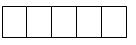 
Жол коды Код строки
Статистикалық қызмет көрсету анықтамалығы бойынша көрсетілетін қызмет түрлерінің атауы (бұдан әрі – СҚКА1)
Наименование видов услуг по Статистическому справочнику услуг (далее – СКУ1)
КҚСЖ коды
Код СКУ1
Қосалқы көлік қызметінен түскен табыс Доходы от вспомогательной транспортной деятельности
А
Б
В
1
1
Барлығы
Всего
соның ішінде:
в том числе:
Х
Х
1.1
1.2
1.3
1.4
1.5
1.6
1.7
1.8
1.9
1.10
Жол коды Код строки
Көрсеткіштің атауы
Наименование показателя
Біржолғы сақтау орындарының саны, бірлік
Количество мест единовременного хранения, единиц
Біржолғы сақтау сыйымдылығы 
Вместимость единовременного хранения
Орташа жылдық толтыруы
Среднегодовая заполняемость
А
Б
1
2
3
1
Астықты сақтауға арналған қоймалар, мың тонна
Склады для хранения зерна, тысяч тонн
2
Мұнай және мұнай өнімдерін сақтауға арналған қоймалар, мың тонна
Склады для хранения нефти и нефтепродуктов, тысяч тонн
Жол коды Код строки
Көрсеткіштің атауы
Наименование показателя
Біржолғы сақтау орындарының саны, бірлік
Количество мест единовременного хранения, единиц
Біржолғы сақтау сыйымдылығы 
Вместимость единовременного хранения
Орташа жылдық толтыруы
Среднегодовая заполняемость
А
Б
1
2
3
Астықтан, мұнайдан және мұнай өнімдерінен басқа, азық-түлік емес тауарларды сақтауға арналған қоймалар, мың шаршы метр
Склады для хранения непродовольственных товаров, кроме зерна, нефти и нефтепродуктов, тысяч квадратных метров
4
Көкөністер мен жемістерден басқа, азық-түлік тауарларын сақтауға арналған қоймалар, мың шаршы метр
Склады для хранения продовольственных товаров, кроме овощей и фруктов, тысяч квадратных метров
5
Көкөніс және жемістерді сақтауға арналған қоймалар, мың шаршы метр
Склады для хранения овощей и фруктов, тысяч квадратных метров
Жол коды Код строки
Қызмет түрінің атауы
Наименование вида деятельности
ЭҚЖЖ коды Код ОКЭД
Қосалқы қызмет түрлері бойынша өндірілген өнім (жұмыс, қызмет) көлемдері
Объем произведенной продукции (работ, услуг) по вторичным видам деятельности
А
Б
В
1
1
Барлығы
Всего
Х
соның ішінде:
в том числе:
Х
Х
1.1
1.2
1.3
1.4
1.5
1.6
1.7
1.8
1.9
1 сағатқа дейiн
1-2
2-4
4-8
8-40
40 сағаттан артық
до 1 часа
1-2
2-4
4-8
8-40
более 40 часовҚазақстан Республикасы
Стратегиялық жоспарлау және
Реформалар агенттігінің
Ұлттық статистика бюросының 
басшысы
2022 жылғы 24 тамыздағы
№ 15 бұйрығына
4-қосымшаҚазақстан Республикасы
Ұлттық экономика министрлігі
Статистика комитеті 
төрағасының
2020 жылғы "29" қаңтардағы
№ 11 бұйрығына
8-қосымшаҚазақстан Республикасы
Стратегиялық жоспарлау және
Реформалар агенттігінің 
Ұлттық статистика бюросының 
басшысы
2022 жылғы 24 тамыздағы
№ 15 бұйрығына
5-қосымша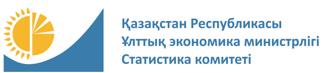 
Мемлекеттік статистика органдары құпиялылығына кепілдік береді
Конфиденциальность гарантируется органами государственной статистики
Жалпымемлекеттік статистикалық байқаудың статистикалық нысаны
Статистическая форма общегосударственного статистического наблюдения 
Мемлекеттік статистика органдары құпиялылығына кепілдік береді
Конфиденциальность гарантируется органами государственной статистики
Жалпымемлекеттік статистикалық байқаудың статистикалық нысаны
Статистическая форма общегосударственного статистического наблюдения 
Мемлекеттік статистика органдары құпиялылығына кепілдік береді
Конфиденциальность гарантируется органами государственной статистики
Жалпымемлекеттік статистикалық байқаудың статистикалық нысаны
Статистическая форма общегосударственного статистического наблюдения 
Қазақстан Республикасы Ұлттық экономика министрлігі Статистика комитеті төрағасының 2020 жылғы "29" қаңтардағы № 11 бұйрығына 11-қосымша
Приложение 11 к приказу Председателя Комитета по статистике Министерства национальной экономики Республики Казахстан от "29" января 2020 года № 11
Қазақстан Республикасы Ұлттық экономика министрлігі Статистика комитеті төрағасының 2020 жылғы "29" қаңтардағы № 11 бұйрығына 11-қосымша
Приложение 11 к приказу Председателя Комитета по статистике Министерства национальной экономики Республики Казахстан от "29" января 2020 года № 11
Қазақстан Республикасы Ұлттық экономика министрлігі Статистика комитеті төрағасының 2020 жылғы "29" қаңтардағы № 11 бұйрығына 11-қосымша
Приложение 11 к приказу Председателя Комитета по статистике Министерства национальной экономики Республики Казахстан от "29" января 2020 года № 11
Қазақстан Республикасы Ұлттық экономика министрлігі Статистика комитеті төрағасының 2020 жылғы "29" қаңтардағы № 11 бұйрығына 11-қосымша
Приложение 11 к приказу Председателя Комитета по статистике Министерства национальной экономики Республики Казахстан от "29" января 2020 года № 11
Қазақстан Республикасы Ұлттық экономика министрлігі Статистика комитеті төрағасының 2020 жылғы "29" қаңтардағы № 11 бұйрығына 11-қосымша
Приложение 11 к приказу Председателя Комитета по статистике Министерства национальной экономики Республики Казахстан от "29" января 2020 года № 11
Қазақстан Республикасы Ұлттық экономика министрлігі Статистика комитеті төрағасының 2020 жылғы "29" қаңтардағы № 11 бұйрығына 11-қосымша
Приложение 11 к приказу Председателя Комитета по статистике Министерства национальной экономики Республики Казахстан от "29" января 2020 года № 11
Қазақстан Республикасы Ұлттық экономика министрлігі Статистика комитеті төрағасының 2020 жылғы "29" қаңтардағы № 11 бұйрығына 11-қосымша
Приложение 11 к приказу Председателя Комитета по статистике Министерства национальной экономики Республики Казахстан от "29" января 2020 года № 11
Қазақстан Республикасы Ұлттық экономика министрлігі Статистика комитеті төрағасының 2020 жылғы "29" қаңтардағы № 11 бұйрығына 11-қосымша
Приложение 11 к приказу Председателя Комитета по статистике Министерства национальной экономики Республики Казахстан от "29" января 2020 года № 11
Қазақстан Республикасы Ұлттық экономика министрлігі Статистика комитеті төрағасының 2020 жылғы "29" қаңтардағы № 11 бұйрығына 11-қосымша
Приложение 11 к приказу Председателя Комитета по статистике Министерства национальной экономики Республики Казахстан от "29" января 2020 года № 11
Қазақстан Республикасы Ұлттық экономика министрлігі Статистика комитеті төрағасының 2020 жылғы "29" қаңтардағы № 11 бұйрығына 11-қосымша
Приложение 11 к приказу Председателя Комитета по статистике Министерства национальной экономики Республики Казахстан от "29" января 2020 года № 11
Мемлекеттік статистика органдары құпиялылығына кепілдік береді
Конфиденциальность гарантируется органами государственной статистики
Жалпымемлекеттік статистикалық байқаудың статистикалық нысаны
Статистическая форма общегосударственного статистического наблюдения 
Мемлекеттік статистика органдары құпиялылығына кепілдік береді
Конфиденциальность гарантируется органами государственной статистики
Жалпымемлекеттік статистикалық байқаудың статистикалық нысаны
Статистическая форма общегосударственного статистического наблюдения 
Мемлекеттік статистика органдары құпиялылығына кепілдік береді
Конфиденциальность гарантируется органами государственной статистики
Жалпымемлекеттік статистикалық байқаудың статистикалық нысаны
Статистическая форма общегосударственного статистического наблюдения 
Қазақстан Республикасы Ұлттық экономика министрлігі Статистика комитеті төрағасының 2020 жылғы "29" қаңтардағы № 11 бұйрығына 11-қосымша
Приложение 11 к приказу Председателя Комитета по статистике Министерства национальной экономики Республики Казахстан от "29" января 2020 года № 11
Қазақстан Республикасы Ұлттық экономика министрлігі Статистика комитеті төрағасының 2020 жылғы "29" қаңтардағы № 11 бұйрығына 11-қосымша
Приложение 11 к приказу Председателя Комитета по статистике Министерства национальной экономики Республики Казахстан от "29" января 2020 года № 11
Қазақстан Республикасы Ұлттық экономика министрлігі Статистика комитеті төрағасының 2020 жылғы "29" қаңтардағы № 11 бұйрығына 11-қосымша
Приложение 11 к приказу Председателя Комитета по статистике Министерства национальной экономики Республики Казахстан от "29" января 2020 года № 11
Қазақстан Республикасы Ұлттық экономика министрлігі Статистика комитеті төрағасының 2020 жылғы "29" қаңтардағы № 11 бұйрығына 11-қосымша
Приложение 11 к приказу Председателя Комитета по статистике Министерства национальной экономики Республики Казахстан от "29" января 2020 года № 11
Қазақстан Республикасы Ұлттық экономика министрлігі Статистика комитеті төрағасының 2020 жылғы "29" қаңтардағы № 11 бұйрығына 11-қосымша
Приложение 11 к приказу Председателя Комитета по статистике Министерства национальной экономики Республики Казахстан от "29" января 2020 года № 11
Қазақстан Республикасы Ұлттық экономика министрлігі Статистика комитеті төрағасының 2020 жылғы "29" қаңтардағы № 11 бұйрығына 11-қосымша
Приложение 11 к приказу Председателя Комитета по статистике Министерства национальной экономики Республики Казахстан от "29" января 2020 года № 11
Қазақстан Республикасы Ұлттық экономика министрлігі Статистика комитеті төрағасының 2020 жылғы "29" қаңтардағы № 11 бұйрығына 11-қосымша
Приложение 11 к приказу Председателя Комитета по статистике Министерства национальной экономики Республики Казахстан от "29" января 2020 года № 11
Қазақстан Республикасы Ұлттық экономика министрлігі Статистика комитеті төрағасының 2020 жылғы "29" қаңтардағы № 11 бұйрығына 11-қосымша
Приложение 11 к приказу Председателя Комитета по статистике Министерства национальной экономики Республики Казахстан от "29" января 2020 года № 11
Қазақстан Республикасы Ұлттық экономика министрлігі Статистика комитеті төрағасының 2020 жылғы "29" қаңтардағы № 11 бұйрығына 11-қосымша
Приложение 11 к приказу Председателя Комитета по статистике Министерства национальной экономики Республики Казахстан от "29" января 2020 года № 11
Қазақстан Республикасы Ұлттық экономика министрлігі Статистика комитеті төрағасының 2020 жылғы "29" қаңтардағы № 11 бұйрығына 11-қосымша
Приложение 11 к приказу Председателя Комитета по статистике Министерства национальной экономики Республики Казахстан от "29" января 2020 года № 11
Көліктің қатынас түрлері бойынша жұмысы туралы есеп
Отчет о работе транспорта по видам сообщений
Көліктің қатынас түрлері бойынша жұмысы туралы есеп
Отчет о работе транспорта по видам сообщений
Көліктің қатынас түрлері бойынша жұмысы туралы есеп
Отчет о работе транспорта по видам сообщений
Көліктің қатынас түрлері бойынша жұмысы туралы есеп
Отчет о работе транспорта по видам сообщений
Көліктің қатынас түрлері бойынша жұмысы туралы есеп
Отчет о работе транспорта по видам сообщений
Көліктің қатынас түрлері бойынша жұмысы туралы есеп
Отчет о работе транспорта по видам сообщений
Көліктің қатынас түрлері бойынша жұмысы туралы есеп
Отчет о работе транспорта по видам сообщений
Көліктің қатынас түрлері бойынша жұмысы туралы есеп
Отчет о работе транспорта по видам сообщений
Көліктің қатынас түрлері бойынша жұмысы туралы есеп
Отчет о работе транспорта по видам сообщений
Көліктің қатынас түрлері бойынша жұмысы туралы есеп
Отчет о работе транспорта по видам сообщений
Көліктің қатынас түрлері бойынша жұмысы туралы есеп
Отчет о работе транспорта по видам сообщений
Көліктің қатынас түрлері бойынша жұмысы туралы есеп
Отчет о работе транспорта по видам сообщений
Көліктің қатынас түрлері бойынша жұмысы туралы есеп
Отчет о работе транспорта по видам сообщений
Көліктің қатынас түрлері бойынша жұмысы туралы есеп
Отчет о работе транспорта по видам сообщений
Индексі
Индекс
Индексі
Индекс
2-көлік
2-транспорт
2-көлік
2-транспорт
2-көлік
2-транспорт
2-көлік
2-транспорт
жылдық
годовая
есепті кезең
отчетный период
есепті кезең
отчетный период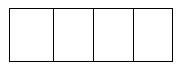 
жыл
год
Қызметінің негізгі түрі - көлік (Экономикалық қызмет түрлерінің жалпы жіктеуішінің (бұдан әрі – ЭҚЖЖ) 49-51-кодына сәйкес және ЭҚЖЖ сәйкес негізгі экономикалық қызмет түрі 52.23.2-кодына сәйкес) болып табылатын заңды тұлғалар және (немесе) олардың құрылымдық және оқшауланған бөлімшелері, сондай-ақ жолаушыларды және жүктерді коммерциялық негізде тасымалдау бойынша қызметтің қосалқы түрін жүзеге асыратын заңды тұлғалар, өзен көлігінде жолаушылар және жүктерді тасымалдауды, сондай-ақ теңіз және қалалық электр көлігімен жолаушылар тасымалдауды жүзеге асыратын дара кәсіпкерлер ұсынады
Представляют юридические лица и (или) их структурные и обособленные подразделения с основным видом деятельности – транспорт (согласно коду Общего классификатора видов экономической деятельности (далее – ОКЭД) 49-51 и согласно коду ОКЭД с основным видом экономической деятельности 52.23.2), а также юридические лица, осуществляющие вторичные виды деятельности по перевозке пассажиров и грузов на коммерческой основе, индивидуальные предприниматели, осуществляющие перевозки пассажиров и грузов на речном транспорте, а так же перевозки пассажиров на морском и городском электрическом транспорте
Қызметінің негізгі түрі - көлік (Экономикалық қызмет түрлерінің жалпы жіктеуішінің (бұдан әрі – ЭҚЖЖ) 49-51-кодына сәйкес және ЭҚЖЖ сәйкес негізгі экономикалық қызмет түрі 52.23.2-кодына сәйкес) болып табылатын заңды тұлғалар және (немесе) олардың құрылымдық және оқшауланған бөлімшелері, сондай-ақ жолаушыларды және жүктерді коммерциялық негізде тасымалдау бойынша қызметтің қосалқы түрін жүзеге асыратын заңды тұлғалар, өзен көлігінде жолаушылар және жүктерді тасымалдауды, сондай-ақ теңіз және қалалық электр көлігімен жолаушылар тасымалдауды жүзеге асыратын дара кәсіпкерлер ұсынады
Представляют юридические лица и (или) их структурные и обособленные подразделения с основным видом деятельности – транспорт (согласно коду Общего классификатора видов экономической деятельности (далее – ОКЭД) 49-51 и согласно коду ОКЭД с основным видом экономической деятельности 52.23.2), а также юридические лица, осуществляющие вторичные виды деятельности по перевозке пассажиров и грузов на коммерческой основе, индивидуальные предприниматели, осуществляющие перевозки пассажиров и грузов на речном транспорте, а так же перевозки пассажиров на морском и городском электрическом транспорте
Қызметінің негізгі түрі - көлік (Экономикалық қызмет түрлерінің жалпы жіктеуішінің (бұдан әрі – ЭҚЖЖ) 49-51-кодына сәйкес және ЭҚЖЖ сәйкес негізгі экономикалық қызмет түрі 52.23.2-кодына сәйкес) болып табылатын заңды тұлғалар және (немесе) олардың құрылымдық және оқшауланған бөлімшелері, сондай-ақ жолаушыларды және жүктерді коммерциялық негізде тасымалдау бойынша қызметтің қосалқы түрін жүзеге асыратын заңды тұлғалар, өзен көлігінде жолаушылар және жүктерді тасымалдауды, сондай-ақ теңіз және қалалық электр көлігімен жолаушылар тасымалдауды жүзеге асыратын дара кәсіпкерлер ұсынады
Представляют юридические лица и (или) их структурные и обособленные подразделения с основным видом деятельности – транспорт (согласно коду Общего классификатора видов экономической деятельности (далее – ОКЭД) 49-51 и согласно коду ОКЭД с основным видом экономической деятельности 52.23.2), а также юридические лица, осуществляющие вторичные виды деятельности по перевозке пассажиров и грузов на коммерческой основе, индивидуальные предприниматели, осуществляющие перевозки пассажиров и грузов на речном транспорте, а так же перевозки пассажиров на морском и городском электрическом транспорте
Қызметінің негізгі түрі - көлік (Экономикалық қызмет түрлерінің жалпы жіктеуішінің (бұдан әрі – ЭҚЖЖ) 49-51-кодына сәйкес және ЭҚЖЖ сәйкес негізгі экономикалық қызмет түрі 52.23.2-кодына сәйкес) болып табылатын заңды тұлғалар және (немесе) олардың құрылымдық және оқшауланған бөлімшелері, сондай-ақ жолаушыларды және жүктерді коммерциялық негізде тасымалдау бойынша қызметтің қосалқы түрін жүзеге асыратын заңды тұлғалар, өзен көлігінде жолаушылар және жүктерді тасымалдауды, сондай-ақ теңіз және қалалық электр көлігімен жолаушылар тасымалдауды жүзеге асыратын дара кәсіпкерлер ұсынады
Представляют юридические лица и (или) их структурные и обособленные подразделения с основным видом деятельности – транспорт (согласно коду Общего классификатора видов экономической деятельности (далее – ОКЭД) 49-51 и согласно коду ОКЭД с основным видом экономической деятельности 52.23.2), а также юридические лица, осуществляющие вторичные виды деятельности по перевозке пассажиров и грузов на коммерческой основе, индивидуальные предприниматели, осуществляющие перевозки пассажиров и грузов на речном транспорте, а так же перевозки пассажиров на морском и городском электрическом транспорте
Қызметінің негізгі түрі - көлік (Экономикалық қызмет түрлерінің жалпы жіктеуішінің (бұдан әрі – ЭҚЖЖ) 49-51-кодына сәйкес және ЭҚЖЖ сәйкес негізгі экономикалық қызмет түрі 52.23.2-кодына сәйкес) болып табылатын заңды тұлғалар және (немесе) олардың құрылымдық және оқшауланған бөлімшелері, сондай-ақ жолаушыларды және жүктерді коммерциялық негізде тасымалдау бойынша қызметтің қосалқы түрін жүзеге асыратын заңды тұлғалар, өзен көлігінде жолаушылар және жүктерді тасымалдауды, сондай-ақ теңіз және қалалық электр көлігімен жолаушылар тасымалдауды жүзеге асыратын дара кәсіпкерлер ұсынады
Представляют юридические лица и (или) их структурные и обособленные подразделения с основным видом деятельности – транспорт (согласно коду Общего классификатора видов экономической деятельности (далее – ОКЭД) 49-51 и согласно коду ОКЭД с основным видом экономической деятельности 52.23.2), а также юридические лица, осуществляющие вторичные виды деятельности по перевозке пассажиров и грузов на коммерческой основе, индивидуальные предприниматели, осуществляющие перевозки пассажиров и грузов на речном транспорте, а так же перевозки пассажиров на морском и городском электрическом транспорте
Қызметінің негізгі түрі - көлік (Экономикалық қызмет түрлерінің жалпы жіктеуішінің (бұдан әрі – ЭҚЖЖ) 49-51-кодына сәйкес және ЭҚЖЖ сәйкес негізгі экономикалық қызмет түрі 52.23.2-кодына сәйкес) болып табылатын заңды тұлғалар және (немесе) олардың құрылымдық және оқшауланған бөлімшелері, сондай-ақ жолаушыларды және жүктерді коммерциялық негізде тасымалдау бойынша қызметтің қосалқы түрін жүзеге асыратын заңды тұлғалар, өзен көлігінде жолаушылар және жүктерді тасымалдауды, сондай-ақ теңіз және қалалық электр көлігімен жолаушылар тасымалдауды жүзеге асыратын дара кәсіпкерлер ұсынады
Представляют юридические лица и (или) их структурные и обособленные подразделения с основным видом деятельности – транспорт (согласно коду Общего классификатора видов экономической деятельности (далее – ОКЭД) 49-51 и согласно коду ОКЭД с основным видом экономической деятельности 52.23.2), а также юридические лица, осуществляющие вторичные виды деятельности по перевозке пассажиров и грузов на коммерческой основе, индивидуальные предприниматели, осуществляющие перевозки пассажиров и грузов на речном транспорте, а так же перевозки пассажиров на морском и городском электрическом транспорте
Қызметінің негізгі түрі - көлік (Экономикалық қызмет түрлерінің жалпы жіктеуішінің (бұдан әрі – ЭҚЖЖ) 49-51-кодына сәйкес және ЭҚЖЖ сәйкес негізгі экономикалық қызмет түрі 52.23.2-кодына сәйкес) болып табылатын заңды тұлғалар және (немесе) олардың құрылымдық және оқшауланған бөлімшелері, сондай-ақ жолаушыларды және жүктерді коммерциялық негізде тасымалдау бойынша қызметтің қосалқы түрін жүзеге асыратын заңды тұлғалар, өзен көлігінде жолаушылар және жүктерді тасымалдауды, сондай-ақ теңіз және қалалық электр көлігімен жолаушылар тасымалдауды жүзеге асыратын дара кәсіпкерлер ұсынады
Представляют юридические лица и (или) их структурные и обособленные подразделения с основным видом деятельности – транспорт (согласно коду Общего классификатора видов экономической деятельности (далее – ОКЭД) 49-51 и согласно коду ОКЭД с основным видом экономической деятельности 52.23.2), а также юридические лица, осуществляющие вторичные виды деятельности по перевозке пассажиров и грузов на коммерческой основе, индивидуальные предприниматели, осуществляющие перевозки пассажиров и грузов на речном транспорте, а так же перевозки пассажиров на морском и городском электрическом транспорте
Қызметінің негізгі түрі - көлік (Экономикалық қызмет түрлерінің жалпы жіктеуішінің (бұдан әрі – ЭҚЖЖ) 49-51-кодына сәйкес және ЭҚЖЖ сәйкес негізгі экономикалық қызмет түрі 52.23.2-кодына сәйкес) болып табылатын заңды тұлғалар және (немесе) олардың құрылымдық және оқшауланған бөлімшелері, сондай-ақ жолаушыларды және жүктерді коммерциялық негізде тасымалдау бойынша қызметтің қосалқы түрін жүзеге асыратын заңды тұлғалар, өзен көлігінде жолаушылар және жүктерді тасымалдауды, сондай-ақ теңіз және қалалық электр көлігімен жолаушылар тасымалдауды жүзеге асыратын дара кәсіпкерлер ұсынады
Представляют юридические лица и (или) их структурные и обособленные подразделения с основным видом деятельности – транспорт (согласно коду Общего классификатора видов экономической деятельности (далее – ОКЭД) 49-51 и согласно коду ОКЭД с основным видом экономической деятельности 52.23.2), а также юридические лица, осуществляющие вторичные виды деятельности по перевозке пассажиров и грузов на коммерческой основе, индивидуальные предприниматели, осуществляющие перевозки пассажиров и грузов на речном транспорте, а так же перевозки пассажиров на морском и городском электрическом транспорте
Қызметінің негізгі түрі - көлік (Экономикалық қызмет түрлерінің жалпы жіктеуішінің (бұдан әрі – ЭҚЖЖ) 49-51-кодына сәйкес және ЭҚЖЖ сәйкес негізгі экономикалық қызмет түрі 52.23.2-кодына сәйкес) болып табылатын заңды тұлғалар және (немесе) олардың құрылымдық және оқшауланған бөлімшелері, сондай-ақ жолаушыларды және жүктерді коммерциялық негізде тасымалдау бойынша қызметтің қосалқы түрін жүзеге асыратын заңды тұлғалар, өзен көлігінде жолаушылар және жүктерді тасымалдауды, сондай-ақ теңіз және қалалық электр көлігімен жолаушылар тасымалдауды жүзеге асыратын дара кәсіпкерлер ұсынады
Представляют юридические лица и (или) их структурные и обособленные подразделения с основным видом деятельности – транспорт (согласно коду Общего классификатора видов экономической деятельности (далее – ОКЭД) 49-51 и согласно коду ОКЭД с основным видом экономической деятельности 52.23.2), а также юридические лица, осуществляющие вторичные виды деятельности по перевозке пассажиров и грузов на коммерческой основе, индивидуальные предприниматели, осуществляющие перевозки пассажиров и грузов на речном транспорте, а так же перевозки пассажиров на морском и городском электрическом транспорте
Қызметінің негізгі түрі - көлік (Экономикалық қызмет түрлерінің жалпы жіктеуішінің (бұдан әрі – ЭҚЖЖ) 49-51-кодына сәйкес және ЭҚЖЖ сәйкес негізгі экономикалық қызмет түрі 52.23.2-кодына сәйкес) болып табылатын заңды тұлғалар және (немесе) олардың құрылымдық және оқшауланған бөлімшелері, сондай-ақ жолаушыларды және жүктерді коммерциялық негізде тасымалдау бойынша қызметтің қосалқы түрін жүзеге асыратын заңды тұлғалар, өзен көлігінде жолаушылар және жүктерді тасымалдауды, сондай-ақ теңіз және қалалық электр көлігімен жолаушылар тасымалдауды жүзеге асыратын дара кәсіпкерлер ұсынады
Представляют юридические лица и (или) их структурные и обособленные подразделения с основным видом деятельности – транспорт (согласно коду Общего классификатора видов экономической деятельности (далее – ОКЭД) 49-51 и согласно коду ОКЭД с основным видом экономической деятельности 52.23.2), а также юридические лица, осуществляющие вторичные виды деятельности по перевозке пассажиров и грузов на коммерческой основе, индивидуальные предприниматели, осуществляющие перевозки пассажиров и грузов на речном транспорте, а так же перевозки пассажиров на морском и городском электрическом транспорте
Қызметінің негізгі түрі - көлік (Экономикалық қызмет түрлерінің жалпы жіктеуішінің (бұдан әрі – ЭҚЖЖ) 49-51-кодына сәйкес және ЭҚЖЖ сәйкес негізгі экономикалық қызмет түрі 52.23.2-кодына сәйкес) болып табылатын заңды тұлғалар және (немесе) олардың құрылымдық және оқшауланған бөлімшелері, сондай-ақ жолаушыларды және жүктерді коммерциялық негізде тасымалдау бойынша қызметтің қосалқы түрін жүзеге асыратын заңды тұлғалар, өзен көлігінде жолаушылар және жүктерді тасымалдауды, сондай-ақ теңіз және қалалық электр көлігімен жолаушылар тасымалдауды жүзеге асыратын дара кәсіпкерлер ұсынады
Представляют юридические лица и (или) их структурные и обособленные подразделения с основным видом деятельности – транспорт (согласно коду Общего классификатора видов экономической деятельности (далее – ОКЭД) 49-51 и согласно коду ОКЭД с основным видом экономической деятельности 52.23.2), а также юридические лица, осуществляющие вторичные виды деятельности по перевозке пассажиров и грузов на коммерческой основе, индивидуальные предприниматели, осуществляющие перевозки пассажиров и грузов на речном транспорте, а так же перевозки пассажиров на морском и городском электрическом транспорте
Қызметінің негізгі түрі - көлік (Экономикалық қызмет түрлерінің жалпы жіктеуішінің (бұдан әрі – ЭҚЖЖ) 49-51-кодына сәйкес және ЭҚЖЖ сәйкес негізгі экономикалық қызмет түрі 52.23.2-кодына сәйкес) болып табылатын заңды тұлғалар және (немесе) олардың құрылымдық және оқшауланған бөлімшелері, сондай-ақ жолаушыларды және жүктерді коммерциялық негізде тасымалдау бойынша қызметтің қосалқы түрін жүзеге асыратын заңды тұлғалар, өзен көлігінде жолаушылар және жүктерді тасымалдауды, сондай-ақ теңіз және қалалық электр көлігімен жолаушылар тасымалдауды жүзеге асыратын дара кәсіпкерлер ұсынады
Представляют юридические лица и (или) их структурные и обособленные подразделения с основным видом деятельности – транспорт (согласно коду Общего классификатора видов экономической деятельности (далее – ОКЭД) 49-51 и согласно коду ОКЭД с основным видом экономической деятельности 52.23.2), а также юридические лица, осуществляющие вторичные виды деятельности по перевозке пассажиров и грузов на коммерческой основе, индивидуальные предприниматели, осуществляющие перевозки пассажиров и грузов на речном транспорте, а так же перевозки пассажиров на морском и городском электрическом транспорте
Қызметінің негізгі түрі - көлік (Экономикалық қызмет түрлерінің жалпы жіктеуішінің (бұдан әрі – ЭҚЖЖ) 49-51-кодына сәйкес және ЭҚЖЖ сәйкес негізгі экономикалық қызмет түрі 52.23.2-кодына сәйкес) болып табылатын заңды тұлғалар және (немесе) олардың құрылымдық және оқшауланған бөлімшелері, сондай-ақ жолаушыларды және жүктерді коммерциялық негізде тасымалдау бойынша қызметтің қосалқы түрін жүзеге асыратын заңды тұлғалар, өзен көлігінде жолаушылар және жүктерді тасымалдауды, сондай-ақ теңіз және қалалық электр көлігімен жолаушылар тасымалдауды жүзеге асыратын дара кәсіпкерлер ұсынады
Представляют юридические лица и (или) их структурные и обособленные подразделения с основным видом деятельности – транспорт (согласно коду Общего классификатора видов экономической деятельности (далее – ОКЭД) 49-51 и согласно коду ОКЭД с основным видом экономической деятельности 52.23.2), а также юридические лица, осуществляющие вторичные виды деятельности по перевозке пассажиров и грузов на коммерческой основе, индивидуальные предприниматели, осуществляющие перевозки пассажиров и грузов на речном транспорте, а так же перевозки пассажиров на морском и городском электрическом транспорте
Қызметінің негізгі түрі - көлік (Экономикалық қызмет түрлерінің жалпы жіктеуішінің (бұдан әрі – ЭҚЖЖ) 49-51-кодына сәйкес және ЭҚЖЖ сәйкес негізгі экономикалық қызмет түрі 52.23.2-кодына сәйкес) болып табылатын заңды тұлғалар және (немесе) олардың құрылымдық және оқшауланған бөлімшелері, сондай-ақ жолаушыларды және жүктерді коммерциялық негізде тасымалдау бойынша қызметтің қосалқы түрін жүзеге асыратын заңды тұлғалар, өзен көлігінде жолаушылар және жүктерді тасымалдауды, сондай-ақ теңіз және қалалық электр көлігімен жолаушылар тасымалдауды жүзеге асыратын дара кәсіпкерлер ұсынады
Представляют юридические лица и (или) их структурные и обособленные подразделения с основным видом деятельности – транспорт (согласно коду Общего классификатора видов экономической деятельности (далее – ОКЭД) 49-51 и согласно коду ОКЭД с основным видом экономической деятельности 52.23.2), а также юридические лица, осуществляющие вторичные виды деятельности по перевозке пассажиров и грузов на коммерческой основе, индивидуальные предприниматели, осуществляющие перевозки пассажиров и грузов на речном транспорте, а так же перевозки пассажиров на морском и городском электрическом транспорте
Ұсыну мерзімі – есепті кезеңнен кейінгі 10 сәуірге (қоса алғанда) дейін
Срок представления – до 10 апреля (включительно) после отчетного периода 
Ұсыну мерзімі – есепті кезеңнен кейінгі 10 сәуірге (қоса алғанда) дейін
Срок представления – до 10 апреля (включительно) после отчетного периода 
Ұсыну мерзімі – есепті кезеңнен кейінгі 10 сәуірге (қоса алғанда) дейін
Срок представления – до 10 апреля (включительно) после отчетного периода 
Ұсыну мерзімі – есепті кезеңнен кейінгі 10 сәуірге (қоса алғанда) дейін
Срок представления – до 10 апреля (включительно) после отчетного периода 
Ұсыну мерзімі – есепті кезеңнен кейінгі 10 сәуірге (қоса алғанда) дейін
Срок представления – до 10 апреля (включительно) после отчетного периода 
Ұсыну мерзімі – есепті кезеңнен кейінгі 10 сәуірге (қоса алғанда) дейін
Срок представления – до 10 апреля (включительно) после отчетного периода 
Ұсыну мерзімі – есепті кезеңнен кейінгі 10 сәуірге (қоса алғанда) дейін
Срок представления – до 10 апреля (включительно) после отчетного периода 
Ұсыну мерзімі – есепті кезеңнен кейінгі 10 сәуірге (қоса алғанда) дейін
Срок представления – до 10 апреля (включительно) после отчетного периода 
Ұсыну мерзімі – есепті кезеңнен кейінгі 10 сәуірге (қоса алғанда) дейін
Срок представления – до 10 апреля (включительно) после отчетного периода 
Ұсыну мерзімі – есепті кезеңнен кейінгі 10 сәуірге (қоса алғанда) дейін
Срок представления – до 10 апреля (включительно) после отчетного периода 
Ұсыну мерзімі – есепті кезеңнен кейінгі 10 сәуірге (қоса алғанда) дейін
Срок представления – до 10 апреля (включительно) после отчетного периода 
Ұсыну мерзімі – есепті кезеңнен кейінгі 10 сәуірге (қоса алғанда) дейін
Срок представления – до 10 апреля (включительно) после отчетного периода 
Ұсыну мерзімі – есепті кезеңнен кейінгі 10 сәуірге (қоса алғанда) дейін
Срок представления – до 10 апреля (включительно) после отчетного периода 
Ұсыну мерзімі – есепті кезеңнен кейінгі 10 сәуірге (қоса алғанда) дейін
Срок представления – до 10 апреля (включительно) после отчетного периода 
БСН коды
код БИН
БСН коды
код БИН
БСН коды
код БИН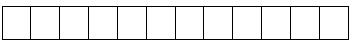 
ЖСН коды
 код ИИН
ЖСН коды
 код ИИН
ЖСН коды
 код ИИН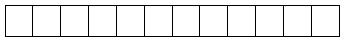 
1.1 Дара кәсіпкердің, заңды тұлғаның (бөлімшенің) нақты орналасқан орнын көрсетіңіз (оның тіркелген жеріне қарамастан) - облыс, қала, аудан, елді мекен
Укажите фактическое место расположения индивидуального предпринимателя, юридического лица (подразделения), (независимо от места ее регистрации) – область, город, район, населенный пункт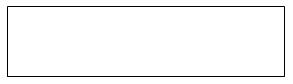 
1.2 Әкімшілік-аумақтық объектілер жіктеуішіне (ӘАОЖ) сәйкес аумақ коды (респондент статистикалық нысанды қағаз жеткізгіште ұсынған кезде аумақтық статистика органының тиісті қызметкері толтырады)
Код территории согласно Классификатору административно-территориальных объектов (КАТО) (заполняется соответствующим работником территориального органа статистики при представлении респондентом статистической формы на бумажном носителе)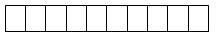 
1.3 Заңды тұлғаның (бөлімшенің) нақты жүзеге асырылатын экономикалық қызметінің негізгі түрінің коды мен атауын 5-таңбалы ЭҚЖЖ сәйкес көрсетіңіз
Укажите наименование и код согласно ОКЭД 5-значный фактически осуществляемого основного вида экономической деятельности юридического лица (подразделения)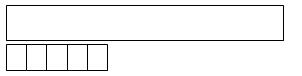 
Жол коды 
Код строки
Көрсеткіштің атауы Наименование показателя
Тасымалданған жолаушылар, адам
Перевезено пассажиров, человек
Жолаушылар айналымы, мың жолаушы-километр
Пассажирооборот, тысяч пассажиро-километров
Жолаушылар тасымалынан түскен табыс, мың теңге
Доходы от перевозки пассажиров, тысяч тенге
А
Б
1
2
3
1
Барлық қатынастардағы барлығы
Всего во всех сообщениях
оның ішінде:
в том числе:
Х
Х
Х
1.1
халықаралық
международное
1.1.1
автобустар
автобусы
1.1.2
такси
такси
1.2
республикаішілік
внутриреспубликанское
1.2.1
облыс ішіндегі
внутриобластное
1.2.1.1
автобустар
автобусы
1.2.1.2
такси
такси
1.2.2
облысаралық
межобластное
1.2.2.1
автобустар
автобусы
1.2.2.2
такси
такси
1.3
қаламаңы
пригородное
1.3.1
автобустар
автобусы
1.3.2
такси
такси
1.4
қалалық
городское
1.4.1
автобустар
автобусы
1.4.2
такси
такси
1.4.3
трамвайлар
трамваи
1.4.4
троллейбустар
троллейбусы
1.4.5
метрополитен
1.4.6
өзге де түрлері (арқан жолдары және басқалары)
прочие виды (канатные дороги и другие)
Жол коды Код строки
Көрсеткіштің атауы Наименование показателя
Тасымалданған жүк, жолжүгі, жүк-жолжүгі, тонна 
Перевезено (транспортировано) грузов, багажа, грузобагажа, тонн
Жүк айналымы, мың тонна-километр
Грузооборот, тысяч тонно-километров
Жүк, жолжүгі, жүк-жолжүгі тасымалынан түскен табыс, мың теңге
Доходы от перевозки (транспортировки) грузов, багажа, грузобагажа, тысяч тенге
А
Б
1
2
3
1
Барлық қатынастардағы барлығы
Всего во всех сообщениях
оның ішінде:
в том числе:
Х
Х
Х
1.1
халықаралық
международное
из него:
одан:
Х
Х
Х
1.1.1
экспорт
1.1.1.1
Еуразиялық экономикалық одақ елдеріне (бұдан әрі – ЕАЭО)
страны Евразийского экономического союза (далее – ЕАЭС) 
1.1.1.2
ЕАЭО-дан тыс елдерге
страны вне ЕАЭС
1.1.2
импорт
1.1.2.1
ЕАЭО елдері
страны ЕАЭС
1.1.2.2
ЕАЭО - дан тыс елдер
страны вне ЕАЭС
1.1.3
транзит
1.2
республикаішілік
внутриреспубликанское
1.2.1
облыс ішіндегі
внутриобластное
1.2.2
облысаралық
межобластное
1.3
қаламаңы
пригородное 
1.4
қалалық
городское
Жол коды Код строки
Жүк түрлерінің атауы статистикалық нысанға қосымшада көрсетілген Жүк түрлерінің тізбесіне сәйкес толтырылады Наименование видов грузов заполняется в соответствии с Перечнем видов грузов, указанным в приложении к статистической форме
Жүк түрлерінің коды
Код видов грузов
Тасымалданған жүк, жолжүгі, жүк-жолжүгі, тонна Перевезено (транспортировано) грузов, багажа, грузобагажа, тонн
Оның ішінде
В том числе
Оның ішінде
В том числе
Оның ішінде
В том числе
Оның ішінде
В том числе
Оның ішінде
В том числе
Оның ішінде
В том числе
Оның ішінде
В том числе
Жүк, жолжүгі, жүк-жолжүгі тасымалынан түскен табыс, мың теңге
Доходы от перевозки (транспортировки) грузов, багажа, грузобагажа, тысяч тенге
Жол коды Код строки
Жүк түрлерінің атауы статистикалық нысанға қосымшада көрсетілген Жүк түрлерінің тізбесіне сәйкес толтырылады Наименование видов грузов заполняется в соответствии с Перечнем видов грузов, указанным в приложении к статистической форме
Жүк түрлерінің коды
Код видов грузов
Тасымалданған жүк, жолжүгі, жүк-жолжүгі, тонна Перевезено (транспортировано) грузов, багажа, грузобагажа, тонн
халықаралық международное
оның ішінде
в том числе
оның ішінде
в том числе
оның ішінде
в том числе
республикаішілік внутриреспубликанское
қаламаңы пригородное
қалалық городское
Жүк, жолжүгі, жүк-жолжүгі тасымалынан түскен табыс, мың теңге
Доходы от перевозки (транспортировки) грузов, багажа, грузобагажа, тысяч тенге
Жол коды Код строки
Жүк түрлерінің атауы статистикалық нысанға қосымшада көрсетілген Жүк түрлерінің тізбесіне сәйкес толтырылады Наименование видов грузов заполняется в соответствии с Перечнем видов грузов, указанным в приложении к статистической форме
Жүк түрлерінің коды
Код видов грузов
Тасымалданған жүк, жолжүгі, жүк-жолжүгі, тонна Перевезено (транспортировано) грузов, багажа, грузобагажа, тонн
халықаралық международное
экспорт
импорт
транзит
республикаішілік внутриреспубликанское
қаламаңы пригородное
қалалық городское
Жүк, жолжүгі, жүк-жолжүгі тасымалынан түскен табыс, мың теңге
Доходы от перевозки (транспортировки) грузов, багажа, грузобагажа, тысяч тенге
А
Б
В
1
2
3
4
5
6
7
8
9
1
Барлығы
Всего
оның ішінде:
в том числе:
Х
Х
Х
Х
Х
Х
Х
Х
Х
Х
1.1
1.2
1.3
1.4
1.5
1.6
1.7
1.8
1.9
1.10
1.11
1.12
1.13
1.14
1.15
1.16
1.17
1.18
1.19
1.20
1.21
1.22
1.23
1.24
1.25
1.26
1-жолдан
Из строки 1
Х
Х
Х
Х
Х
Х
Х
Х
Х
Х
1.27
қауіпті жүктер
опасные грузы
1.28
контейнердегі жүктер
грузы в контейнерах
Жол коды
Код строки
Көрсеткіштің атауы
Наименование показателя
Барлығы
Всего
А
Б
1
1
Қосалқы көлік қызметінен түскен табыс
Доходы от вспомогательной транспортной деятельности
2
Көлік құралдарын жүргізушісімен (экипажымен) қоса жалға беруден түскен табыс
Доходы от сдачи в аренду транспортных средств с водителем (экипажем)
Жол коды Код строки
Көрсеткіштің атауы Наименование показателя
Барлығы Всего
Магистральдық газ құбырларының ұзындығы, километр (бұдан әрі – км)
Протяженность магистральных газопроводов, километр (далее – км)
Магистральдық мұнай құбырларының ұзындығы, км
Протяженность магистральных нефтепроводов, км
Магистральдық өзге де құбырлардың ұзындығы, км
Протяженность магистральных прочих трубопроводов, км
А
Б
1
2
3
4
1
Кәсіпорын бойынша барлығы
Всего по предприятию
оның ішінде облыс бойынша:
в том числе по областям:
Х
1.1
Абай
Абайская
1.2
Ақмола
Акмолинская
1.3
Ақтөбе
Актюбинская
1.4
Алматы
Алматинская
1.5
Атырау
Атырауская
1.6
Батыс Қазақстан
Западно-Казахстанская
1.7
Жамбыл
Жамбылская
1.8
Жетісу
Жетисуская
1.9
Қарағанды
Карагандинская
1.10
Қостанай
Костанайская
1.11
Қызылорда
Кызылординская
1.12
Маңғыстау
Мангистауская
1.13
Павлодар
Павлодарская
1.14
Солтүстік Қазақстан
Северо-Казахстанская
1.15
Түркістан
Туркестанская
1.16
Ұлытау
Улытауская
1.17
Шығыс Қазақстан
Восточно-Казахстанская
Жол коды
Код строки
Көрсеткіштің атауы
Наименование показателя
Халықаралық
Международные
Ішкі
Внутренние
А
Б
1
2
Тұрақты әуе тасымалдары
Регулярные авиаперевозки
Х
Х
1
ұшақ-километр, мың км
самолето-километры, тысяч км
2
әуе кемелерін жөнелту, бірлік
отправления воздушных судов, единиц
3
ұшқан уақыты, сағат
налет часов, часов
4
орындалған жолаушы-километр, мың жолаушы-километр (бұдан әрі – ж-км) выполненные пассажиро-километры, тысяч пассажиро-километров (далее – п-км)
5
қолда бар кресло-километр, мың ж-км
располагаемые кресло-километры, тысяч п-км
6
орындалған тонна-километр, мың тонна-километр (бұдан әрі – т-км)
выполненные тонно-километры, тысяч тонно-километров (далее – т-км)
7
қолда бар тонна-километр, мың т-км
располагаемые тонно-километры, тысяч т-км
Тұрақты емес (чартерлік) әуе тасымалдары
Нерегулярные (чартерные) авиаперевозки
8
ұшақ-километр, мың км
самолето-километры, тысяч км
9
әуе кемелерін жөнелту, бірлік
отправления воздушных судов, единиц
10
ұшқан уақыты, сағат
налет часов, часов
11
орындалған жолаушы-километр, мың ж-км
выполненные пассажиро-километры, тысяч п-км
12
қолда бар кресло-километр, мың ж-км
располагаемые кресло-километры, тысяч п-км
13
орындалған тонна-километр, мың т-км
выполненные тонно-километры, тысяч т-км
14
қолда бар тонна-километр, мың т-км
располагаемые тонно-километры, тысяч т-км
Жол коды 
Код строки
Көрсеткіштің атауы
Наименование показателя
Ұлттық әуе кемелері орындаған 
Выполнено национальными воздушными судами
Шетелдік әуе кемелері орындаған
Выполнено иностранными воздушными судами
А
Б
1
2
1
Халықаралық қатынастар саны
Число международных сообщений
Жол коды Код строки
Көрсеткіштің атауы Наименование показателя
Жолаушылардың саны, адам
Количество пассажиров, человек
Жолаушылардың саны, адам
Количество пассажиров, человек
Жолаушылардың саны, адам
Количество пассажиров, человек
Жүктердің көлемі (поштаны қоса) - барлығы, тонна
Объем грузов (включая почту) - всего, тонн
Жүктердің көлемі (поштаны қоса) - барлығы, тонна
Объем грузов (включая почту) - всего, тонн
Жол коды Код строки
Көрсеткіштің атауы Наименование показателя
жөнелтілген отправленные
қабылданған принятые
тікелей транзит прямой транзит
жөнелтілген отправленные
қабылданған принятые
А
Б
1
2
3
4
5
Тұрақты әуе тасымалдары Регулярные авиаперевозки
Х 
Х
Х
Х
Х
1
халықаралық 
международные
2
ішкі
внутренние
Х
Тұрақты емес (чартерлік) әуе тасымалдары
Нерегулярные (чартерные) авиаперевозки
Х
Х
Х
Х
Х
3
халықаралық
международные
4
ішкі
внутренние
Х
Жол коды
Код строки
Көрсеткіштің атауы Наименование показателя
Өзі жүретін жүк кемелері
Грузовые самоходные суда 
Өзі жүрмейтін жүк кемелері (баржалар)
Грузовые несамоходные суда (баржи) 
Сүйрейтін кемелер Буксирные суда
Жолаушылар және жолаушы-жүк кемелері
Грузопассажирские и пассажирские суда 
А
Б
1
2
3
4
1
Барлығы
Всего 
оның ішінде:
в том числе:
Х
Х
Х
Х
1.1
құйып таситын
наливные 
Х
Х
1.2
құрғақ жүкті таситын
сухогрузные 
Х
Х
Жол коды Код строки
Көрсеткіштің атауы
Наименование показателя
Жүк автомобильдері Грузовые автомобили
Автобустар Автобусы
Такси
Троллейбустар Троллейбусы
Трамвайлар Трамваи
Метрополитен
А
Б
1
2
3
4
5
6
1
Баланста есепте тұрған көлік құралдарының жалпы тізімдік саны, бірлік
Общее списочное число транспортных средств, числящихся на балансе, единиц
2
Бір жолмен есептегендегі жайылыңқы жолдың (желінің) ұзындығы, километр
Протяженность развернутого пути (линии) в однопутном исчислении, километров
Х
Х
Х
Жол коды Код строки
Қызмет түрінің атауы Наименование вида деятельности
ЭҚЖЖ коды
Код ОКЭД 
Қосалқы қызмет түрлері бойынша өндірілген өнім (жұмыс,көрсетілетін қызметтер) көлемі
Объем произведенной продукции (работ, услуг) по вторичным видам деятельности
А
Б
В
1
1
Барлығы
Всего
Х
оның ішінде
в том числе
Х
Х
1.1
1.2
1.3
1.4
1.5
1.6
1.7
1.8
1.9
1.10
1 сағатқа дейiн
1-2
2-4
4-8
8-40
40 сағаттан артық
до 1 часа
1-2
2-4
4-8
8-40
более 40 часов"Көліктің қатынас түрлері 
бойынша жұмысы туралы есеп" 
(индексі 2-көлік, кезеңділігі 
жылдық) статистикалық 
нысанына 
қосымшаПриложение к статистической 
форме "Отчет о работе 
транспорта по видам 
сообщений" (индекс 
2-транспорт, периодичность 
годовая)
№
Жүк түрлерінің коды
Код видов грузов
Атауы
Наименование
1
01
шикі мұнай
сырая нефть
2
02
мұнай өнімдері
нефтепродукты
3
03
табиғи газ
природный газ
4
04
салмақтағы сұйық немесе газ тәріздес жүктер
жидкие или газообразные грузы в массе
5
05
өзге де салмақтағы сұйық немесе газ тәріздес жүктер
прочие жидкие или газообразные грузы в массе
6
06
таскөмір
каменный уголь
7
07
кокс
кокс
8
08
темір кені
железная руда
9
09
марганец кені
марганцевая руда
10
10
түсті металл кендері
руды цветных металлов
11
11
күкірт шикізаты
серное сырье
12
72
қара металдар
черные металлы
13
13
қара металдар сынығы
лом черных металлов
14
14
флюстер
флюсы
15
15
орман жүктері
лесные грузы
16
16
құрылыс жүктері
строительные грузы 
17
24
құрылыс цементі
цемент строительный
18
17
химиялық және минералдық тыңайтқыштар
химические и минеральные удобрения
19
18
астық
зерно
20
25
астық жүктері
хлебные грузы
21
19
тоңазытылған немесе салқындатылған өнімдер
замороженные или охлажденные продукты
22
20
пошта
почта
23
31
жиһаз
мебель
24
22
жеміс-көкөніс өнімдері
плодоовощная продукция
25
01
тірі жануарлар
живые животные
26
29
өзге де жүктер
прочие грузыҚазақстан Республикасы
Стратегиялық жоспарлау және
Реформалар агенттігінің 
Ұлттық статистика бюросының 
басшысы
2022 жылғы 24 тамыздағы
№ 15 бұйрығына
6-қосымшаҚазақстан Республикасы
Ұлттық экономика министрлігі
Статистика комитеті
өрағасының 
2020 жылғы "29" қаңтардағы
№ 11 бұйрығына
12-қосымша"Көліктің қатынас түрлері 
бойынша жұмысы туралы есеп" 
(индексі 2-көлік, кезеңділігі 
жылдық) жалпымемлекеттік
статистикалық байқаудың 
статистикалық нысанын 
толтыру жөніндегі
нұсқаулыққа 
1-қосымша
№
Бағдар атауы
Арақашықтығы, км
Тасымалданған жолаушылар саны, адам
Жолаушылар айналымының есебі, жкм
1
Алматы – Нұр-Сұлтан
1 224
100
1 224*100=122 400
2
Нұр-Сұлтан - Алматы
1 224
80
1 224*80=97 920
3
Шымкент - Қарағанды
1 283
78
1 283*78=100 074
4
Қарағанды - Ақтөбе
1 659
63
1 659*63=104 517
5
Атырау - Нұр-Сұлтан
2 031
74
2 031*74=150 294"Көліктің қатынас түрлері 
бойынша жұмысы туралы есеп" 
(индексі 2-көлік, кезеңділігі 
жылдық) жалпымемлекеттік
статистикалық байқаудың 
статистикалық нысанын 
толтыру жөніндегі нұсқаулыққа 
2-қосымша
№
Бағдар атауы
Арақашықтық, км
Тасымалданған жүк саны, тонна
Жүк айналымының есебі, ткм
1
Алматы - Нұр-Сұлтан
1 224
113
1 224*113=138 312
2
Нұр-Сұлтан - Алматы
1 224
95
1 224*95=116 280
3
Шымкент - Қарағанды
1 283
195
1 283*195=250 185
4
Қарағанды - Ақтөбе
1 659
504
1 659*504=836 136
5
Атырау - Нұр-Сұлтан
2 031
1 085
2 031*1 085=2 203 635